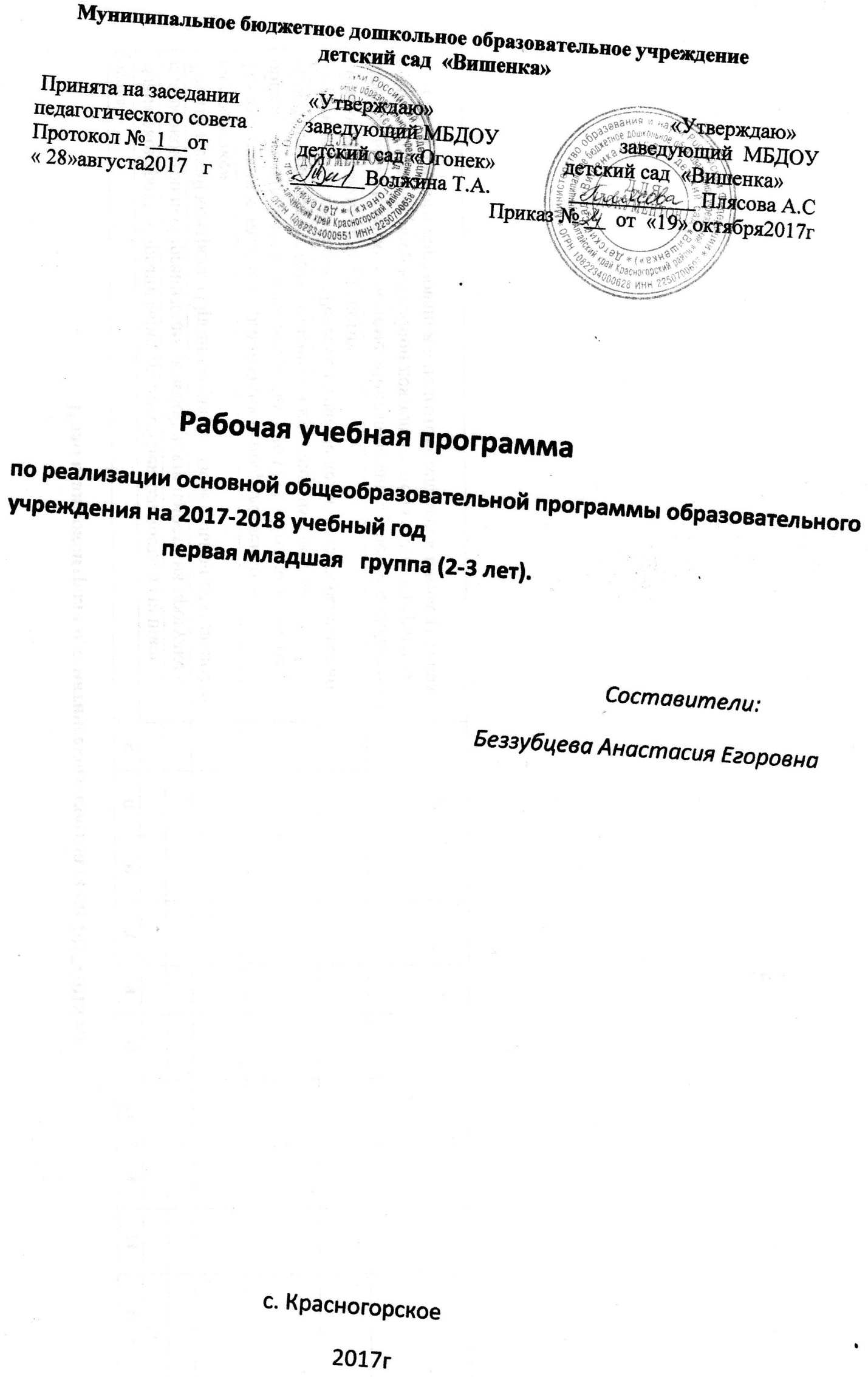                               Аннотация к рабочей программеРабочая программа по развитию детей 2 младшей группы разработана в соответствии с МБ ДОУ Детский сад  «Огонек» в соответствии с введением в действие ФГОС ДО.Рабочая программа обеспечивает разностороннее развитие детей в возрасте от 2 до 4 лет с учѐтом их возрастных и индивидуальных особенностей по основным направлениям — физическому, социально-коммуникативному, познавательному, речевому и художественно – эстетическому.Срок реализации Программы — 1 год (2016 -2017 учебный год)Целью Программы является психолого-педагогическая поддержка позитивной социализации и индивидуализации, развития личности детей дошкольного возраста  в различных видах общения и деятельности с учетом их возрастных, индивидуальных психологических и физиологических особенностей.Программа направлена на:— создание условий развития ребенка, открывающих возможности для его позитивной социализации, его личностного развития, развития инициативы и творческих способностей на основе сотрудничества со взрослыми и сверстниками и соответствующим возрасту видам деятельности;— создание развивающей образовательной среды, которая представляет собой систему условий социализации и индивидуализации детей.Достижение поставленной цели предусматривает решение следующих задач:—  сохранение и укрепление физического и психического здоровья детей, в том числе их эмоционального благополучия;—  обеспечение равных возможностей для полноценного развития каждого ребёнка в период дошкольного детства независимо от места жительства, пола, нации, языка, социального статуса, психофизиологических и других особенностей (в том числе ограниченных возможностей здоровья);— формирование социокультурной среды, соответствующей возрастным, индивидуальным, психологическим и физиологическим особенностям детей; — формирование общей культуры личности, в том числе ценности здорового образа жизни, развитие социальных, нравственных, эстетических, интеллектуальных и физических качеств, инициативности, самостоятельности и ответственности, формирование предпосылок учебной деятельности;— объединение обучения и воспитания в целостный образовательный процесс на основе духовно-нравственных и социокультурных ценностей и принятых в обществе правил и норм поведения в интересах человека, семьи, общества;— создание  благоприятных условий развития детей в соответствии с их возрастными и индивидуальными особенностями и склонностями,— развитие способностей и творческого потенциала каждого ребенка как субъекта отношений с самим собой, другими детьми, взрослыми и миром;— формирование познавательных интересов и познавательных действий ребенка в различных видах деятельности;-обеспечение психолого-педагогической поддержки семьи и повышения компетентности родителей (законных представителей) в вопросах развития и образования, охраны и укрепления здоровья детей.Программа разработана на основе принципов:— полноценное  проживание ребенком всех этапов детства (младенческого, раннего и дошкольного возраста), обогащение  детского развития;— возрастная адекватность дошкольного образования (соответствие условий, требований, методов возрасту и особенностям развития);—содействие и сотрудничество детей и взрослых, признания ребенка полноценным участником (субъектом) образовательных отношений;— сотрудничество ДОУ  с семьей;— учет этнокультурной ситуации развития детей;— построение образовательной деятельности на основе индивидуальных особенностей каждого ребенка, при котором сам ребенок становится активным в выборе содержания своего образования, становится субъектом дошкольного образования (далее — индивидуализация дошкольного образования);— поддержка инициативы детей в различных видах деятельности;— личностно-развивающий и гуманистический характер взаимодействия взрослых (родителей (законных представителей), педагогических и иных работников  ДОУ) и детей;— реализация программы в формах, специфических для детей данной возрастной группы, прежде всего в форме игры, познавательной и исследовательской деятельности, в форме творческой активности, обеспечивающей художественно-эстетическое развитие ребенка; — комплексно-тематический принцип построения образовательного процесса.Рабочая программа подготовительной группы  МБДОУ  Детский сад «Огонек» разработана в соответствии с основными нормативно-правовыми документами по дошкольному воспитанию:— Федеральный закон от 29.12.2012  № 273-ФЗ  «Об образовании в Российской Федерации»;— Федеральный государственный образовательный стандарт дошкольного образования (Утвержден приказом Министерства образования и науки Российской Федерации от 17 октября 2013 г. N 1155);— «Порядок организации и осуществления образовательной деятельности по основным общеобразовательным программа – образовательным программа дошкольного образования» (приказ МО и Н РФ от 30 августа 2013 года №1014 г. Москва);— Санитарно-эпидемиологические требования к устройству, содержанию и организации режима работы  дошкольных образовательных организаций» (Утверждены постановлением Главного государственного санитарного врача Российской  от 15 мая 2013 года № 26  «Об утверждении САНПИН» 2.4.3049-13).Пояснительная запискаВедущими целями рабочей программы  является: создание благоприятных условий для полноценного проживания ребенком дошкольного детства, формирование основ базовой культуры личности, всестороннее развитие психических и физических качеств в соответствии с возрастными и индивидуальными особенностями, подготовка к жизни в современном обществе, к обучению в школе, обеспечение безопасности жизнедеятельности дошкольника.Эти цели реализуются в процессе разнообразных видов детской деятельности: игровой, коммуникативной, трудовой, познавательно-исследовательской, продуктивной, музыкально-художественной, чтения.Для достижения целей рабочей программы первостепенное значение имеют:забота о здоровье, эмоциональном благополучии и своевременном всестороннем развитии каждого ребенка;создание в группах атмосферы гуманного и доброжелательного отношения ко всем воспитанникам, что позволит им расти общительными, добрыми, любознательными, инициативными, стремящимися к самостоятельности и творчеству;максимальное использование разнообразных видов детской деятельности, их интеграция в целях повышения эффективности воспитательно-образовательного процесса;творческая организация (креативность) воспитательно-образовательного процесса;вариативность использования образовательного материала, позволяющая развивать творчество в соответствии с интересами и наклонностями каждого ребенка;уважительное отношение к результатам детского творчества;единство подходов к воспитанию детей в условиях ДОУ и семьи;соблюдение преемственности в работе детского сада и начальной школы, исключающей умственные и физические перегрузки в содержании образования ребенка дошкольного возраста, обеспечивая отсутствие давления предметного обучения.Решение обозначенных в программе целей и задач воспитания возможно только при целенаправленном влиянии педагога на ребенка с первых дней его пребывания в ДОУ. От педагогического мастерства каждого воспитателя, его культуры, любви к детям зависят уровень общего развития, которого достигнет ребенок, и степень приобретенных им нравственных качеств. Заботясь о здоровье и всестороннем воспитании детей, педагоги совместно с семьей должны стремиться сделать счастливым детство каждого ребенка.Данная программа разработана в соответствии со следующими нормативными документами:• Федеральный закон от 29 декабря 2012 г. N 273-ФЗ «Об образовании в Российской Федерации»;• приказ Министерства образования и науки Российской Федерации от 30 августа 2013 г. №1014 «Об утверждении Порядка организации и осуществления образовательной деятельности по основным общеобразовательным программам – образовательным программам дошкольного образования»;• приказ Министерства образования и науки Российской Федерации от 17 октября 2013 г. №1155 «Об утверждении федерального государственного образовательного стандарта дошкольного образования»;• постановление Главного государственного санитарного врача Российской Федерации от 15 мая 2013 года №26 «Об утверждении СанПиН 2.4.1.3049-13 «Санитарно эпидемиологические требования к устройству, содержанию и организации режима работы дошкольных образовательных организаций»;• Устав учреждения.Рабочая Программа создается с целью формирования общей культуры личности воспитанников, развития их социальных, нравственных, эстетических, интеллектуальных, физических качеств, инициативности, самостоятельности и ответственности ребенка, формирования предпосылок учебной деятельности.Структура Программы включает три основных раздела (целевой, содержательный, организационный) и дополнительный раздел. Каждый из основных разделов включает: Обязательную часть (примерная общеобразовательная программа дошкольного образования «От рождения до школы»  /Под редакцией Н.Е. Вераксы, Т.С. Комаровой, М.А. Васильевой.-Мозаика-Синтез,2012. предназначенную для работы с детьми от 2 до 7 лет, и направленную на развитие физических, интеллектуальных и личностных качеств ребенка, формирование предпосылок учебной деятельности, обеспечивающих социальную успешность, сохранение и укрепление здоровья);Часть, формируемую участниками образовательных отношений, в которой представлены выбранные из числа парциальных или разработанные самостоятельно Программы, направленные на развитие детей с учетом образовательных потребностей, интересов, мотивов воспитанников, членов их семей и педагогов.Обе части являются взаимодополняющими и необходимыми.Объем обязательной части Программы составляет не менее 60% от ее общего объема; части, формируемой участниками образовательного процесса - не более 40%.Программа обеспечивает разностороннее развитие детей в возрасте от 3 до 4 лет с учетом их возрастных и индивидуальных особенностей по 5 образовательным областям:- Социально – коммуникативное развитие;- Познавательное развитие;- Речевое развитие;- Художественно – эстетическое развитие;- Физическое развитие.Общий объем обязательной части Программы рассчитан в соответствии с возрастом воспитанников, основными направлениями их развития, спецификой дошкольного образования и включает время, отведенное на:- Образовательную деятельность, осуществляемую в процессе организации различных видов детской деятельности (игровой, коммуникативной, трудовой, познавательно-исследовательской, продуктивной, музыкально-художественной, чтения художественной литературы);- Образовательную деятельность, осуществляемую в ходе режимных моментов;- Самостоятельную деятельность детей;- Взаимодействие с семьями детей по реализации образовательной программы дошкольного образования.Цели и задачи реализации программыЦелью программы является:Создание благоприятных условий для полноценного проживания ребенком дошкольного детства, формирование основ базовой культуры личности, всестороннее развитие психических и физических качеств в соответствии с возрастными и индивидуальными особенностями, подготовка к жизни в современном обществе, к обучению в школе, обеспечение безопасности жизнедеятельности дошкольника.Задачи:Охрана и укрепление физического и психического здоровья детей, в том числе их эмоционального благополучия;Обеспечение равных возможностей для полноценного развития каждого ребенка в период дошкольного детства независимо от места жительства, пола, нации, языка, социального статуса, психофизиологических и других особенностей (в том числе ограниченных возможностей здоровья);Обеспечение преемственности целей, задач и содержания образования, реализуемых в рамках основных образовательных программ дошкольного и начального общего образования;Создание благоприятных условий развития детей в соответствии с их возрастными и индивидуальными особенностями и склонностями, развития способностей и творческого потенциала каждого ребенка как субъекта отношений с самим собой, другими детьми, взрослыми и миром;Объединение обучения и воспитания в целостный образовательный процесс на основе духовно-нравственных и социокультурных ценностей и принятых в обществе правил и норм поведения в интересах человека, семьи, общества;Формирование общей культуры личности детей, в том числе ценностей здорового образа жизни, развития их социальных, нравственных, эстетических, интеллектуальных, физических качеств, инициативности, самостоятельности и ответственности ребенка, формирования предпосылок учебной деятельности;обеспечения вариативности и разнообразия содержания Программ и организационных форм дошкольного образования, возможности формирования Программ различной направленности с учетом образовательных потребностей, способностей и состояния здоровья детей;Формирование социокультурной среды, соответствующей возрастным, индивидуальным, психологическим и физиологическим особенностям детей;Обеспечение психолого-педагогической поддержки семьи и повышения компетентности родителей (законных представителей) в вопросах развития и образования, охраны и укрепления здоровья детей.Разработанная программа  предусматривает включение воспитанников в процессы ознакомления с региональными особенностями .Алтайского краяОсновной целью работы  является развитие у детей социально-личностной культуры средствами приобщения их к культурному наследию , знакомства с жизнью и бытом народа, присущими ему нравственными ценностями, традициями, особенностями материальной и духовной среды.Реализация цели работы в образовательной деятельности, достигается через  решение следующих задач:формирования у дошкольников представления о природе родного края.формирования у детей практических навыков и умений в разнообразной деятельности по отношению к природе родного края.воспитания у дошкольников осознанно правильного отношения к природе родного края.формирования первоначальных представлений о мире социальных отношений.формирования элементарных представлений об историческом развитии Алтайского краяразвития умений, позволяющих ориентироваться в социальной действительности, самостоятельно познавать ее в разных видах детской деятельности, используя различные способы познания.воспитания ценностно-смыслового отношения к родному краю, его истории и людям, проживающим на его территории.формирования представлений о социальной значимости и содержании деятельности людей разных профессий.развития интереса к профессиям родителей и людей, занятых на предприятиях Омской области.воспитания уважения к трудящемуся человеку, бережное отношение к результатам его труда.формирования интереса к культуре и спортивным достижениям родного края.формирования у детей дошкольного возраста интереса и потребности в чтении (восприятии) книг через ознакомление с произведениями писателей и поэтов региона.формирования у дошкольников целостной картины мира, в том числе первичных ценностных представлений о творчестве писателей и поэтов  развития художественного восприятия и эстетического вкуса.развития творческой речевой деятельности при создании собственных рассказов, сказок, стихов, загадок.Программа сформирована, как программа педагогической поддержки, позитивной социализации и индивидуализации, развития личности детей старшего дошкольного возраста.Принципы и подходы в организации образовательного процессаПрограмма сформирована в соответствии с принципами и подходами, определёнными Федеральными государственными образовательными стандартами дошкольного образования:1) полноценное проживание ребенком всех этапов детства (младенческого, раннего и дошкольного возраста), обогащение (амплификация) детского развития;2) построение образовательной деятельности на основе индивидуальных особенностей каждого ребенка, при котором сам ребенок становится активным в выборе содержания своего образования, становится субъектом образования (далее - индивидуализация дошкольного образования);3) содействие и сотрудничество детей и взрослых, признание ребенка полноценным участником (субъектом) образовательных отношений;4) поддержка инициативы детей в различных видах деятельности;5) сотрудничество Организации с семьей;6) приобщение детей к социокультурным нормам, традициям семьи, общества и государства;7) формирование познавательных интересов и познавательных действий ребенка в различных видах деятельности;8) возрастная адекватность дошкольного образования (соответствие условий, требований, методов возрасту и особенностям развития);9) учет этнокультурной ситуации развития детей.Характеристики особенностей развития детей  3—4 летВозрастные особенности 3 – 4 летРазвитие детей – дело, которое волнует многих родителей. Есть, конечно, люди, которые считают, что детям нужно давать максимум возможной свободы и тогда они сами разовьются именно так, как нужно. Возможно, они правы. Однако мы не видим ничего плохого в том, чтобы предлагать детям именно те игры и занятия, которые лучше всего будут восприниматься ими в каждом конкретном возрасте. А для этого нужно знать эти возрастные особенности развития. Сегодня мы предлагаем вам познакомиться с возрастными особенностями развития детей в 3-4 года.МОТОРИКА
Ребенок хорошо бросает через голову мяч, и хватает его в процессе игры, когда мяч катится. Отлично спускается и поднимается по лестницам, прыгает на одной ножке, а также может стоять в течении десяти минут на одной ноге. Вы уже можете легко качать его на качелях, так как он способен сохранять равновесие. Можно начинать учить ребенка рисованию, так как карандаш и кисть хорошо удерживаются в пальцах. 

СОЦИАЛЬНО-ЭМОЦИОНАЛЬНОЕ РАЗВИТИЕ:
Ваш ребенок уже очень любит делиться с другими своими игрушками и в то же время требует того же от окружающих. Стремится к общению с окружающими – как со взрослыми, так и с детьми. В этом возрасте начинают развиваться навыки совместной работы – игровой деятельности и помощи взрослым.

ЗРИТЕЛЬНО-ДВИГАТЕЛЬНАЯ КООРДИНАЦИЯ:
Развитие детей 3-4 лет предусматривает умение обводить предметы и рисунки по контурам, воспроизводить разнообразные формы, в том числе сложную форму шестигранника, копировать крест,.

ПОНИМАНИЕ РЕЧИ:
Понимает названия и определения цветов: «Дай зеленый мяч». Способен уже слушать более длительные сказки и рассказы. 

РЕЧЕВОЕ РАЗВИТИЕ:
В этом возрасте происходит интенсивное развитие речи. Ваш ребенок уже легко определяет цвет, фактуру, форму, вкус предметов, используя слова-определения. Понимает степени сравнений (самый большой, самый близкий). Считает до пяти. Использует в речи прошедшее и настоящее время. 
                                  Развитие речи ребенка 3 – 4 летРазнообразное речевое общение сопровождает деятельность ребенка, в которую нередко включены и взрослые: это вопросы и ответы, просьбы и требования объяснений, эмоциональные оценки действий и результатов. Таким образом, речь приобретает форму диалога. Взрослым следует учитывать, что дети в этом возрасте легко запоминают и повторяют не только образцы речи близких людей, но и их манеру говорить, копируют мимику, жесты, позы. Подражая родителям, дети перенимают этим и культуру общения.
Интерес к ближайшему окружению, к труду и занятиям взрослых людей, постепенное освоение ориентировки в пространстве и времени, ознакомление с разнообразными свойствами предметов и явлениями природы способствуют умственному развитию ребенка и практическому овладению языком.Дети трех лет способны внимательно слушать короткие сказки, рассказы, следить за развитием событий, а также слушать песни, музыку, замечать изменения в звучании музыки, давать эмоциональный отклик на художественные и музыкальные произведения. С помощью речи ребенок делится своими впечатлениями, передает значимые для него события. Речь активно используется как средство общения, обмена сведениями и чувствами.Младший дошкольный возраст характеризуется чрезвычайно возрастающей речевой активностью. Словарный запас младшего дошкольника зависит от условий жизни, воспитания, состояния здоровья, общего развития и составляет 1—2 тысячи слов. Иногда взрослые недооценивают значение общения с ребенком, разговоров и игр с ним, не поддерживают обращений, гасят речевую активность, и ребенок перестает обращаться к близким, остается предоставленным самому себе, что отрицательно сказывается на его речевом развитии. Поэтому так важно в этот период быть особенно внимательным к речи детей. В возрасте 3—4 лет дети особенно чутки к звуковой оболочке языка. Замечательный знаток детского языка К. И. Чуковский в своей книге «От двух до пяти» собрал обширные материалы по речетворчеству детей. Особо он отмечает рифмотворчество. И действительно, дети очень любят стихи и с удовольствием запоминают их наизусть. Овладеть звуковой стороной языка означает научиться воспринимать звуки и правильно произносить их. В три года малыши пытаются подражать правильному произношению взрослых, но им не всегда это удается. Так, трудные для произношения звуки заменяются более доступными и легкими: [р] на [л], [ш] на [с], [ж] на [з], [ч] на JV], отмечаются и другие замены. Твердые согласные звуки нередко заменяются мягкими («зайка» вместо «зайка»). В результате дети затрудняются в произнесении многосложных слов, заменяют или пропускают отдельные звуки, переставляют слоги, укорачивают слова. Например: «лисапет» — велосипед, «пигин» — пингвин, «тевелизол» — телевизор, «мисанел» — милиционер, «кафета» — конфета.
Голосовой аппарат ребенка еще не окреп, поэтому многие говорят не громко, хотя пользуются различными интонациями.Четвертый год жизни отмечается новыми достижениями в развитии ребенка. Дети свободно и часто вступают в контакт с детьми и взрослыми по своей инициативе, высказывают простейшие суждения о явлениях, предметах окружающего мира. В этот период могут быть резкие индивидуальные различия в развитии речи детей. Одни к трем годам хорошо владеют речью, правильно произносят все звуки, некоторые знают все буквы и делают первые шаги в чтении. Речь других детей этого же возраста далека от совершенства, неправильно произносятся звуки, искажается слоговая структура слов, делаются ошибки в согласовании слов в предложении и т. д.
Четвертый год — это возраст «почемучек». Дети постоянно задают взрослым вопросы, которые нельзя оставлять без внимания. Надо терпеливо и доступно отвечать на все «почему?», «зачем?», «как?», «что  это?». Иногда из-за неустойчивости внимания дети неспособны выслушать до конца ответы взрослых. Поэтому объяснения должны быть короткими, простыми и понятными.
Активный словарный запас детской речи становится разнообразнее. Ребенок должен пользоваться практически всеми частями речи, даже служебными словами: предлогами, союзами. Достаточный словарный запас дает ребенку возможность свободно общаться с окружающими. Бедность словарного запаса вызывает трудности в пересказе сказки, в поддержании беседы со взрослыми и сверстниками, в передаче содержания чужой речи, в рассказе об увиденном.
Хороший словарный запас способствует обогащению речи предложениями разной структуры, простыми и сложными, правильному их построению.
В этом возрасте исчезают почти все недостатки произношения звуков. Дети начинают критично относиться к речи сверстников, подмечают ошибки звукопроизношения. Это говорит о совершенствовании речевого слуха у детей.Как научить ребенка самостоятельно одеватьсяНельзя подавлять инициативу ребенка. Если он хочет попытаться одеться сам – не мешайте ему. Но и не требуйте от ребенка сразу же, чтобы он одевался только сам. Очень часто родители просто не выдерживают медлительного темпа одевания малыша и, чувствуя, что они уже опаздывают, начинают в спешке сами одевать ребенка, не давая ему одеться самостоятельно. В этом случае имеет смысл начать сборы немного заранее, с учетом времени на спокойное освоение навыков одевания малышом.Если ребенок не хочет одеваться самостоятельно, то попробуйте немного подтолкнуть его, например, одевая ему носочки или штанишки не до конца и предлагая ребенку закончить одевание самому.Очень часто быстрому освоению навыка самостоятельного одевания препятствует сама конструкция одежды ребенка. Если на вещах малыша есть много численные молнии и шнуровки, мелкие пуговицы, то это значительно усложняет для него процесс одевания. Поэтому на первое время было бы уместнее покупать ребенку вещи с крупными удобными застежками, на липучках, на резиночках.Существуют специальные развивающие игры-шнуровки или просто любые игрушки, которые можно расстегивать и застегивать. Играя в эти игры, ребенок развивает мелкую моторику рук и ему будет легче справиться со своей одеждой. Девочки свои первые навыки одевания могут освоить на куклах с их кукольными одежками.Можно поиграть с ребенком в разные игры, которые помогут ему научиться одеваться. Например, пусть штанины брюк станут туннелями, а ноги малыша- паровозиками. Предложите своему крохе «заехать паровозиками в туннели». Девочки, да и мальчики тоже, с удовольствием играют в «показ мод» или «фотосессию» - это отличный повод для обучения самостоятельному одеванию.Примеру взрослых дети с удовольствием подражают. Попробуйте устроить соревнования «на перегонки»: кто быстрее оденется.Подсказывайте ребенку, что за чем надевать. Для многих детей запомнить последовательность одевания вещей может быть проблемой. Вы можете вместе с малышом изготовить плакат, на котором разместить изображения одежды в правильной последовательности. Это поможет ребенку быстрее запомнить. Кроме того, чтобы ребенок не перепутал где перед, а где спинка одежды, выбирайте одежду с кармашками или аппликациями спереди, так ребенку будет легче ориентироватьсяСоциально-личностное  развитиеК трем годам ребенок достигает определенного уровня социальной компетентности: он проявляет интерес к другому человеку, испытывает доверие к нему, стремится к общению и взаимодействию со взрослыми и сверстниками. У ребенка возникают личные симпатии, которые проявляются в желании поделиться игрушкой, оказать помощь, утешить. Ребенок испытывает повышенную потребность в эмоциональном контакте со взрослыми, ярко выражает свои чувства - радость, огорчение, страх, удивление, удовольствие и др. Для налаживания контактов с другими людьми использует речевые и неречевые (взгляды, мимика, жесты, выразительные позы и движения) способы общения. Осознает свою половую принадлежность («Я мальчик», «Я девочка»). Фундаментальная  характеристика ребенка трех лет  - самостоятельность  («Я сам», «Я могу»). Он активно заявляет о своем желании быть, как взрослые (самому есть, одеваться), включаться в настоящие дела (мыть посуду, стирать, делать покупки и т.п.)». Взаимодействие и общение детей четвертого года жизни имеют поверхностный характер, отличаются ситуативностью, неустойчивостью, кратковременностью, чаще всего инициируются взрослым.Для детей 3х летнего возраста характерна  игра рядом. В игре дети выполняют отдельные игровые действия, носящие условный характер. Роль осуществляется фактически, но не называется. Сюжет игры - цепочка из 2х действий; воображаемую ситуацию удерживает взрослый. К 4м годам дети могут объединяться по 2-3 человека, для разыгрывания простейших сюжетно-ролевых игр. Игровые действия взаимосвязаны, имеют четкий ролевой характер. Роль называется, по ходу игры дети могут менять роль. Игровая цепочка состоит из 3-4 взаимосвязанных действий. Дети самостоятельно удерживают воображаемую ситуацию.Познавательно-речевое  развитиеУникальность речевого развития детей в этом возрасте состоит в том, что в этот период ребенок обладает повышенной чувствительностью к языку, его звуковой и смысловой стороне. В младшем дошкольном возрасте осуществляется переход от исключительного господства ситуативной (понятной только в конкретной обстановке) речи к использованию и ситуативной, и контекстной (свободной от наглядной ситуации) речи.  Овладение  родным  языком  характеризуется  использованием  основных  грамматических  категорий  (согласование,  употребление  их  по  числу, времени  и  т.д.,  хотя  отдельные  ошибки  допускаются)  и  словаря  разговорной  речи.  Возможны  дефекты  звукопроизношения..  Формируются  качественно  новые  свойства  сенсорных  процессов:  ощущение  и  восприятие.  В  практической  деятельности  ребенок  учитывает  свойства  предметов  и  их  назначение:  знает  название  3-4  цветов  и  2-3 форм;   предметов  разных  по  величине  «самый  большой».  Рассматривая  новые  предметы (растения,  камни  и  т.п.)  ребенок не  ограничивается  простым  зрительным  ознакомлением,  а  переходит  к  осязательному,  слуховому  и  обонятельному  восприятию.  Важную  роль  начинают  играть  образы  памяти.  Память  и  внимание  ребенка  носит  непроизвольный,  пассивный   характер.  По  просьбе  взрослого  ребенок  может  запомнить  не  менее  2-3 слов  и  5-6  названий  предметов.  К  4-м  годам  способен  запомнить  значительные  отрывки  из  любимых  произведений..  Рассматривая  объекты,  ребенок  выделяет  один,  наиболее  яркий  признак  предмета,  и  ориентируясь  на  него,  оценивает  предмет  в  целом.  Его  интересуют  результаты  действия,  а  сам  процесс  достижения  еще не  умеет  прослеживать.Художественно-эстетическое  развитиеРебенок  с  удовольствием  знакомится  с элементарными  средствами  выразительности   (цвет,  звук, форма, движения, жесты),  проявляется  интерес  к  произведениям  народного  и  классического  искусства,  к  литературе  (стихи,  песенки,  потешки),  к  исполнению  и  слушанию  музыкальных произведений.Изобразительная  деятельность  ребенка  зависит  от  его  представлений  о  предмете.  В  3-4  года  они  только  начинают  формироваться.  Графические  образы  бедны,  предметны,  схематичны.  У  одних  дошкольников  в  изображении  отсутствуют  детали,  у  других  рисунки  могут  быть  более  детализированы.  Замысел  меняется  по  ходу  изображения.  Дети  уже  могут  использовать  цвет.  Большое  значение для развития  моторики  в  этом  возрасте  имеет  лепка.  Ребенок  может  вылепить  под  руководством  взрослого  простые  предметы.  В  3-4 года  из-за  недостаточного  развития  мелких  мышц  руки,  дети  не  работают  с  ножницами,  апплицируют  из  готовых геометрических  фигур.  Ребенок  способен  выкладывать  и  наклеивать  элементы  декоративного  узора  и  предметного  схематичного  изображения  из  2-4  основных  частей.В  музыкально-ритмической  деятельности  ребенок   3-4  лет  испытывает  желание  слушать  музыку и  производить  естественные  движения под  звучащую музыку.  К  4  годам  овладевает элементарными  певческими  навыками  несложных  музыкальных  произведений. Ребенок  хорошо  перевоплощается  в  образ  зайчика,  медведя, лисы,  петушка  и  т.п.  в  движениях,  особенно  под  плясовую  мелодию.  Приобретает  элементарные  навыки  подыгрывания  на  детских  ударных  музыкальных  инструментах  (барабан,  металлофон).  Закладываются  основы  для  развития  музыкально-ритмических  и  художественных  способностей.Планируемые результаты усвоения программыРезультатами освоения программы являются целевые ориентиры дошкольного образования, которые представляют собой социально-нормативные возрастные характеристики возможных достижений ребенка.К целевым ориентирам дошкольного образования относятся следующие социально-нормативные возрастные характеристики возможных достижений ребенка 3-4 лет:Образовательная область «Социально-коммуникативное развитие»Культурные способы поведенияСоблюдает правила элементарной вежливости. Самостоятельно или после напоминания говорит «спасибо», «здравствуйте», «до свидания», «спокойной ночи» (в семье, в группе).Обращается к воспитателю по имени и отчеству.Умеет замечать непорядок в одежде и устранять его при небольшой помощи взрослых.Знает, что надо соблюдать порядок и чистоту в помещении и на участке детского сада, после игры убирать на место игрушки, строительный материал.Может общаться спокойно, без крика. Ситуативно проявляет доброжелательное отношение к окружающим, умение делиться с товарищем; имеет опыт правильной оценки хороших и плохих поступков. Понимает, что надо жить дружно, вместе пользоваться игрушками, книгами, помогать друг другу.Навыки самообслуживания и действия с бытовыми предметамиУмеет самостоятельно одеваться и раздеваться в определенной последовательности.Умеет самостоятельно кушать, пользовать салфеткой.Приучен к опрятности (замечает непорядок в одежде, устраняет его при небольшой помощи взрослых).Владеет простейшими навыками поведения во время еды, умывания.Игровая деятельностьМожет принимать на себя роль, непродолжительно взаимодействовать со сверстниками в игре от имени героя.Умеет объединять несколько игровых действий в единую сюжетную линию; отражать в игре действия с предметами и взаимоотношения людей.Способен придерживаться игровых правил в дидактических играх.Способен следить за развитием театрализованного действия и эмоционально на него отзываться (кукольный, драматический театры).Умеет в быту, в самостоятельных играх посредством речи налаживать контакты, взаимодействовать со сверстникамиУмеет объединяться со сверстниками для игры в группу из 2-3 человек на основе личных симпатий, выбирать роль в сюжетно-ролевой игре; проявляет умение взаимодействовать и ладить со сверстниками в непродолжительной совместной игре.Умеет делиться своими впечатлениями с воспитателями и родителями.Может в случае проблемной ситуации обратиться к знакомому взрослому, адекватно реагирует на замечания и предложения взрослого.В общении первичными для дошкольника являются личностные особенности, а не этническая принадлежность.Умеет действовать совместно в подвижных играх и физических упражнениях, согласовывать движения.После объяснения понимает поступки персонажей (произведений, спектаклей) и последствия этих поступков.Безопасное поведениеСоблюдает элементарные правила поведения в детском саду.Соблюдает элементарные правила взаимодействия с растениями.Имеет элементарные представления о правилах дорожного движения.Знает и стремится выполнять правила поведения на улице, на дороге.Отрицательно реагирует на явные нарушения усвоенных им правил.Готов соблюдать элементарные правила в совместных играх.Трудовая деятельностьМожет помочь накрыть стол к обеду.Стремится самостоятельно выполнять элементарные поручения, проявляет желание участвовать в уходе за растениями в уголке природы и на участке.Способен самостоятельно выполнить элементарное поручение (убрать игрушки, разложить материалы к занятиям).Образовательная область «Познавательное развитие»Имеет первичные представления о себе: знает свое имя, возраст, пол. Имеет первичные гендерные представления (мужчины смелые, сильные; женщины нежные, заботливые).Называет членов своей семьи, их имена. Знает название родного села.Знаком с некоторыми профессиями (воспитатель, врач, продавец, повар, шофер, строитель).Проявляет интерес к различным видам игр, к участию в совместных играх.Интересуется собой (кто я?), сведениями о себе, о своем прошлом, о происходящих с ним изменениях.Интересуется предметами ближайшего окружения, их назначением, свойствами.Проявляет интерес к животным и растениям, к их особенностям, к простейшим взаимосвязям в природе; участвует в сезонных наблюдениях.Задает вопросы взрослому, ребенку старшего возраста, слушает рассказ воспитателя о забавных случаях из жизни.Может самостоятельно подбирать атрибуты для той или иной роли; дополнять игровую обстановку недостающими предметами, игрушками.Испытывает положительные эмоции от правильно решенных познавательных задач, от познавательно-исследовательской и продуктивной (конструктивной) деятельности.Использует разные способы обследования предметов, включая простейшие опыты.Способен устанавливать простейшие связи между предметами и явлениями, делать простейшие обобщения.Проявляет желание сооружать постройки по собственному замыслу.Умеет занимать себя игрой, самостоятельной художественной деятельностью.Имеет такие качества личности как: воображающий, придумывающий, способный к созданию нового в рамках адекватной возрасту деятельностиЛюбит слушать новые сказки, рассказы, стихи; участвует в обсуждениях.Участвует в разговорах во время рассматривания предметов, картин, иллюстрации, наблюдений за живыми объектами; после просмотра спектаклей, мультфильмов.Умеет проявлять доброжелательность, доброту, дружелюбие по отношению к окружающим. Откликается на эмоции близких людей и друзей, делает попытки пожалеть сверстника, обнять его, помочь.Имеет первичные представления:об истории своей семьи (кто такая бабушка? Кто такой дедушка?);Конструктивная деятельность.Знает, называет и правильно использует детали строительного материала.Умеет располагать кирпичики, пластины вертикально.Изменяет постройки, надстраивая или заменяя одни детали другими.Умеет создавать постройки по собственному замыслу.Формирование элементарных математических представлений.Умеет группировать предметы по цвету, размеру, форме (отбирать все красные, все большие, все круглые предметы и т.д.).Может составлять при помощи взрослого группы из однородных предметов и выделять один предмет из группы.Умеет находить в окружающей обстановке один и много одинаковых предметов.Правильно определяет количественное соотношение двух групп предметов; понимает конкретный смысл слов: «больше», «меньше», «столько же».Различает круг, квадрат, треугольник, предметы, имеющие углы и крутую форму.Понимает смысл обозначений: вверху — внизу, впереди — сзади, слева — справа, на, над — под, верхняя — нижняя (полоска).Понимает смысл слов: «утро», «вечер», «день», «ночь».Формирование целостной картины мира.Называет знакомые предметы, объясняет их назначение, выделяет и называет признаки (цвет, форма, материал).Ориентируется в помещениях детского сада.Называет свое село.Знает и называет некоторые растения, животных и их детенышей.Выделяет наиболее характерные сезонные изменения в природе.Проявляет бережное отношение к природе.Образовательная область «Речевое развитие»Активный словарный запас составляет больше 1500 слов.Отвечает на разнообразные вопросы взрослого, касающегося ближайшего окружения.Использует все части речи, простые нераспространенные предложения и предложения с однородными членами.Пересказывает содержание произведения с опорой на рисунки в книге, на вопросы воспитателя.Называет произведение (в произвольном изложении), прослушав отрывок из него.Пытается с выражением читать наизусть потешки и небольшие стихотворения. Может прочитать наизусть небольшое стихотворение при помощи взрослого.Эмоционально и заинтересованно следит за развитием действия в играх - драматизациях и кукольных спектаклях, созданных силами взрослых и старших детей.Слушая новые сказки, рассказы, стихи, следит за развитием действия, сопереживает персонажам сказок, историй, рассказов.Образовательная область «Художественно-эстетическое развитие»Проявляет эмоциональную отзывчивость на произведения изобразительного искусства, на красоту окружающих предметов (игрушки), объектов природы (растения, животные), испытывает чувство радости; пытается в рисовании, лепке, аппликации изображать простые предметы и явления, передавая их образную выразительность.Разыгрывает по просьбе взрослого и самостоятельно небольшие отрывки из знакомых сказок.Имитирует движения, мимику, интонацию изображаемых героев. Может принимать участие в беседах о театре (театр—актеры—зрители, поведение людей в зрительном зале).Проявляет эмоциональную отзывчивость на доступные возрасту музыкальные произведения, различает веселые и грустные мелодии, пытается выразительно передавать игровые и сказочные образы.Активен при создании индивидуальных и коллективных композиций в рисунках, лепке, аппликации; с удовольствием участвует в выставках детских работ.Пытается петь, подпевать, двигаться под музыку.Проявляет интерес к участию в праздниках, постановках, совместных досугах и развлечениях.Рисование.Изображает отдельные предметы, простые по композиции и незамысловатые по содержанию сюжеты.Подбирает цвета, соответствующие изображаемым предметам.Правильно пользуется карандашами, фломастерами, кистью и красками.Лепка.Умеет отделять от большого куска пластилина небольшие комочки, раскатывать их прямыми и круговыми движениями ладоней.Лепит различные предметы, состоящие из 1-3 частей, используя разнообразные приемы лепки.Аппликация.Создает изображения предметов из готовых фигур.Украшает заготовки из бумаги разной формы.Подбирает цвета, соответствующие изображаемым предметам и по собственному желанию; умеет аккуратно использовать материалы.Пытается отражать полученные впечатления в речи и продуктивных видах деятельности.- ребенок проявляет интерес к малой родине, использует местоимение «мой» по отношению к поселку;- ребенок проявляет интерес к событиям настоящего родной страны;- ребенок проявляет любознательность по отношению к родному селу;- с удовольствием включается в проектную деятельность, связанную с познанием малой родины;- Музыкальная деятельностьСпособен слушать музыкальное произведение до конца.Узнает знакомые песни.Различает звуки по высоте (в пределах октавы).Замечает изменения в звучании (тихо — громко).Поет, не отставая и не опережая других.Умеет выполнять танцевальные движения: кружиться в парах, притопывать попеременно ногами, двигаться под музыку с предметами (флажки, листочки, платочки и т. п.).Образовательная область «Физическое развитие»Владеет соответствующими возрасту основными движениями.Сформирована потребность в двигательной активности: проявляет положительные эмоции при физической активности, в самостоятельной двигательной деятельности.Проявляет интерес к участию в совместных играх и физических упражнениях.Пользуется физкультурным оборудованием вне занятий (в свободное время).Самостоятельно выполняет доступные возрасту гигиенические процедуры.Самостоятельно или после напоминания взрослого соблюдает элементарные правила поведения во время еды, умывания.Умеет ходить прямо, не шаркая ногами, сохраняя заданное воспитателем направление.Умеет бегать, сохраняя равновесие, изменяя направление, темп бега в соответствии с указаниями воспитателя.Сохраняет равновесие при ходьбе и беге по ограниченной плоскости, при перешагивании через предметы.Энергично отталкивается в прыжках на двух ногах, прыгает в длину с места не менее чем на 40 см.Может катать мяч в заданном направлении с расстояния 1,5 м, бросать мяч двумя руками, из-за головы; ударять мячом об пол, бросать его вверх Элементарные представления о ценности здоровья, пользе закаливания, необходимости соблюдения правил гигиены в повседневной жизни.Проявляет умения самостоятельно решать задачи, связанные с поддержанием и укреплением здоровья (здоровьесберегающая модель поведения)С удовольствием делает зарядку, ленивую гимнастику.Имеет представление о вредных и полезных продуктах.                                2.Содержательный раздел                 Содержание психолого-педагогической работыОбразовательная область «Социально-коммуникативное развитие»Основная цель: позитивная социализация детей дошкольного возраста, приобщение детей к социокультурным нормам, традициям семьи, общества и государства.                                               Задачи:1.Усвоение норм и ценностей, принятых в обществе, включая моральные и нравственные ценности.2.Развития общения и взаимодействия ребенка с взрослыми и сверстниками.3.Становление самостоятельности, целенаправленности и саморегуляции собственных действий.4.Развитие социального и эмоционального интеллекта,, эмоциональной отзывчивости, сопереживания.5.Формирование готовности к совместной деятельности.6.Формирование уважительного отношения и чувства принадлежности к своей семье и сообществу детей и взрослых в организации.7.Формирование позитивных установок к различным видам труда и творчества.8.Формирование основ безопасности в быту, социуме, природе.Социализация, развитие общения, нравственное воспитаниеУсвоение норм и ценностей, принятых в обществе, воспитание моральных и нравственных качеств ребенка, формирование умения правильно оценивать свои поступки и поступки сверстников.Развитие общения и взаимодействия ребенка с взрослыми и сверстниками, развитие социального и эмоционального интеллекта, эмоциональной отзывчивости, сопереживания, уважительного и доброжелательного отношения к окружающим.Формирование готовности детей к совместной деятельности, развитие умения договариваться, самостоятельно разрешать конфликты со сверстниками.Ребенок в семье и сообществе, патриотическое воспитание. Формирование образа Я, уважительного отношения и чувства принадлежности к своей семье и к сообществу детей и взрослых в организации; формирование гендерной, семейной, гражданской принадлежности; воспитание любви к Родине, гордости за ее достижения, патриотических чувств.Самообслуживание, самостоятельность, трудовое воспитание. Развитие навыков самообслуживания; становление самостоятельности, целенаправленности и саморегуляции собственных действий.Воспитание культурно-гигиенических навыков.Формирование позитивных установок к различным видам труда и творчества, воспитание положительного отношения к труду, желания трудиться.Воспитание ценностного отношения к собственному труду, труду других людей и его результатам. Формирование умения ответственно относиться к порученному заданию (умение и желание доводить дело до конца, стремление сделать его хорошо).Формирование первичных представлений о труде взрослых, его роли в обществе и жизни каждого человека. Формирование основ безопасности. Формирование первичных представлений о безопасном поведении в быту, социуме, природе. Воспитание осознанного отношения к выполнению правил безопасности. Формирование осторожного и осмотрительного отношения к потенциально опасным для человека и окружающего мира природы ситуациям. Формирование представлений о некоторых типичных опасных ситуациях и способах поведения в них.Формирование элементарных представлений о правилах безопасности дорожного движения; воспитание осознанного отношения к необходимости выполнения этих правил.          Образовательная область «Познавательное  развитие»Цель: Развитие познавательных способностей познавательных интересов детей.Задачи: 1.Развитие интересов детей, любознательности и познавательной мотивации.2.Формирование познавательных действий, становление сознания.3.Развитие воображения и творческой активности.4.Формирование первичных представлений о себе, других людях, объектах окружающего мира, их свойствах и отношениях (форме, цвете, размере, материале, звучание, ритме, темпе, количестве, числе, части и целом, пространстве и времени, движении и покое, причинах и следствиях и др.)5.Формирование первичных представлений о малой родине и Отечестве, представлений о социокультурных ценностях нашего народа, об отечественных традициях и праздниках, о планете Земля как общем доме людей, об особенностях природы, многообразии стран и народов мира.                          Содержание психолого-педагогической работы                Развитие познавательно-исследовательской деятельностиПервичные представления об объектах окружающего мира. Формировать умение сосредоточить внимание на предметах и явлениях предметно-пространственной развивающей среды; устанавливать простейшие связи между предметами и явлениями, делать простейшие обобщения.Учить определять цвет, величину, форму, вес(легкий, тяжелый) предметов; расположение их по отношению к ребенку(далеко, близко ,высоко).Знакомить с материалами (дерево, бумага, ткань, глина), их свойствами(прочность, твердость, мягкость). Поощрять исследовательский интерес, проводить простейшие наблюдения. Учить способам обследования предметов, включая простейшие опыты(тонет-не тонет, рвется-не рвется).Учить группировать и классифицировать знакомые предметы(обувь-одежда; посуда чайная, столовая, кухонная).Сенсорное развитие. Обогащать чувственный опыт детей, развивать умение фиксировать его в речи. Совершенствовать восприятие (активно включая все органы чувств). Развивать образные представления(используя при характеристике предметов эпитеты и сравнения).Создавать условия для ознакомления детей с цветом, формой, величиной, осязаемыми свойствами предметов (теплый, холодный, твердый, мягкий, пушистый и т.п.); развивать умение воспринимать звучание различных музыкальных инструментов, родной речи. Закреплять умение выделять цвета, форму, величину как особые свойства предметов; группировать однородные предметы по нескольким сенсорным признакам: величине, форме, цвету.Совершенствовать навыки установления тождества(равенство)  и различия предметов по их свойствам: величине, форме, цвету. Подсказывать детям название форм (круглая, треугольная, прямоугольная и квадратная).Дидактические игры. 	Подбирать предметы по цвету и величине(большие, средние и маленькие;2-3 цветов), собирать пирамидку из уменьшающихся по размеру колец, чередуя определенной последовательности 2- 3 цвета; собирать картинку из 4-6 частей. В совместных дидактических играх учить детей выполнять постепенно усложняющиеся правила.Приобщение к социокультурным ценностямПродолжать знакомить детей с предметами ближайшего окружения, их назначением. Знакомить с театром через мини-спектакли и представления, а также через игры- драматизации по произведениям детской литературы. Знакомить с ближайшим окружением (основными объектами городской/поселковой инфраструктуры): дом, улица, магазин, поликлиника, парикмахерская.Рассказывать детям о понятных им профессиях (воспитатель, помощник воспитателя, музыкальный руководитель, врач, продавец, повар, шофер, строитель), расширять и обогащать представления о трудовых действиях, результатах труда.Формирование элементарных математических представлений Количество. Развивать умение видеть общий признак предметов группы (все мячи — круглые, эти — все красные, эти — все большие и т. д.). Учить составлять группы из однородных предметов и выделять из них отдельные предметы; различать понятия «много», «один», «по одному», «ни одного»; находить один и несколько одинаковых предметов в окружающей обстановке; понимать вопрос «Сколько?»; при ответе пользоваться словами «много», «один», «ни одного». Сравнивать две равные (неравные) группы предметов на основе взаимного сопоставления элементов (предметов). Познакомить с приемами последовательного наложения и приложения предметов одной группы к предметам другой; учить понимать вопросы: «Поровну ли?», «Чего больше (меньше)?»; отвечать на вопросы, пользуясь предложениями типа: «Я на каждый кружок положил грибок. Кружков больше, а грибов меньше» или «Кружков столько же, сколько грибов». Учить устанавливать равенство между неравными по количеству группами предметов путем добавления одного предмета или предметов к меньшей по количеству группе или убавления одного предмета из большей группы.Величина. Сравнивать предметы контрастных и одинаковых размеров; при сравнении предметов соизмерять один предмет с другим по заданному признаку величины (длине, ширине, высоте, величине в целом), пользуясь приемами наложения и приложения; обозначать результат сравнения словами (длинный — короткий, одинаковые (равные) по длине, широкий — узкий, одинаковые (равные) по ширине, высокий — низкий, одинаковые (равные) по высоте, большой — маленький, одинаковые (равные) по величине).Форма. Познакомить детей с геометрическими фигурами: кругом, квадратом, треугольником. Учить обследовать форму этих фигур, используя зрение и осязание. Ориентировка в пространстве. Развивать умение ориентироваться в расположении частей своего тела и в соответствии с ними различать пространственные направления от себя: вверху — внизу, впереди — сзади (позади), справа — слева. Различать правую и левую руки.Ориентировка во времени. Учить ориентироваться в контрастных частях суток: день — ночь, утро — вечер.Ознакомление с миром природыРасширять представления детей о растениях и животных. Продолжать знакомить с домашними животными и их детенышами, особенностями их поведения и питания. Знакомить детей с обитателями уголка природы: аквариумными рыбками и декоративными птицами (волнистыми попугайчиками, канарейками и др.). Расширять представления о диких животных (медведь, лиса, белка, еж и др.). Учить узнавать лягушку. Учить наблюдать за птицами, прилетающими на участок (ворона, голубь, синица, воробей, снегирь и др.), подкармливать их зимой. Расширять представления детей о насекомых (бабочка, майский жук, божья коровка, стрекоза и др.).Учить отличать и называть по внешнему виду: овощи (огурец, помидор, морковь, репа и др.), фрукты (яблоко, груша, персики и др.), ягоды (малина, смородина и др.). Знакомить с некоторыми растениями данной местности: с деревьями, цветущими травянистыми растениями (одуванчик, мать-и-мачеха и др.). Знакомить с комнатными растениями (фикус, герань и др.). Дать представления о том, что для роста растений нужны земля, вода и воздух.Знакомить с характерными особенностями следующих друг за другом времен года и теми изменениями, которые происходят в связи с этим в жизни и деятельности взрослых и детей. Дать представления о свойствах воды (льется, переливается, нагревается, охлаждается), песка (сухой — рассыпается, влажный — лепится), снега (холодный, белый, от тепла — тает).Учить отражать полученные впечатления в речи и продуктивных видах деятельности. Формировать умение понимать простейшие взаимосвязи в природе (если растение не полить, оно может засохнуть и т. п.). Знакомить с правилами поведения в природе (не рвать без надобности растения, не ломать ветки деревьев, не трогать животных и др.).Сезонные наблюденияОсень. Учить замечать изменения в природе: становится холоднее, идут дожди, люди надевают теплые вещи, листья начинают изменять окраску и опадать, птицы улетают в теплые края.Расширять представления о том, что осенью собирают урожай овощей и фруктов. Учить различать по внешнему виду, вкусу, форме наиболее распространенные овощи и фрукты и называть их.Зима. Расширять представления о характерных особенностях зимней природы (холодно, идет снег; люди надевают зимнюю одежду). Организовывать наблюдения за птицами, прилетающими на участок, подкармливать их. Учить замечать красоту зимней природы: деревья в снежном уборе, пушистый снег, прозрачные льдинки и т.д.; участвовать в катании с горки на санках, лепке поделок из снега, украшении снежных построек.Весна. Продолжать знакомить с характерными особенностями весенней природы: ярче светит солнце, снег начинает таять, становится рыхлым, выросла трава, распустились листья на деревьях, появляются бабочки и майские жуки. Расширять представления детей о простейших связях в природе: стало пригревать солнышко — потеплело — появилась травка, запели птицы, люди заменили теплую одежду на облегченную. Показать, как сажают крупные семена цветочных растений и овощей на грядки.Лето. Расширять представления о летних изменениях в природе: жарко, яркое солнце, цветут растения, люди купаются, летают бабочки, появляются птенцы в гнездах. Дать элементарные знания о садовых и огородных растениях. Закреплять знания о том, что летом созревают многие фрукты, овощи и ягоды.Образовательная область « Речевое развитие»Цель: Формирование устной речи и навыков речевого общения с окружающими на основе овладения литературным языком своего народа.Задачи: 1.Овладение речью как средством общения и культуры.2.Развитие связной грамматически правильной диалогической и монологической речи.3.Развитие речевого творчества.4.Знакомство с книжной культурой, детской литературой, понимание на слух текстов различных жанров детской литературы.5.Формирование звуковой синтетической активности как предпосылки обучения грамоте.6. Развитие звуковой и интонационной культуры речи, фонематического слуха.Основные принципы развития речи:1.Принцип взаимосвязи сенсорного, умственного и речевого развития.2.Принцип коммуникативно - деятельностного подхода к развитию речи3.Принцип развития языкового чутья.4.Принцип формирования элементарного освоения явлений языка.5.Принцип взаимосвязи работы над различными сторонами речи.6.Принцип обогащения мотивации речевой деятельности.7.Принцип обеспечения активной языковой практики.Основные направления работы по развитию речи детей в ДОУ.Развитие словаря: освоение значений слов и их уместное употребление в соответствии с контекстом высказывания, с ситуацией, в которой происходит общение.Воспитание звуковой культуры речи: развитие восприятия звуков родной речи и произношения.Формирование грамматического строя:морфология (изменение слов по родам, числам, падежам);синтаксис (освоение различных типов словосочетаний и предложений);словообразование. Развитие связной речи: диалогическая (разговорная) речь; монологическая речь (рассказывание).Формирование элементарного осознания явлений языка и речи: различение звука и слова, нахождение  места звука в слове.Воспитание любви и интереса  к художественному слову.Методы развития речи.Наглядные:непосредственное наблюдение и его разновидности (наблюдение в природе, экскурсии);опосредованное наблюдение (изобразительная наглядность: рассматривание игрушек, картин, рассказывание по игрушкам и картинам.).Словесные:чтение и рассказывание художественных произведений;заучивание наизусть;пересказ;общая беседа;рассказывание без опоры на наглядный материал.Практические:дидактические игры;игры-драматизации, инсценировки,дидактические упражнения, пластические этюды, хороводные игры.Средства развития речи:Общение взрослых и детей.Культурно- языковая среда.Обучение родной речи в организованной деятельности.Художественная литература.Изобразительное искусство, музыка, театр.Воспитание любви и интереса к художественному словуЦель: Формирование интереса и потребности в чтении (восприятии книг).Задачи.Вызывать интерес к художественной литературе как средству познания, приобщения к словесному искусству, воспитания культуры чувств и переживанийПриобщение к словесному искусству, в том числе развитие художественного восприятия и эстетического вкусаФормировать и совершенствовать связную речь, поощрять собственное словесное творчество через прототипы, данные в художественном текстеРазвитие литературной речиФормы работы:Чтение литературного произведения.Рассказ литературного произведения.Беседа о прочитанном произведении.Обсуждение литературного произведения.Инсценирование литературного произведения. Театрализованная игра.Игра на основе сюжета литературного произведения.Продуктивная деятельность по мотивам прочитанного.Сочинение по мотивам прочитанного.Ситуативная беседа по мотивам прочитанного.Основные принципы организации работы по воспитанию у детей интереса к художественному словуЕжедневное чтение детям вслух является обязательным и рассматривается как традиция.В отборе художественных текстов учитываются предпочтения педагогов и особенности детей, а также способность книги конкурировать с видеотехникой не только на уровне содержания, но и на уровне зрительного ряда.Создание по поводу художественной литературы детско-родительских проектов с включением различных видов деятельности: игровой, продуктивной, коммуникативной, познавательно-исследовательской, в ходе чего создаются целостные продукты в виде книг самоделок, выставок изобразительного творчества, макетов, плакатов, карт и схем, сценариев викторин, досугов, детско-родительских праздников и др.Отказ от обучающих занятий по ознакомлению с художественной литературой в пользу свободного не принудительного чтения. Формы  работы  с детьми по  образовательной области      «Речевое развитие»Интеграция образовательных областей:  Социально-коммуникативное развитие,Речевое развитие,Физическое  развитие,Художественно – эстетическое развитие.Образовательная область «Художественно-эстетическое развитие»Цель:  Достижение целей формирования интереса к эстетической стороне окружающей действительности, удовлетворение потребности детей в самовыражении.Задачи:знакомить с простейшими способами изобразительной деятельности в рисовании красками и кистью, мелками и карандашами; в лепке из глины, пластилина, иных пластичных материалов;учить петь;проводить игры и упражнения, направленные на сенсорное развитие в области восприятия звука;создавать условия для шумового ритмического музицирования;содействовать становлению целеполагания в продуктивной деятельности;развивать звуковысотный слух и чувство ритма;поощрять детей свободно выразительно двигаться под музыку.рассказывать народные сказки о животных;знакомить с произведениями живописи, декоративно-прикладного искусства, музыки;знакомить с образом животных в скульптуре малых форм, живописи, книжной графике; в музыке;знакомить со звучанием и внешним видом различных музыкальных инструментов;создавать условия для восприятия музыки как средства передачи чувств и настроения;использовать музыку как средство регуляции настроения детей, создания благоприятного эмоционального фона.побуждать детей формировать и выражать собственные эстетические вкусы и предпочтения;пробуждать эмоциональную отзывчивость к эстетической сторонеокружающей действительности:а) обращать внимание детей на красоту природы и создавать благоприятные условия для её созерцания;б) создавать условия для сосредоточенного любования отдельными эстетическими предметами, объектами, музыкальными явлениями.эстетическое восприятие мира природы:Побуждать детей наблюдать за окружающей живой природой, всматриваться, замечать красоту природы.Обогащать яркими впечатлениями от разнообразия красоты природы.Воспитывать эмоциональный отклик на окружающую природу.Воспитывать любовь ко всему живому, умение любоваться, видеть красоту вокруг себя.Эстетическое восприятие социального мира:Дать детям представление о том, что все люди трудятся.Воспитывать интерес, уважение к труду, людям труда.Воспитывать бережное отношение к окружающему предметному миру.Формировать интерес к окружающим предметам.Уметь обследовать их, осуществлять простейший сенсорный анализ, выделять ярко выраженные свойства, качества предмета.Различать эмоциональное состояние людей. Воспитывать чувство симпатии к другим детям.Художественное восприятие произведений искусства:Развивать эстетические чувства, художественное восприятие ребенка.Воспитывать эмоциональный отклик на произведения искусства.Учить замечать яркость цветовых образов изобразительного и прикладного искусства.Учить выделять средства выразительности в произведениях искусства.Дать элементарные представления об архитектуре.Учить делиться своими впечатлениями со взрослыми, сверстниками.Формировать эмоционально-эстетическое отношение ребенка к народной культуре.Художественно-изобразительная  деятельность:Развивать интерес детей к изобразительной деятельности, к образному отражению увиденного, услышанного, прочувствованного.Формировать представления о форме, величине, строении, цвете предметов, упражнять в передаче своего отношения к изображаемому, выделять главное в предмете и его признаки, настроение.Учить создавать образ из округлых форм и цветовых пятен.Учить гармонично располагать предметы на плоскости листа.Развивать воображение, творческие способности.Учить видеть средства выразительности в произведениях искусства (цвет, ритм, объем).Знакомить с разнообразием  изобразительных материалов.Художественно-изобразительная  деятельностьПринципы, обусловленные особенностями художественно-эстетической деятельности:Культурное   обогащение (амплификации) содержания изобразительной деятельности, в соответствии с особенностями познавательного развития детей разных возрастов.Взаимосвязь продуктивной деятельности с другими видами детской активности.Интеграция различных видов изобразительного искусства и художественной деятельности.Эстетический ориентир на общечеловеческие ценности (воспитание человека думающего, чувствующего, созидающего, рефлектирующего).Обогащение сенсорно-чувственного опыта.Организация тематического пространства (информационного поля) - основы для развития образных представлений;Взаимосвязь обобщённых представлений и обобщённых способов действий, направленных на создание выразительного художественного образа.Естественная радость (радость эстетического восприятия, чувствования и деяния, сохранение непосредственности эстетических реакций, эмоциональной открытости).Педагогические условия необходимые для эффективного художественного развития детей дошкольного возраста:Формирование эстетического отношения и художественных способностей в активной творческой деятельности детей. Создание развивающей среды для занятий по рисованию, лепке, аппликации, художественному труду и самостоятельного детского творчества. Ознакомление детей с основами изобразительного и народного декоративно-прикладного искусства в среде музея и дошкольного образовательного учреждения.Модель    эстетического   отношения к окружающему миру.Способность эмоционального переживания.Способность к активному усвоению художественного опыта (эстетической  апперцепции), к самостоятельной творческой деятельности, к саморазвитию и экспериментированию (поисковым действиям).Специфические художественные и творческие способности (восприятие, исполнительство и творчество).Методы эстетического воспитания:Метод пробуждения ярких эстетических эмоций и переживаний с целью овладения даром сопереживания.Метод побуждения к сопереживанию, эмоциональной    отзывчивости     на прекрасное в окружающем мире., фактура должны убеждать собою непосредственно, должны быть самоценны, как чистый эстетический факт».).Метод сенсорного насыщения (без сенсорной основы немыслимо приобщение детей к художественной культуре).Метод эстетического выбора («убеждения красотой»), направленный  на формирование эстетического вкуса; » метод разнообразной  художественной практики.Метод сотворчества (с педагогом, народным мастером, художником, сверстниками).Метод нетривиальных (необыденных) творческих ситуаций, пробуждающих интерес к художественной деятельности.Метод эвристических и поисковых ситуаций.Принципы интегрированного подхода:Каждый ребенок может успешно продвигаться в каждом из видов художественной деятельности и творчества.Искусство взаимодействует даже в том случае, если педагог об этом не знает или не хочет с этим считаться. Цвет, звук, пространство, движение, форма тесно связаны, взаимозаменяемы. Они являются разным выражением тех же духовных явлений и качеств мира. В интегрированном подходе важно учитывать внутренние, образные, духовные связи искусств- на уровне творческого процесса. Это нужно отличать от привычных межпредметных связей или взаимного иллюстрирования одного искусства примерами другого - по их сюжету и содержанию.Интегрированный подход предполагает учет географических, исторических, сознания произведений искусства в едином потоке культуры. Искусства развивались неравномерно, причем у некоторых народов в определенные исторические периоды некоторые искусства либо преобладали, либо просто отсутствовали.Учет региональных, национально-исторических художественных традиций, связанных с местностью, материальными объектами, духовной устремленностью народа. Связи региональной и мировой художественных культур.Связи искусства с науками в едином поле творческих проявлений человечества там, где они питаются достижениями друг друга, нередко совмещаясь в одном лице.Детское конструированиеВиды детского конструирования:Из строительного материала.Из деталей конструкторов.Из природного материала.Формы организации обучения конструированию:Конструирование по показу.Взаимосвязь конструирования и игры:Младший дошкольный возраст: игра становится побудителем к конструированию, которое начинает приобретать для детей самостоятельное значение.                                        3.Организационный раздел          Режим дня дошкольного образовательного учрежденияРежим дня составлен с расчетом на 11-часовое пребывание ребенка в детском саду и соответствует возрастным особенностям детей младшей группы и способствует их гармоничному развитию.По действующему СанПиН для детей возраста от 3до4 лет планируют не более 10 занятий в неделю продолжительностью не более 15 минут (СанПиН 2.4.12660-10)Расписание образовательной деятельности..              ПЕРСПЕКТИВНЫЙ ПЛАН ПО ВЗАИМОДЕЙСТВИЮ С  РОДИТЕЛЯМИ.Цель: Сплочение родителей и педагогов ДОУ и создание единых установок на формирование у дошкольников ценностных ориентиров. Комплексно-тематическое планирование.Перспективно -  тематическое планирование в младшей группе  по образовательной области «Познавательное развитие» ( ФЭМП)Календарно – тематическое планирование Развитие познавательно-исследовательской деятельностиПознавательно-исследовательская деятельность. Учить детей обобщенным способам исследования разных объектов окружающей жизни с помощью специально разработанных систем эталонов, перцептивных  действий. Стимулировать использование исследовательских действий.  Включать детей в совместные с взрослыми практические познавательные действия экспериментального характера, в процессе которых выделяются ранее скрытые свойства изучаемого объекта. Предлагать выполнять действия в соответствии с задачей и содержанием алгоритма деятельности. С помощью взрослого использовать действия моделирующего характера.Сенсорное развитие. Обогащать чувственный опыт детей, развивать умение фиксировать его в речи. Совершенствовать восприятие (активно включая все органы чувств). Развивать образные представления (используя при характеристике предметов эпитеты и сравнения). Создавать условия для ознакомления детей с цветом, формой, величиной, осязаемыми свойствами предметов (теплый, холодный, твердый, мягкий, пушистый и т. п.); развивать умение воспринимать звучание различных музыкальных инструментов, родной речи. Закреплять умение выделять цвет, форму, величину как особые свойства предметов; группировать однородные предметы по нескольким сенсорным признакам: величине, форме, цвету. Совершенствовать навыки установления тождества и различия предметов по их свойствам: величине, форме, цвету. Подсказывать детям название форм (круглая, треугольная, прямоугольная и квадратная).Приобщение к социокультурным ценностямЗадачи:Продолжать знакомить детей с предметами ближайшего окружения (игрушки, предметы домашнего обихода, виды транспорта), их функциямии назначением. Побуждать вычленять некоторые особенности предметов домашнего обихода (части, размеры, форму, цвет), устанавливать связи между строением и функцией. Понимать, что отсутствие какой-то части нарушает предмет, возможность его использования.Расширять представления детей о свойствах (прочность, твердость, мягкость) материала (дерево, бумага, ткань, глина). Способствовать овладению способами обследования предметов, включая простейшие опыты (тонет — не тонет, рвется — не рвется). Предлагать группировать (чайная, столовая, кухонная посуда) и классифицировать (посуда — одежда) хорошо знакомые предметы. Рассказывать о том, что одни предметы сделаны руками человека(посуда, мебель и т. п.), другие созданы природой (камень, шишки). Формировать понимание того, что человек создает предметы, необходимые для его жизни и жизни других людей (мебель, одежда, обувь, посуда, игрушки.Календарно-тематическое планированиеОзнакомление с миром природыЗадачи:- Расширять представления детей о растениях и животных. Продолжать знакомить с домашними животными и их детенышами, особенностями их поведения и питания.- Знакомить детей с аквариумными рыбками и декоративными птицами (волнистыми попугайчиками, канарейками и др.).- Расширять представления о диких животных (медведь, лиса, белка, еж и др.), о земноводных (на примере лягушки).- Учить наблюдать за птицами, прилетающими на участок (ворона, голубь, синица, воробей, снегирь и др.), подкармливать их зимой.- Расширять представления детей о насекомых (бабочка, майский жук, божья коровка, стрекоза и др.).- Учить отличать и называть по внешнему виду: овощи (огурец, помидор, морковь, репа и др.), фрукты (яблоко, груша, персики и др.), ягоды (малина, смородина и др.).- Дать элементарные представления о растениях данной местности: деревьях, цветущих травянистых растениях (одуванчик, мать-и-мачеха и др.). Показать, как растут комнатные растения (фикус, герань и др.). Дать представления о том, что для роста растений нужны земля, вода и воздух.- Знакомить с характерными особенностями следующих друг за другом времен года и теми изменениями, которые происходят в связи с этим в жизни и деятельности взрослых и детей.- Дать представления о свойствах воды (льется, переливается, нагревается, охлаждается), песка (сухой — рассыпается, влажный — лепится), снега (холодный, белый, от тепла — тает).- Учить отражать полученные впечатления в речи и продуктивных видах деятельности.- Формировать умение понимать простейшие взаимосвязи в природе (чтобы растение росло, нужно его поливать и т. п.).- Знакомить с правилами поведения в природе (не рвать без надобности растения, не ломать ветки деревьев, не трогать животных и др.).Сезонные наблюденияОсень. Учить замечать изменения в природе: становится холоднее, идут дожди, люди надевают теплые вещи, листья начинают изменять окраску и опадать, птицы улетают в теплые края. Расширять представления о том, что осенью собирают урожай овощей и фруктов. Учить различать по внешнему виду, вкусу, форме наиболее распространенные овощи и фрукты и называть их.Зима. Расширять представления о характерных особенностях зимней природы (холодно, идет снег; люди надевают зимнюю одежду). Организовывать наблюдения за птицами, прилетающими на участок, подкармливать их. Учить замечать красоту зимней природы: деревья в снежном уборе, пушистый снег, прозрачные льдинки и т.д.;участвовать в катании с горки на санках, лепке поделок из снега, украшении снежных построек.Весна. Продолжать знакомить с характерными особенностями весенней природы: ярче светит солнце, снег начинает таять, становится рыхлым, выросла трава, распустились листья на деревьях, появляются бабочки и майские жуки. Расширять представления детей о простейших связях в природе: стало пригревать солнышко — потеплело — появилась травка, запели птицы, люди заменили теплую одежду на облегченную. Показать, как сажают крупные семена цветочных растений и овощей на грядки.Лето. Расширять представления о летних изменениях в природе: жарко, яркое солнце, цветут растения, люди купаются, летают бабочки, появляются птенцы в гнездах. Дать элементарные знания о садовых и огородных растениях. Закреплять знания о том, что летом созревают многие фрукты, овощи и ягоды.Календарно – тематическое планированиеОбразовательная область «Речевое развитие»Пояснительная запискаРечевое развитие включает владение речью как средством общения и культуры; обогащение активного словаря; развитие связной, грамматически правильной диалогической и монологической речи; развитие речевого творчества; развитие звуковой и интонационной культуры речи, фонематического слуха; знакомство с книжной культурой, детской литературой, понимание на слух текстов различных жанров детской литературы; формирование звуковой аналитико-синтетической активности как предпосылки обучения грамоте.Основные цели и задачиРазвитие речи. Развитие свободного общения с взрослыми и детьми, овладение конструктивными способами и средствами взаимодействия с окружающими.Развитие всех компонентов устной речи детей: грамматического строя речи, связной речи — диалогической и монологической форм; формирование словаря, воспитание звуковой культуры речи.Практическое овладение воспитанниками нормами речи.Художественная литература. Воспитание интереса и любви к чтению; развитие литературной речи.  Воспитание желания и умения слушать художественные произведения, следить за развитием действ.Возрастные особенностиУникальность речевого развития детей в этом возрасте состоит в том, что в этот период ребенок обладает повышенной чувствительностью к языку, его звуковой и смысловой стороне. В младшем дошкольном возрасте осуществляется переход от исключительного господства ситуативной (понятной только в конкретной обстановке) речи к использованию и ситуативной, и контекстной (свободной от наглядной ситуации) речи.  Овладение  родным  языком  характеризуется  использованием  основных  грамматических  категорий  (согласование,  употребление  их  по  числу, времени  и  т.д.,  хотя  отдельные  ошибки  допускаются)  и  словаря  разговорной  речи.  Возможны  дефекты  звукопроизношения.Методическое и материально - техническое обеспечение рабочей программы•        Детская  мебель для практической деятельности;•        Центр воды и песка•        Игровая  мебель.  Атрибуты  для  сюжетно-ролевых игр: «Семья», «Гараж», «Парикмахерская», «Больница», «Магазин».•        Книжный уголок•        Дидактические, настольно-печатные игры.•        Театральные настольные ширмы, различные виды театров•        Методические  пособия по развитию речи в  соответствии  с возрастом  детей (наборы картин, карточек и др)                                                                                                                                                                                                                                                                                                                        •        Мольберты магнитные•        Полки для размещения учебного оборудования, в том числе индивидуального раздаточного.•        Подставки (в том числе настенные для книг) и др.•        Детская   художественная  литература в соответствии с возрастом детей•        ЖК телевизор, видеотека•        Пособия для педагогов и материалы для работы с детьми на электронных носителях.Педагогический мониторинг1.        Отвечает на разнообразные вопросы взрослого, касающиеся ближайшего окружения.2.        Рассматривает игрушки, сюжетные картинки.3.        Использует все части речи, простые нераспространенные предложения и предложения с однородными членами.4.        Пересказывает содержание произведения с опорой на рисунки в книге, вопросы воспитателя.5.        Называет произведение (в произвольном изложении), прослушав отрывок из него.6.        Может прочитать наизусть небольшое стихотворение при помощи взрослого.Комплексно – тематическое планированиеСОЦИАЛИЗАЦИЯ, РАЗВИТИЕ ОБЩЕНИЯ, НРАВСТВЕННОЕ ВОСПИТАНИЕФормирование основ безопасностиБезопасное поведение в природе. Формировать представления о простейших взаимосвязях в живой и неживой природе. Знакомить с правилами поведения в природе (не рвать без надобности растения, не ломать ветки деревьев, не трогать животных и др.).Безопасность на дорогах. Расширять ориентировку в окружающем пространстве. Знакомить детей с правилами дорожного движения. Учить различать проезжую часть дороги, тротуар, понимать значение зеленого, желтого и красного сигналов светофора. Формировать первичные представления о безопасном поведении на дорогах (переходить дорогу, держась за руку взрослого). Знакомить с работой водителя.Безопасность собственной жизнедеятельности. Знакомить с источниками опасности дома (горячая плита, утюг и др.). Формировать навыки безопасного передвижения в помещении (осторожно спускаться и подниматься по лестнице, держась за перила; открывать и закрывать двери, держась за дверную ручку). Формировать умение соблюдать правила в играх с мелкими предметами (не засовывать предметы в ухо, нос; не брать их в рот). Развивать умение обращаться за помощью к взрослым. Формировать навыки безопасного поведения в играх с песком, водой, снегом.Календарно – тематическое планированиеОБРАЗОВАТЕЛЬНАЯ ОБЛАСТЬ«ХУДОЖЕСТВЕННО – ЭСТЕТИЧЕСКОЕ РАЗВИТИЕ»Пояснительная запискаХудожественно-эстетическое развитие предполагает развитие предпосылок ценностно-смыслового восприятия и понимания произведений искусства (словесного, музыкального, изобразительного), мира природы; становление эстетического отношения к окружающему миру; формирование элементарных представлений о видах искусства; восприятие музыки, художественной литературы, фольклора; стимулирование сопереживания персонажам художественных произведений; реализацию самостоятельной  творческой деятельности детей (изобразительной, конструктивно-модельной, музыкальной и др.)Основная задача — формирование у детей эстетического отношения к миру, накопление эстетических представлений и образов, развитие эстетического вкуса, художественных способностей, освоение различных видов художественной деятельности. В этом направлении решаются  задачи, реализация которых стимулирует развитие у детей  сенсорных способностей, чувства ритма, цвета, композиции; умения выражать в художественных образах свои творческие способности.Задачи:-Развивать эстетическое восприятие; обращать внимание детей на красоту окружающих предметов (игрушки), объектов природы (растения, животные), вызывать чувство радости.-Формировать интерес к занятиям изобразительной деятельностью. Учить в рисовании, лепке, аппликации изображать простые предметы и явления, передавая их образную выразительность.-Включать в процесс обследования предмета движения обеих рук по предмету, охватывание его руками.-Вызывать положительный эмоциональный отклик на красоту природы, произведения искусства (книжные иллюстрации, изделия народных промыслов, предметы быта, одежда).Возрастные особенности развития детей 3-4 лет        Изобразительная деятельность ребенка зависит от его представлений о предмете. В этом возрасте они только начинают формироваться. Графические образы бедны. У одних детей в изображениях отсутствуют детали, у других рисунки могут быть более детализированы. Дети уже могут использовать цвет.       Большое значение для развития мелкой моторики имеет лепка. Младшие дошкольники способны под руководством взрослого вылепить простые предметы.       Известно, что аппликация оказывает положительное влияние на развитие восприятия. В этом возрасте детям доступны простейшие виды аппликации.       Конструктивная деятельность в младшем дошкольном возрастеограничена возведением несложных построек по образцу и по замыслу.Рисование.Предлагать детям передавать в рисунках красоту окружающих предметов и природы (голубое небо с белыми облаками; кружащиеся на ветру и падающие на землю разноцветные листья; снежинки и т. п.). Продолжать учить правильно держать карандаш, фломастер, кисть, не напрягая мышц и не сжимая сильно пальцы; добиваться свободного движения руки с карандашом и кистью во время рисования. Учить набирать краску на кисть: аккуратно обмакивать ее всем ворсом в баночку с краской, снимать лишнюю краску о край баночки легким прикосновением ворса, хорошо промывать кисть, прежде чем набрать краску другого цвета. Приучать осушать промытую кисть о мягкую тряпочку или бумажную салфетку. Закреплять знание названий цветов (красный, синий, зеленый, желтый, белый, черный), познакомить с оттенками (розовый, голубой, серый). Обращать внимание детей на подбор цвета, соответствующего изображаемому предмету. Приобщать детей к декоративной деятельности: учить украшать дымковскими узорами силуэты игрушек, вырезанных воспитателем (птичка, козлик, конь и др.), и разных предметов (блюдечко, рукавички). Учить ритмичному нанесению линий, штрихов, пятен, мазков (опадают с деревьев листочки, идет дождь, «снег, снег кружится, белая вся улица», «дождик, дождик, кап, кап, кап...»). Учить изображать простые предметы, рисовать прямые линии (короткие, длинные) в разных направлениях, перекрещивать их (полоски, ленточки, дорожки, заборчик, клетчатый платочек и др.). Подводить детей к изображению предметов разной формы (округлая, прямоугольная) и предметов, состоящих из комбинаций разных форм и линий (неваляшка, снеговик, цыпленок, тележка, вагончик и др.). Формировать умение создавать несложные сюжетные композиции, повторяя изображение одного предмета (елочки на нашем участке, неваляшки гуляют) или изображая разнообразные предметы, насекомых и т. п. (в траве ползают жучки и червячки; колобок катится по дорожке и др.). Учить располагать изображения по всему листу.Лепка.Формировать интерес к лепке. Закреплять представления детей о свойствах глины, пластилина, пластической массы и способах лепки. Учить раскатывать комочки прямыми и круговыми движениями, соединять концы получившейся палочки, сплющивать шар, сминая его ладонями обеих рук. Побуждать детей украшать вылепленные предметы, используя палочку с заточенным концом; учить создавать предметы, состоящие из 2–3 частей, соединяя их путем прижимания друг к другу. Закреплять умение аккуратно пользоваться глиной, класть комочки и вылепленные предметы на дощечку. Учить детей лепить несложные предметы, состоящие из нескольких частей (неваляшка, цыпленок, пирамидка и др.). Предлагать объединять вылепленные фигурки в коллективную композицию (неваляшки водят 110 хоровод, яблоки лежат на тарелке и др.). Вызывать радость от восприятия результата общей работы. Аппликация.Приобщать детей к искусству аппликации, формировать интерес к этому виду деятельности. Учить предварительно выкладывать (в определенной последовательности) на листе бумаги готовые детали разной формы, величины, цвета, составляя изображение (задуманное ребенком или заданное воспитателем), и наклеивать их. Учить аккуратно пользоваться клеем: намазывать его кисточкой тонким слоем на обратную сторону наклеиваемой фигуры (на специально приготовленной клеенке); прикладывать стороной, намазанной клеем, к листу бумаги и плотно прижимать салфеткой. Формировать навыки аккуратной работы. Вызывать у детей радость от полученного изображения. Учить создавать в аппликации на бумаге разной формы (квадрат, розета и др.) предметные и декоративные композиции из геометрических форм и природных материалов, повторяя и чередуя их по форме и цвету. Закреплять знание формы предметов и их цвета. Развивать чувство ритма.Педагогический мониторингМузыкально-художественная  деятельность1.        Слушает музыкальное произведение до конца, узнает знакомые песни, различает звуки по высоте (в пределах октавы).2.        Замечает изменения в звучании (тихо - громко).3.        Поет вместе с другими детьми, не отставая и не опережая друг друга.4.        Выполняет танцевальные движения: кружиться в парах, притоптывать попеременно ногами, двигаться под музыку с предметами (флажки, листочки, платочки и т. п.).5.        Различает и называет детские музыкальные инструменты (металлофон, барабан и др.)Изобразительная деятельность1.Знает, что карандашами, фломастерами, красками можно рисовать.2.Различает красный, синий, зеленый, желтый, белый, черный цвета.3. Умеет держать карандаш, фломастер, кисть, не напрягая мышцы и не сжимая сильно пальцы.4. Набирает краску на кисть: аккуратно обмакивать ее всем ворсом в баночку с краской, снимает лишнюю краску о край баночки с легким прикосновением ворса.5. Подбирает цвет, соответствующий изображаемому предмету.6.Украшает дымковскими узорами силуэты игрушек и предметов.7. Ритмично наносит линии, штрихи, пятна, мазки.8. Изображает простые предметы.9. Рисует прямые линии (короткие и длинные) в разных направлениях: перекрещивает линии (полоски, ленточки, дорожки, заборчик, клетчатый платочек и др.)10.Изображает предметы, состоящие из композиции, повторяя изображения одного предмета.11.Создает несложные сюжетные композиции, повторяя изображение одного предмета.12. Создает несложные сюжетные композиции, изображая разнообразные предметы, насекомых.13.Распологать изображения по всему листу.14.Проявляет интерес к лепке.15.Умеет раскатывать комочки прямыми круговыми движениями.16.Умеет  соединять концы получившейся палочки.17. Умеет сплющивать шар, сминая его ладонями обеих рук.18.Умеет создавать предметы, состоящие из 2 – 3 частей, соединяя их путем прижимания друг к другу.19.Умеет  аккуратно пользоваться глиной, класть комочки и вылепленные предметы на дощечку.20. Лепит несложные предметы, состоящие из нескольких частей.21. Объединяет вылепленные фигурки в коллективную композицию.Изобразительная деятельностьКалендарно - тематическое планированиеКонструктивно – модельная деятельностьПояснительная запискаКонструктивная деятельность в младшем дошкольном возрасте ограничена возведением несложных построек по образцу и по замыслу.Конструирование как вид детского творчества способствует активному формированию технического мышления: благодаря ему ребенок познает основы графической грамоты, учится пользоваться чертежами, выкройками, эскизами. Ребенок сам производит разметку, измерение, строит схемы на основе самостоятельного анализа, что способствует развитию его пространственного, математического мышления. Конструирование знакомит ребенка со свойствами различных материалов: строительных элементов, бумаги, картона, ткани, природного, бросового материала и пр.; формирует у дошкольников навыки познавательной и исследовательской деятельности; приобщает к миру технического и художественного изобретательства.Во второй младшей группе конструирование выносится в свободную деятельность во 2 половину дня.Планируемые промежуточные результаты освоения данной программы:знают, называют и правильно используют детали строительного материала;умеют располагать кирпичики, пластины вертикально;изменяют постройки, надстраивая или заменяя одни детали другими.Календарно-тематическое планированиеОБРАЗОВАТЕЛЬНАЯ ОБЛАСТЬ «ФИЗИЧЕСКОЕ РАЗВИТИЕ»Формирование начальных представлений о здоровом образе жизниПояснительная запискаЗадачи этого раздела помогают становлению ценностей здорового образа жизни, овладение его элементарными нормами и правилами (в питании, двигательном режиме, закаливании, при формировании полезных привычек и др.)Задачи:- Развивать умение различать и называть органы чувств (глаза, рот, нос, уши), дать представление об их роли в организме и о том, как их беречь и ухаживать за ними.- Дать представление о полезной и вредной пище; об овощах и фруктах, молочных продуктах, полезных для здоровья человека.- Формировать представление о том, что утренняя зарядка, игры, физические упражнения вызывают хорошее настроение; с помощью сна восстанавливаются силы.- Познакомить детей с упражнениями, укрепляющими различные органы и системы организма. Дать представление о необходимости закаливания.- Дать представление о ценности здоровья; формировать желание вести здоровый образ жизни.- Формировать умение сообщать о своем самочувствии взрослым, осознавать необходимость лечения.- Формировать потребность в соблюдении навыков гигиены и опрятности в повседневной жизни.Календарно-тематическое планирование                   Учебно-методическое обеспечение Программы«От рождения до школы» Примерная основная общеобразовательная программа дошкольного образования/Под редакцией Н.Е. Вераксы, Т.С. Комаровой, М.А. Васильевой.-Мозаика-Синтез,2012.В.В. Гербова «Занятия по развитию речи детей» Мозаика-Синтез, Москва 2009.И.А. Помараева, В.А. Позина «Занятия по формированию элементарных математических представлений» Мозаика-Синтез, Москва 2009.О.В. Дыбина «Занятия по ознакомлению с окружающим миром» Мозаика-Синтез Москва 2009.Л.И. Пензулаева «Физкультурные занятия в детском саду» Мозаика-Синтез Москва 2009.«Конспекты интегрированных занятий во второй младшей группе детского сада. Ознакомление с художественной литературой. Развитие речи. Обучение грамоте: Практическое пособие для воспитателей ДОУ// Авт.-сост. Аджи А. В.-Воронеж: ТЦ «Учитель»,2006.О.А. Соломенникова «Занятия по формированию элементарных экологических представлений» Мозаика-Синтез, Москва 2009.Э.Я. Степанкова «Сборник подвижных игр для детей 2-7 лет» Мозаика-Синтез, Москва 2012.Комплексно-тематическое планирование по программе «От рождения до школы» под редакцией Н.Е. Вераксы, М.А. Васильевой, Т.С. Комаровой. Вторая младшая группа/авт-сост. В.Н. Мезенцева, О.П. Власенко-Волгоград: Учитель, 2012.Комплексные занятия по программе под редакцией М.А. Васильевой, В.В. Гербовой, Т.С. Комаровой. Вторая младшая группа/авт.-сост.Т.В. Ковригина, М.В. Косьяненко, О.В. Павлова.-Волгоград: Учитель, 2011.Перспективное планирование воспитательно-образовательного процесса по программе «От рождения до школы» под редакцией Н.Е. Вераксы, М.А. Васильевой, Т.С. Комаровой. Вторая младшая группа/авт.-сост.Н.А. Атарщикова, И.А. Осина, Е.В. Горюнова.-Волгоград: Учитель, 2012.Т.С. Комарова Занятие по изобразительной деятельности» Мозаика –Синтез, Москва 2008Л.А Венгер «Дидактические игры и упражнения по сенсорному воспитанию дошкольников»  Москва «Просвещение» 1978.Кравченко Н.В. Занятия на прогулке с малышами.- М.: Мозаика-Синтез, 2010.Комплексные занятия по программе «От рождения до школы» под ред. Н.Е.Вераксы. Вторая младшая группа/ авт.- сост. О.В.Павлова и др.-Волгоград: Учитель, 2013.СодержаниеВозрастСовместная  деятельность    Режимные  моментыСамостоятельная  деятельность1.Развитие свободного общения со взрослыми и детьми3-4 года вторая младшая  группа Эмоционально-практичес-кое взаимодействие (игры с предметами и  сюжетными игрушками).- Обучающие  игры  с использованием предметов и игрушек.- Коммуникативные игры с включением малых фольклорных форм (потешки, прибаутки, частушки, колыбельные)- Сюжетно-ролевая игра.- Игра-драматизация.- Работа в книжном уголке- Чтение, рассматривание иллюстраций- Сценарии активизирующего общения. - Речевое стимулирование(повторение, объяснение, обсуждение, побуждение, напоминание, уточнение)-  Беседа с опорой на  зрительное восприятие и без опоры на  него.- Хороводные игры, пальчиковые игры.         Речевое стимулирование(повторение, объяснение, обсуждение- Беседа с опорой на  зрительное восприятие и без опоры на  него.- Хороводные игры, пальчиковые игры.- Тематические досуги.- Содержательное игровое взаимодействие детей (совместные игры с использованием предметов и игрушек)- Совместная предметная и продуктивная деятельность детей(коллективный монолог).- Игра-драматизация с  использованием разных видов театров (театр на банках, ложках и т.п.)- Игры в парах и совместные игры(коллективный монолог)                                                                                                                                                                                                                                                                                                                                                            2.Развитие всех компонентов устной речи3-4 года вторая младшая  группа- Артикуляционная гимнастика- Дид. Игры, Настольно-печатные игры- Продуктивная деятельность- Разучивание стихотворений, пересказ-  Работа в книжном уголке- Разучивание скороговорок, чистоговорок.- обучению пересказу по серии сюжетных картинок, по картине.Называние, повторение, слушание- Речевые дидактические игры.- Наблюдения- Работа в книжном уголке; Чтение. Беседа- Разучивание стиховСовместнаяпродуктивная и игровая деятельность детей.Словотворчество3.Практическое овладение нормами речи (речевой этикет)3-4 года вторая младшая группа-Сюжетно-ролевые игры-Чтение художественной литературы-ДосугиОбразцы коммуника тивных  кодов взрослого.- Освоение формул речевого этикета       (пассивное)Совместнаяпродуктивная и игровая деятельность детей.4.Формирование  интереса  и потребности  в чтении3-4 года вторая младшая  группаПодбор иллюстрацийЧтение литературы.Подвижные игрыФизкультурные досугиЗаучиваниеРассказОбучениеЭкскурсииОбъясненияФизкультминутки, прогулка, прием пищи БеседаРассказчтениеД/иНастольно-печатные игрыИгры-драматизации,ИгрыДид игрыТеатрРассматривание иллюстрацийИгрыПродуктивная деятельностьНастольно-печатные игры БеседыТеатрРежимные моменты                                                          Младшая 3-4 годаРежимные моменты                                                          Младшая 3-4 годаПрием, осмотр, игры, дежурство8.00-8.40Утренняя гимнастика8.40-8.55Подготовка к завтраку, гигиенические процедуры, завтрак8.55-9.20Подготовка к  образовательной деятельности (НОД)9.20-9.30НОД9.30-10.10Подготовка к прогулке ,прогулка (игры, наблюдение, труд ) 10.10-11.50Возвращение с прогулки, игры11.50-12.10Подготовка к обеду, обед12.10-12.40Подготовка ко сну, дневной сон12.40-15.00Подъем, воздушно-водные процедуры15.00-15.50Подготовка к полднику, полдник15.50-16.10Прогулка, игры16.10-16.55 Подготовка к ужину, ужин16.55-17.25Подготовка к прогулке, прогулка,уход детей домой17.25-19.00Виды образовательной деятельностиКоличествоПознание:Формирование элементарных математических представленийФормирование целостной картины мира11КоммуникацияРазвитие речи/Чтение художественной литературы1Художественное творчество:РисованиеЛепкаАппликация10,50,5Физическая культура3( 1 на воздухе)Музыка2Общее количество10Дни недели Образовательная область, время проведенияПонедельник Развитие речи/Чтение художественной литературы 9.30-9.45     2.Физическая культура  9.55-10.10ВторникЛепка                   9.30-9.45Физкультурное  9.55-10.10Среда     1.Музыкальное         9.30-9.45     2.Математика            9.55-10.10ЧетвергРисование              9.30-9.45Физкультурное      9.55-10.10Пятница     1.Ребенок и окружающий мир       9.30-9.45     2. Аппликация/Конструирование 9.55-10.10     3.Физическая культура( на воздухе)10.20-10.35МесяцыНазвание мероприятияСентябрь1.Организационное родительское собрание «Кризис трех лет».2.Консультации для родителей « Что должен уметь ребенок 3-4 лет».3.Памятка для родителей «Возрастные особенности детей второй младшей группы».4.Консультация «Живем по режиму».5.Оформление родительского уголка на осеннюю тему. «Золотая осень».Октябрь1.Консультация «Здоровый ребенок».2.Индивидуальные беседы с родителями о необходимости проводить Вакцинацию против гриппа и ОРВИ.3.Консультация для родителей «Профилактики гриппа и ОРВИ»4.Консультация «Закаливание. О пользе бассейна».5.Привлечение родителей к подготовке осеннего утренника.Ноябрь1.Консультация «Подвижная игра-как средство физического развития личности»2.Папка-передвижка «Как помочь ребенку сохранить здоровье»3.Беседа «Одежда детей в группе».4.Акция «Помоги  тем кто рядом» (Совместное изготовление родителей с детьми кормушек для птиц)5.Памятка для родителей. Тема:  «Способы изготовления кормушек».Декабрь1.Оформление родительского уголка на зимнюю тему «Здравствуй, Зима!»2.Подготовка к Новогоднему празднику (изготовление костюмов).3.Подготовка подарков на Новый год.4.Папка-передвижка  (Новогодние советы, приметы, развлечения, конкурсы и т. д. «Скоро, скоро Новый год!»5.Памятка для родителей «Правила перевозки детей в автомобиле».Январь1.Консультация «Игра, как средство воспитания дошкольников».2.Папка-передвижка «Организация семейных прогулок».3.Индивидуальные беседы.Тема:  «Закаливание-одна из форм профилактики простудныхзаболеваний».4.Смотр-конкурс «Зимний участок».5.Памятка для родителей. Тема: «Роль семьи в развитие речи детей».Февраль1.Фотоколлаж на тему: «Мой папа».2.Консультация «Роль  семьи в воспитании детей».3.Акция «Птичья столовая».4.Консультация «Азбука дорожного движения».5.Памятка для родителей «Пальчиковая гимнастика»..Март1.Оформление родительского уголка на весеннюю тему.«Весна-Красна в гости к нам пришла».2.Консультация «Значение сюжетно ролевых игр в развитие дошкольника».3.Подготовка к весеннему празднику 8 Марта4.Советы родителям: «Как провести выходные с ребенком».5.Консультация «Как воспитывать самостоятельность?».Апрель1.Родительское собрание. «День открытых дверей».2.Консультация «Правила безопасности для детей. Безопасность на дорогах»3.Папка передвижка. «Моя родословная»4.Консультация «Роль развивающих игр для детей 3-4 лет»5.Привлечение родителей к экологическим субботникам.Май1.Папка- передвижка « 15 мая-День семья».2.Папка-передвижка для родителей ко Дню Победы.3.Консультация «Профилактика детского травматизма».4.Подготовка к летне-оздоровительному периоду.ТемаРазвернутое содержание работыПериодВарианты итоговых мероприятийДо свидания, лето, здравствуй детский сад!Вызвать у детей радость от возвращения в детский сад. Продолжать знакомство с детским садом как ближайшим социальным окружением ребенка: профессий сотрудников детского сада (вое питатель, помощник воспитателя, музыкальный руководитель, врач, дворник), предметное окружение, правила поведения в детском саду, взаимоотношения со сверстниками. Знакомить детей друг с другом в ходе игр (если дети уже знакомы, помочь вспомнить друг друга). Формировать дружеские, доброжелательные отношения между детьми (коллективная художественная работа, песенка о дружбе, совместные игры).26августа-6 сентябряРазвлечение для детей, организованное сотрудниками детского сада с участием родителей. Дети в подготовке не участвуют, но принимают активное участие в развлечении (подвижных играх, викторинах).ОсеньРасширять представление детей об осени ( сезонные изменения в природе, одежде людей, на участке детского сада), о времени сбора урожая, о некоторых овощах, фруктах , ягодах, грибах, знакомить с правилами безопасного поведения на природе. Воспитывать бережное отношение к природе. Развивать умения замечать красоту осенней природы, вести наблюдение за погодой. Расширять знание о домашних животных и птицах. Знакомить с некоторыми особенностями поведения лесных зверей и птиц осенью.9-27 сентябряПраздник «Осень». Выставка детского творчества.Мой дом, мой городЗнакомить с домом, с предметами домашнего обихода, мебелью бытовыми приборами. Знакомить с родным городом ( поселком), его названием, основными достопримечательностями, знакомить с видами транспорта, в том числе и с городскими, с правилами поведения в городе, с элементарными правилами дорожного движения. Знакомить с профессиями-полицейский, продавец, парикмахер, шофер, водитель автобуса. 30.09-18 октябряСюжетно-ролевая игра по правилам дорожного движения.Я и моя семьяФормировать начальные представления о здоровом образе жизни. Формировать образ Я Формировать  элементарные навыки ухода за своим лицом и телом. Развивать представления о своем внешнем облике. Развивать гендерные представления. Формировать умение называть свое имя, фамилию, имена членов семьи, говорить о себе в первом лице. Развивать представления о своей семье.21 октября-1 ноябряОткрытый день здоровья. Спортивное развлечение.Эти удивительные животныеФормировать первичные представления детей об окружающем мире. Расширять знания о животных и птицах, месте их жительства ( домашние –дикие). Формировать представления  о детенышах животных. Экологическое воспитание. Развивать творческие и конструктивные способности детей. Формировать элементарные математические представления.18-29 ноябряВыставка детских работРазвлечение «В гостях у бабушкиВарварушки»Новогодний праздникОрганизовывать все виды детской деятельности ( игровой, коммуникативной, трудовой, познавательно-исследовательской, продуктивной,  музыкально-художественной, чтения) вокруг темы Нового года и новогоднего праздника.2-31 декабряНовогодний утренник.ЗимаРасширять представление о зиме. Знакомить с зимними видами спорта, формировать представления о безопасном поведении зимой, формировать исследовательский и познавательный интерес в ходе экспериментирования с водой и льдом. Воспитывать бережное отношение к природе, умение замечать красоту зимней природы.14-31 январяПраздник «Зима». Выставка детского творчества.Я вырасту здоровымРасширять представления о здоровье и ЗОЖ. Воспитывать стремление вести ЗОЖ. Формировать положительную самооценку. Развивать творческие и конструктивные способности детей. Формировать элементарные математические представления.3-14 февраляНеделя здоровьяДень Защитника ОтечестваОсуществлять патриотическое воспитание. Знакомить с военными профессиями. Воспитывать любовь к Родине. Формировать первичные гендерные представления (воспитывать в мальчиках стремления быть сильными, смелыми, стать защитниками Родины).17-20 февраляТематическое занятие посвященное Дню защитников Отечества. Фотогалерея «Вот такие наши папы!» 8 мартаОрганизовывать все виды детской деятельности (игровой, коммуникативной, трудовой, познавательно исследовательской, продуктивной, музыкально художественной, чтения) вокруг темы семьи, любви к маме, бабушке. Воспитывать уважение к воспитателям24 февраля-7 мартаПраздник «8 марта».Выставка детского творчества.Человек и мир вещейРасширять представления детей о вещах: одежде, обуви, головных уборах.и их предназначении. Дать первичные представления о свойствах материалов. Развивать творческие и конструктивные способности детей. 11-21 мартаОформление уголка « Ряженье»ВеснаРасширять представление о весне. Воспитывать бережное отношение к природе, умение замечать красоту весенней природы. Расширять представления о сезонных изменениях ( изменениях в погоде, растения весной, поведение зверей и птиц).Расширять представления о простейших связях в природе ( потеплело-появилась травка и т. д.24 марта-11 апреляПраздник «Весна». Выставка детского творчества.Народная культура и традицииРасширять представление о народной игрушке (дымковская игрушка, матрешка и др.). Знакомить с народными промыслами. Продолжать знакомить с устным народным творчеством. Использовать фольклор при организации всех видов детской деятельности.14-30 апреляТеатрализованное представление «Бабушка-Загадушка». Выставка детского творчества.ЛетоРасширять представления детей о лете, о сезонных изменениях (сезонные изменения в природе, одежде людей. На участке детского сада). Воспитывать бережное отношение к природе, умение замечать красоту летней природы.19-30 маяПраздник «Лето».В летний период детский сад работает в каникулярном режиме.1 июня-20 августаМесяц ТемаЗадачи занятияМатериалСентябрьОзнакомительное занятие.- проведение дидактических игр с целью уточнения знаний детей в области математики (количество, форма, цвет).Карточки с изображением геометрических фигур.    СентябрьОзнакомительное занятие.- проведение дидактических игр с целью уточнения знаний детей в области математики (количество, форма, цвет).Карточки с изображением геометрических фигур.Сентябрь"Большой, маленький».- закреплять умения различать контрастные по величине предметы, используя слова «большой», «маленький».Большие и маленькие шары, большие и маленькие кубы, 2 коробочки, игрушки: мишка, грузовик.Сентябрь"Большой, маленький».- закреплять умения различать контрастные по величине предметы, используя слова «большой», «маленький».Большая и маленькая куклы, 2 кроватки разного размера, 3-4 больших кубика.Октябрь"Один, много, мало».- закреплять умения различать количество предметов.Кукла, матрешки.Октябрь"Много», «один», «ни одного».- познакомить с составлением группы предметов из отдельных предметов и выделением из нее одного предмета;- учить понимать слова «много», «один», «ни одного».Петрушка, корзина.Октябрь"Один», «много», «ни одного».- формировать умения составлять группу предметов и выделять из нее  один предмет;- учить отвечать на вопрос «Сколько?»;- познакомить с кругом, учить обследовать его форму.Кукла. Корзина, круг, картонный поезд без колес, поднос, салфетка, таз с водой.Октябрь"Один», «много», «ни одного».Круг.- совершенствовать умение составлять группу из отдельных предметов и выделять один предмет из группы;- учить различать и называть круг;- учить сравнивать круги по величине.Машина, мешочек, большой и маленький круги одинакового цвета.Ноябрь"Длинный-короткий»,«длиннее-короче».- учить сравнивать два предмета по длине и обозначать результат сравнения словами «длинный-короткий», «длиннее-короче»;- совершенствовать умение составлять группу предметов из отдельных предметов и выделять один предмет из группы.Две картонные дорожки одинакового цвета, но разной длины, две корзины с большими и маленькими мячами.Ноябрь"Один», «много». "Длинный-короткий»,«длиннее-короче».- учить находить один и много предметов в специально созданной обстановке;- учить отвечать на вопрос «Сколько?»;- продолжать учить сравнивать два предмета по длине способами наложения и приложения.4-5 групп игрушек, 2 коробки разного размера. Ленточки одного цвета, но разной длины.НоябрьКруг, квадрат.- учить находить один и много предметов в специально созданной обстановке;- познакомить с квадратом, учить различать круг и квадрат."Посылка» с игрушками; квадрат и круг одинакового размера.         Ноябрь"Один», «много».«Круг, квадрат».- закреплять умения находить один и много предметов в специально созданной обстановке, обозначать совокупности словами «один», «много»;- учить различать и называть круг и квадрат.Демонстрационный материал: игровой уголок, природный уголок, гараж, силуэт паровоза, листы цветной бумаги.Раздаточный материал: круги и квадраты одинакового цвета.     Декабрь"Длинный-короткий»,«длиннее-короче».«Одинаковые по длине».- совершенствовать умение сравнивать два предмета по длине;- упражнять в умении находить один и много предметов в окружающей обстановке. Оборудование и атрибуты физкультурного зала, 2 шнура разного цвета и длины, колобок.       ДекабрьКруг, квадрат.«Длинный-короткий».«Длиннее- короче».- совершенствовать умение находить один и много предметов в окружающей обстановке;- закреплять умение различать и называть круг и квадрат; совершенствовать умение сравнивать два предмета по длине способами наложения и приложения.Демонстрационный материал: круг, квадрат одинакового цвета; игрушка кошка, большой и маленький стаканы для карандашей, поднос для геометрических фигур.Раздаточный материал: карандаши разных цветов, квадраты.  ДекабрьЗначение слов «помногу», «поровну».- учить сравнивать две равные группы предметов способом наложения, понимать значение слов «помногу», «поровну»;- упражнять в ориентировании на собственном теле, различать правую  и левую руки.Игрушка снеговик, 4 ведерка, 4 совочка, однополосные карточки с изображениями 3-4 снеговиков, изображения варежек.Декабрь"Помногу», «поровну», «столько-сколько». - продолжать учить сравнивать две равные группы предметов способом наложения, активизировать в речи выражения «помногу», «поровну», «столько-сколько»;-воспитывать интерес  у детей к образовательной деятельности. Два шарика одинакового цвета, но разной длины, кукла, ветки разной длины, птички, вырезанные из картона, шнуры.Январь"Широкий-узкий», «шире-уже».- учить сравнивать два предмета, контрастных по ширине, используя приемы наложения и приложения, обозначать результаты сравнения словами «широкий-узкий», «щире-уже»; - продолжать учить сравнивать две равные группы предметов способом наложения, активизировать в речи выражения «помногу», «поровну», «столько-сколько»;Широкая и узкая дорожки одинаковой длины, выложенные из строительного материала, картинка с изображением козы, козлят и кочанов капусты.              Январь«Широкий-узкий», «шире-уже».- продолжать учить сравнивать две равные группы предметов способом наложения, активизировать в речи выражения «помногу», «поровну», «столько-сколько»;- учить сравнивать два предмета, контрастных по ширине, используя приемы наложения и приложения, обозначать результаты сравнения словами «широкий-узкий», «щире-уже»;- воспитывать усидчивость.Два изготовленных из картона ручейка, разных по ширине, цветы с круглой и квадратной сердцевинами, однополосные карточки, блюдца и оладушки, вырезанные из картона.        ЯнварьТреугольник. «Широкий-узкий», «шире-уже», «одинаковые по ширине».- познакомить с треугольником: учить различать и называть фигуру;- закреплять навыки сравнения двух предметов по ширине, учить пользоваться словами «широкий-узкий», «щире- уже», «одинаковые по ширине.Игрушка заяц, письмо, круг, треугольник, 2 одинаковые дорожки из картона, однополосные карточки с наклеенными на них домиками- квадратами и треугольниками.Январь"Помногу», «поровну», «столько-сколько».- продолжать учить сравнивать две равные группы предметов способом наложения, активизировать в речи выражения «помногу», «поровну», «столько-сколько»;- продолжать знакомить с треугольником, учить называть и сравнивать его с квадратом.Грузовик, кубики, матрешки, круг, квадрат, треугольник, лесенка, двухполосные карточки, разделенные на «окошки».             Февраль"Помногу», «поровну», «столько-сколько»."Вверху-внизу».- продолжать учить сравнивать две равные группы предметов способом наложения, активизировать в речи выражения «помногу», «поровну», «столько-сколько»;- совершенствовать умение различать и называть знакомые геометрические фигуры: круг, квадрат, треугольник;- упражнять в определении пространственных направлений от себя и обозначать их словами «вверху-внизу».Фланелеграф, круг, квадрат, треугольник, елка.  Двухполосные карточки; елочки и зайчики, вырезанные из картона, геометрические фигуры.Февраль"Высокий-низкий», «выше-ниже».- познакомить с приемами сравнения двух предметов по высоте, учить понимать слова "высокий-низкий», «выше-ниже»; Две елочки, контрастные по высоте; картонные заборчик на подставке, воробьи.     Февраль"Высокий-низкий», «выше-ниже».«Поровну», «столько-сколько.- продолжать учить сравнивать два предмета способами наложения и приложения, обозначать результаты сравнения словами "высокий-низкий», «выше-ниже»;- продолжать учить сравнивать две равные группы предметов способом наложения, активизировать в речи выражения «поровну», «столько-сколько».Две контрастные по высоте матрешки,2 пирамидки, машины, гаражи, однополосные карточки- квадраты, треугольники.Февраль"Больше-меньше», «столько-сколько».«Высокий-низкий», «выше-ниже».- учить сравнивать две неравные группы предметов способом наложения, обозначать результаты сравнения словами "больше-меньше», «столько-сколько»;- совершенствовать умение сравнивать два контрастных по высоте предмета знакомыми способами, обозначать результаты сравнения словами «высокий-низкий», «выше-ниже».Картинка с изображением 5 снеговиков без носиков-морковок, 5 морковок, 2 мешочка одинакового цвета. Варежки из снежинок, пирамидки, разные по высоте.МартЗакрепление изученного.- учить сравнивать две неравные группы предметов способом наложения, обозначать результаты сравнения словами "больше-меньше», «столько-сколько», «поровну»;- совершенствовать умение различать и называть круг, квадрат, треугольник.Фланелеграф, контурные изображения котят и корзинок, геометрические фигуры разной величины и цвета. Март"Поровну», «столько-сколько», «больше-меньше». - закреплять способы сравнения двух предметов по длине и высоте, обозначать результаты сравнения соответствующими словами.Высокие красные и низкие синие ворота, стульчики, полоски-дорожки зеленого и желтого цветов разной длины, машины.Март«Столько-сколько», «больше-меньше». Части суток: день, ночь.- упражнять в сравнении двух групп предметов способами наложения и приложения и пользоваться словами «столько-сколько», «больше-меньше»;- закреплять умение различать и называть части суток: день, ночь.Фланелеграф, 5 птичек, 5 зернышек, картинка с изображением играющего ребенка и спящего ребенка.      МартСравнение двух предметов по длине и ширине. Круг, квадрат, треугольник.- закреплять способы сравнения двух предметов по длине и ширине;- формировать умение различать количество звуков на слух (много, один);- упражнять в различении и назывании геометрических фигур.Фланелеграф, картинки с изображением бычка, мышки, лягушки, зайца, вороны, поросят,   3-4 елочки, барабан, металлофон, дудочка, 2 дорожки разной длины, 2 домика, 2 двери разной ширины, дощечки разной высоты, геометрические фигуры.Апрель«Геометрические фигуры».-совершенствовать   умения различать и называть геометрические фигуры: круг, квадрат, треугольник;-развивать элементы логического мышления, памяти;- воспитанию интереса у детей к образовательной деятельности.Три карточки с изображением геометрических фигур, мешочек, в котором лежат большие и маленькие шары и кубы. Палочки (4 красные и 3 зелёные палочки для каждого ребёнка) верёвочки.Апрель"Впереди-сзади», «слева-справа».- закреплять умение детей воспроизводить заданное количество предметов по образцу;- учить различать пространственные направления от себя и обозначать их словами «впереди-сзади», «слева-справа».Фланелеграф, большой и маленький клоуны, игрушечная собачка, кружочки, погремушка.Апрель«Один», «много»."Впереди-сзади», «слева-справа», «вверху-внизу».- учить различать одно и много движений и обозначать их количество словами «один», «много»;- упражнять в умении различать пространственные направления относительно себя.Кукла, медведь, шарики, круги красного, синего и желтого цветов, карточка с кругами тех же цветов.Апрель«Части суток: утро, вечер».«Много, «один».- упражнять в умении воспроизводить заданное количество движений и называть их словами «много», «один»;- закреплять умение различать и называть части суток: утро, вечер.Карточка-образец с изображением бабочек-желтая, красная, зеленая; цветы тех же цветов, модель частей суток.Май«Столько-сколько», «больше-меньше».«Большой-маленький».- закреплять умение сравнивать две равные и неравные группы предметов способами наложения и приложения, пользоваться выражениями «столько-сколько», «больше-меньше»;- упражнять детей в сравнении двух предметов по величине, обозначать результаты сравнения словами «большой», «маленький»;- учить определять пространственное расположение предметов, используя предлоги на, под, в и т.д.Большая и маленькая куклы, кукольная мебель, кукольная одежда для прогулки разных размеров. Контурные изображения кофточек с петельками, пуговки-кружочки.Май«Геометрические фигуры».- закреплять знания детей в названиях геометрических фигур: круг, квадрат, треугольник, шар, куб;-развивать умения  у детей находить предметы  в  окружающей обстановке, похожие  на геометрические фигуры;- воспитывать внимательность.Набор геометрических фигур.МайЗакрепление понятий: один, много, ни одного, поровну.-закреплять знания у детей понятий: один, много, ни одного, поровну;-закреплять умения находить предметы в окружающей обстановке;-воспитывать усидчивость.Демонстрационный материал : дорожка с мячиками.Раздаточный материал: мячики на каждого ребёнка ( большие и маленькие).МайЗакрепление« Сравнение предметов».-закреплять умения у детей сравнивать предметы по ширине и высоте;-развивать  внимание , логическое мышление.Раздаточный материал: 4 ленточки (у каждого ребёнка) равные по длине; 2 ленточки равные по ширине; 3 шире на 3 см., 4 уже на 3см.месяцнеделядатазадачиисточникСентябрь34Занятие 1• Закреплять умение различать и называть шар (шарик) и куб (кубик) независимо от цвета и размера фигур.Занятие 2• Закреплять умение различать контрастные по величине предметы, используя при этом слова большой, маленький.И.А.Помораева, Стр.11Стр.12Октябрь1234Занятие 1• Закреплять умение различать количество предметов, используя слова один, много, мало.Занятие 2• Познакомить с составлением группы предметов из отдельных предметов и выделения из нее одного предмета; учить понимать слова много, один, ни одного.Занятие 3• Продолжать формировать умение составлять группу предметов из отдельных предметов и выделять из нее один предмет, учить отвечать на вопрос «сколько?» и определять совокупности словами один, много, ни одного.• Познакомить с кругом; учить обследовать его форму осязательно-двигательным путем.Занятие 4• Совершенствовать умение составлять группу из отдельных предметов и выделять один предмет из группы, обозначать совокупности словами один, много, ни одного.• Продолжать учить различать и называть круг, обследовать его осязательно-двигательным путем и сравнивать круги по величине: большой, маленький.И.А.Помораева,Стр.12Стр.13              Стр.14Стр.15Ноябрь1234Занятие 1• Учить сравнивать два предмета по длине и обозначать результат сравнения словами длинный – короткий, длиннее – короче.• Совершенствовать умение составлять группу предметов из отдельных предметов и выделять один предмет из группы; обозначать совокупности словами один, много, ни одного.Занятие 2• Учить находить один и много предметов в специально созданной обстановке, отвечать на вопрос «сколько?», используя слова один, много.• Продолжать учить сравнивать два предмета по длине способами наложения и приложения, обозначать результаты сравнения словами длинный – короткий, длиннее – короче.Занятие 3• Продолжать учить находить один и много предметов в специально созданной обстановке, обозначать совокупности словами один, много.• Познакомить с квадратом, учить различать круг и квадрат.Занятие 4• Закреплять умение находить один и много предметов в специально созданной обстановке, обозначать совокупности словами один, много.• Продолжать учить различать и называть круг и квадрат.И.А.Помораева,Стр.16            Стр. 17              Стр.18                Стр.19Декабрь1234Занятие 1• Совершенствовать умение сравнивать два предмета по длине, результаты сравнения обозначать словами длинный – короткий, длиннее – короче, одинаковые по длине.• Упражнять в умении находить один и много предметов в окружающей обстановке.Занятие 2• Продолжать совершенствовать умение находить один и много предметов в окружающей обстановке.• Закреплять умение различать и называть круг и квадрат.• Совершенствовать умение сравнивать два предмета по длине способами наложения и приложения; обозначать результаты сравнения словами длинный – короткий, длиннее – короче.Занятие 3• Учить сравнивать две равные группы предметов способом наложения, понимать значение слов по много, поровну.• Упражнять в ориентировании на собственном теле, различать правую и левую руки.Занятие 4• Продолжать учить сравнивать две равные группы предметов способом наложения, активизировать в речи выражения по много, поровну, столько – сколько.• Совершенствовать умение сравнивать два предмета по длине, используя приемы наложения и приложения и слова длинный – короткий, длиннее – короче.И.А.Помораева,Стр.19Стр.20Стр.21Стр.22Январь1234Занятие 1• Учить сравнивать два предмета, контрастных по ширине, используя приемы наложения и приложения, обозначать результаты сравнения словами широкий – узкий, шире – уже.• Продолжать учить сравнивать две равные группы предметов способом наложения, обозначать результаты сравнения словами по много, поровну, столько – сколько.Занятие 2• Продолжать учить сравнивать два предмета по ширине способами наложения и приложения, определять результаты сравнения словами широкий – узкий, шире – уже.• Совершенствовать навыки сравнения двух равных групп предметов способом наложения; умение обозначать результаты сравнения словами по много, поровну, столько – сколько.• Закреплять умение различать и называть круг и квадрат.Занятие 3• Познакомить с треугольником: учить различать и называть фигуру.• Совершенствовать умение сравнивать две равные группы предметов способом наложения, обозначать результаты сравнения словами по много, поровну, столько – сколько.• Закреплять навыки сравнения двух предметов по ширине, учить пользоваться словами широкий – узкий, шире – уже, одинаковые по ширине.Занятие 4• Учить сравнивать две равные группы предметов способом приложения, обозначать результаты сравнения словами по много, поровну, столько – сколько.• Продолжать знакомить с треугольником, учить называть и сравнивать его с квадратом.И.А.Помораева,Стр.23Стр.24Стр.26Стр.27Февраль1234Занятие 1• Продолжать учить сравнивать две равные группы предметов способом приложения, обозначать результаты сравнения словами по много, поровну, столько – сколько.• Совершенствовать умение различать и называть знакомые геометрические фигуры (круг, квадрат, треугольник).• Упражнять в определении пространственных направлений от себя и обозначать их словами вверху – внизу.Занятие 2• Познакомить с приемами сравнения двух предметов по высоте, учить понимать слова высокий – низкий, выше – ниже.• Упражнять в определении пространственных направлений от себя.• Совершенствовать навыки сравнения двух равных групп предметов способом приложения и пользоваться словами по много, поровну, столько – сколько.Занятие 3• Продолжать учить сравнивать два предмета по высоте способами наложения и приложения, обозначать результаты сравнения словами высокий – низкий, выше – ниже.• Продолжать совершенствовать навыки сравнения двух равных групп предметов способами наложения и приложения, обозначать результаты сравнения словами поровну, столько – сколько.Занятие 4• Учить сравнивать две неравные группы предметов способом наложения, обозначать результаты сравнения словами больше – меньше, столько – сколько.• Совершенствовать умение сравнивать два контрастных по высоте предмета знакомыми способами, обозначать результаты сравнения словами высокий – низкий, выше – ниже.И.А.Помораева,Стр.28Стр.29Стр.30Стр. 31март1234Занятие 1• Продолжать учить сравнивать две неравные группы предметов способами наложения и приложения, обозначать результаты сравнения словами больше – меньше, столько – сколько, поровну.• Совершенствовать умение различать и называть круг, квадрат, треугольник.Занятие 2• Совершенствовать умение сравнивать две равные и неравные группы предметов, пользоваться выражениями поровну, столько – сколько, больше – меньше.• Закреплять способы сравнения двух предметов по длине и высоте, обозначать результаты сравнения соответствующими словами.Занятие 3• Упражнять в сравнении двух групп предметов способами наложения и приложения и пользоваться словами столько – сколько, больше – меньше.• Закреплять умение различать и называть части суток: день, ночь.Занятие 4• Закреплять способы сравнения двух предметов по длине и ширине, обозначать результаты сравнения соответствующими словами.• Формировать умение различать количество звуков на слух (много и один).• Упражнять в различении и назывании геометрических фигур: круга, квадрата, треугольника.И.А.Помораева, Стр.32           Стр.34Стр.34Стр.35Апрел1234Занятие 1• Учить воспроизводить заданное количество предметов и звуков по образцу (без счета и называния числа).• Совершенствовать умение различать и называть знакомые геометрические фигуры: круг, квадрат, треугольник.Занятие 2• Закреплять умение воспроизводить заданное количество предметов и звуков по образцу (без счета и называния числа).• Упражнять в умении сравнивать два предмета по величине, обозначать результат сравнения словами большой, маленький.• Упражнять в умении различать пространственные направления от себя и обозначать их словами: впереди – сзади, слева – справа.Занятие 3• Учить различать одно и много движений и обозначать их количество словами один, много.• Упражнять в умении различать пространственные направления относительно себя и обозначать их словами впереди – сзади, вверху – внизу, слева – справа.• Совершенствовать умение составлять группу предметов из отдельных предметов и выделять один предмет из группы.Занятие 4• Упражнять в умении воспроизводить заданное количество движений и называть их словами много и один.• Закреплять умение различать и называть части суток: утро, вечер.И.А.Помораева,Стр.37Стр.38Стр.39            Стр.40май123-4Занятие 1• Закреплять умение сравнивать две равные и неравные группы предметов способами наложения и приложения, пользоваться выражениями столько – сколько, больше – меньше.• Упражнять в сравнении двух предметов по величине, обозначать результаты сравнения словами большой, маленький.• Учить определять пространственное расположение предметов, используя предлоги на, под, в и т. д.Занятие 2• Совершенствовать умение различать и называть геометрические фигуры: круг, квадрат, треугольник, шар, куб.Занятия 3–4Свободное планирование работы с учетом усвоения программного материала и особенностей конкретной возрастной группы.И.А.Помораева,Стр.41           Стр.41                Стр.41месяцнеделядатаТема          задачиисточниксентябрь123Занятие 1«Транспорт»Занятие 2 «Мой родной город»Занятие з«Папа , мама , я- семья»   Учить детей определять и различать транспорт, виды транспорта, основные признаки (цвет, форма, величина, строение, функции и т.д.)Учить детей называть родной город . Дать элементарные представления о родном городе . Подвести детей к пониманию того, что в городе много улиц, многоэтажных домов, разных машин. Воспитывать любовь к родному городу .Формировать первоначальные представления о семье. Воспитывать у ребенка интерес к собственному имени.О.В..Дыбина стр.19стр.38стр.21Ок-тябрь123Занятие 1«Одежда»Занятие 2«Чудесный мешочек»Занятие 3«Кто в домике живет?»   Упражнять детей в умении определять и различать одежду, выделять основные признаки предметов одежды (цвет, форма, строение, величина); группировать предметы по признакам.Дать детям понятие о том, что одни предметы сделаны руками человека, другие предметы созданы природойУчить детей запоминать имена товарищей, обращать внимание на черты их характера, особенности поведения.О.В.Дыбинастр.23стр.24стр.25Но-ябрь123Занятие 1«Помогите Незнайке»Занятие 2«Теремок».Занятие 3«Варвара-краса, длинная коса»   Побуждать детей определять, различать и описывать предметы природного и рукотворного мира.Знакомить детей со свойствами дерева, со структурой его поверхности Знакомить детей с трудом мамы, дать представление о том, что мама проявляет заботу о своей семье, о своем любимом ребенке. Формировать уважение к маме.О.В.Дыбинастр.26стр.27стр.28Де-кабрь123Занятие 1«Найди предметы рукотворного мира»Занятие 2«Хорошо у нас в детском саду»Занятие 3«Деревянный брусочек»Побуждать детей определять, различать и описывать предметы природного мира и рукотворного мира.   Учить детей ориентироваться в некоторых помещениях дошкольного учреждения. Воспитывать доброжелательное отношение, уважение к работникам дошкольного учреждения.   Продолжать знакомить детей с некоторыми свойствами дерева; учить выделять признаки дерева.О.В.Дыбина стр.29стр.30стр.34Ян-варь123Занятие 1
«Приключение в комнате»Занятие 2 «Радио»Занятие 3«Наш зайчонок заболел»       Продолжать знакомить детей с трудом мамы дома (убирается, моет посуду, чистит ковры, палас, ухаживает за комнатными растениями, вытирает пыль, стирает и гладит белье). Формировать уважение к маме, желание помогать ей в работе по дому.Побуждать детей составлять рассказы о предмете с опорой на алгоритм (условные символы: материал, назначение, составные части, принадлежность к природному или рукотворному миру), определять обобщающее слово для группы предметов.Дать детям представление о том, что мама проявляет заботу о своей семье, о своем любимом ребенке, мама умеет осматривать горло, кожу, ставить градусник, измерять температуру, ставить горчичники- она доктор и медсестра в своем доме. Формировать уважение к маме.О.В..Дыбина стр34 стр.36       стр.32Фев-раль123Занятие 1«Мебель»Занятие 2 «Смешной рисунок»Занятие 3«Как мы с Фунтиком возили песок»   Учить детей определять и различать мебель, виды мебели, выделять основные признаки предметов мебели (цвет, форма, величина, строение, функции и т.д.); группировать предметы по признакамЗнакомить детей со свойствами бумаги, со структурой ее поверхности.   Дать детям представление о том, что папа проявляет заботу о своей семье; папа умеет управлять машиной, перевозить груз и людей – он шофер в своем доме. Формировать уважение к папе.О.В..Дыбина       стр.20      стр.37     стр.41март123Занятие 1
«Золотая мама»
Занятие 2
«Подарки для медвежонка»
Занятие 3
«Что мы делаем в детском саду»   Знакомить детей со свойствами ткани, со структурой ее поверхности.   Закреплять знания детей о свойствах различных материалов, структуре их поверхности. Совершенствовать умения детей различать материалы, производить с ними разнообразные действия.    Продолжать знакомить детей с трудом работников дошкольного учреждения – воспитателей, учить называть воспитателей по имени, отчеству, обращаться к ним на «вы». Воспитывать уважение к воспитателю, к его труду.О.В..Дыбина       стр.40       стр.48  стр.42Ап-рель123Занятие 1
«Тарелочка из глины»
    Занятие 2
«Няня моет посуду»
Занятие 3
«Что лучше: бумага или ткань?»Знакомить детей со свойствами глины, со структурой ее поверхности.Продолжать знакомить детей с трудом работников дошкольного учреждения – помощников воспитателей; учить называть их по имени, отчеству, обращаться к ним на «вы»; показать отношение взрослого к труду. Воспитывать уважение к помощнику воспитателя и к его труду.  Закреплять знания детей о бумаге и ткани, их свойствах и качествах; учить устанавливать отношения между материалом, из которого изготовлен предмет, и способом использования предмета.О.В..Дыбинастр.44стр.45стр.46май123Занятие 1
«Подарок для крокодила Гены»Занятие 2
«Опиши предмет»Занятие 3«Отгадай предмет»    Познакомить детей с трудом повара, показать важность положительного отношения взрослого к своей работе. Воспитывать интерес к трудовой деятельности взрослых.Совершенствовать умения детей вычленять существенные признаки предмета, устанавливать элементарные причинно-следственные связи между предметами.Упражнять детей в названии основных признаков предметов(цвет, форма, величина, строение, способ использования).О.В..Дыбинастр.49стр.50стр.52месяцнеделядатаТемазадачиисточниксентябрь4«Овощи с огорода»Учить детей различать по внешнему виду и вкусу овощи (морковь, помидор, огурец)О.А.Соломенникова Зан.1 стр.8октябрь      4«Где спит рыбка?»Расширять знания детей об аквариумных рыбках, дать элементарные представления о уходе за ними, формировать доброе отношение к окружающему мируО.А.Соломенникова Зан.2 стр.9ноябрь4«В гостях у бабушки»Продолжать знакомить детей с домашними животными и их детенышами, учить правильному с ними обращению, формировать заботливое отношение к домашним животнымО.А.Соломенникова  Зан.3 стр.12декабрь4«Подкорм птиц зимой»Закреплять знания детей и зимних явлениях природы, показать детям кормушку для птиц, расширять знания о зимующих птицах, вызвать желание подкармливать птиц зимойО.А.Соломенникова Зан.4 стр.15январь4«В январе много снегу на дворе»Уточнить знания детей о зимних явлениях природы, формировать эстетическое отношение к окружающей природе, обогащать и активизировать словарный запасО.А.Соломенникова Зан.5 стр.17февраль4«У меня живет котенок»Продолжать знакомить детей с домашними животными. Развивать желание наблюдать за котенком, учить делиться своими впечатлениями.О.А.Соломенникова Зан.6 стр.18март4«Уход за комнатным растением»Расширять представления детей о комнатных растениях, закреплять умение правильно поливать из лейки, учить протирать листья влажной тряпочкой; закрепить строение растения (лист, корень, стебель)О.А.Соломенникова Зан.7 стр.20апрель4«Прогулка по весеннему лесу»Знакомить детей с особенностями весенней погоды, приметами весны, формировать представления о связях в природе, расширять представления о лесных растениях и животныхО.А.Соломенникова  Зан.8 стр.22май4«Экологическая тропа»Расширять знания детей о растениях. Формировать бережное отношение к ним, дать представление о высадке рассады бархатц, формировать трудовые навыкиО.А.Соломенникова Зан.9 стр.25МесяцНЕДЕЛЯДАТАТЕМАЗАДАЧИИСТОЧНИКСентябрь1Занятие 1«Кто у нас хороший, кто у нас пригожий»Чтение стихотворения С.Черного «Приставалка»Вызвать у детейсимпатию к сверстникам с помощью игры и рассказа воспитателя,помочь детям поверить в то,что каждый из них замечательный и любимый взрослыми ребенокВ.В.Гербова«Развитие речи в детском саду» 2 мл.гр.Стр.282Занятие 2Чтение русской народной сказки «Кто, петух и лиса»Познакомить детей с содержанием сказки в обработке М.БоголюбскойВ.В.Гербова«Развитие речи в детском саду» 2мл.гр.Стр.313Занятие 3Звуковая культура речи: звуки а,у. Дидактическая игра «Не ошибись»Упражнять детей в правильном и отчетливом произнесении звуков (изолировано, в звукосочетаниях, словах). Активизировать в речи детей обобщающие словаВ.В.Гербова«Развитие речи в детском саду»2 мл.гр.Стр.324Занятие 4Звуковая культура речи : звук уУпражнять детей в четкой артикуляции звука(изолировано, в звукосочетаниях, словах), отрабатывать плавный выдох, побуждать произносить звук в разной тональности с разной громкостью(по подражанию)В.В.Гербова«Развитие речи в детском саду»2 мл.гр.Стр.33октябрь1Занятие 1Дид.игра «Чья вещь». Рассматривание сюжетных картин по выбору педагогаУпражнять в согласовании притяжательных местоимений с существительными и прилагательными. Помочь детям понять сюжет картин, охарактеризовать взаимоотношения между персонажами.В.В.Гербова«Развитие речи в детском саду» 2 мл.гр.Стр.362Занятие 2Чтение русской народной сказки «Колобок». Дид.упражнение «Играем в слова»Познакомить со сказкой «Колобок» (в обр.К.Ушинского). упражнять детей в образовании слов по аналогииВ.В.Гербова«Развитие речи в детском саду»2 мл.гр.Стр.383Занятие 3Звуковая культура речи звук: (о). рассматривание иллюстраций к сказке «Колобок»Продолжать приучать детей внимательно рассматривать иллюстрации в книге, объяснять их содержание. Отрабатывать четкое произношение звука (о)В.В.Гербова«Развитие речи в детском саду»2 мл.гр.Стр.394Занятие 4Чтение стихотворения А.Блока «Зайчик». Заучивание стихотворения А.Плещеева «Осень наступила…»Помочь детям запомнить стихотворение А.Плещеева, при восприятии стихотворения А.Блока вызвать сочувствие к зайчику.В.В.Гербова«Развитие речи в детском саду» 2 мл.гр.Стр.40ноябрь1Занятие 1Чтение стихотворений об осени. Дидактическое упражнение «что из чего получается?»Приобщать детей к поэзии, развивать поэтический слухВ.В.Гербова«Развитие речи в детском саду»2 мл.гр.Стр.412Занятие 2Звуковая культура речи звук: (и).Упражнять детей в правильном и отчетливом произнесении звуков (изолировано, в звукосочетаниях, словах).В.В.Гербова«Развитие речи в детском саду»2 мл.гр.Стр.422Занятие 2Звуковая культура речи звук: (и).Упражнять детей в правильном и отчетливом произнесении звуков (изолировано, в звукосочетаниях, словах).В.В.Гербова«Развитие речи в детском саду»2 мл.гр.Стр.423Занятие 2Рассматривание сюжетных картин по выбору педагогаУчить детей рассматривать картину, отвечать на вопросы воспитателя, слушать его пояснения. Упражнять в умении вести диалог, употреблять существительные, обозначающие детенышей животных, правильно и четко проговаривать слова со звуками (К) и (Т)В.В.Гербова«Развитие речи в детском саду»2 мл.гр.Стр.434Занятие 4Чтение стихотворений из цикла С.Маршака «Детки в клетке»Познакомить детей с яркими поэтическими образами животных из стихотворенияВ.В.Гербова«Развитие речи в детском саду»2 мл.гр.Стр.46декабрь1Занятие 1Чтение сказки «Снегурушка и лиса» в обр.БулатоваПознакомить с русск.нар.сказкой, с образом лисы, отличным от лисиц других сказок; упражнять в выразительном чтении отрывка – причитания Снегурушки.В.В.Гербова«Развитие речи в детском саду»2 мл.гр.Стр.502Занятие 2Повторение сказки «Снегурушка и лиса» в обр.Булатова; дид.игры «Эхо»,  «Чудесный мешочек»Помочь детям вспомнить сказку «Снегурушка и лиса» в обр.Булатова; упражнять в произнесении слов со звуком(э) игра «Эхо», в определении качеств предметов на ощупь игра «Чудесный мешочек»В.В.Гербова«Развитие речи в детском саду»2 мл.гр.Стр.513Занятие 3Чтение рассказа Л.Воронковой «Снег идет», стихотворения А.Босева «Трое»Познакомить детей с рассказом Л.Воронковой «Снег идет», оживив их впечатления от обильного снегопада, помочь запомнить стихотворениеВ.В.Гербова«Развитие речи в детском саду»2 мл.гр.Стр.524Занятие 4Игра – инсценировка«У матрешки – новоселье»Способствовать формированию диалогической речи, учить правильно называть строительные детали и их цветаВ.В.Гербова«Развитие речи в детском саду» Стр.54ян-варь1Занятие 1Чтение русск.нар.сказки «Гуси-лебеди»(в обр.М.Булатова)Познакомить детей со сказкой, вызвать желание послушать ее еще раз, поиграть в сказкуВ.В.Гербова«Развитие речи в детском саду»Стр.552Занятие 2Рассматривание иллюстраций к сказке «Гуси-лебеди» и сюжетных картин по выбору педагогаПродолжать объяснять детям, как много интересного можно узнать, если внимательно рассматривать иллюстрации в книгах. Учить детей рассматривать сюжетную картину, отвечать на вопросы, делать выводы.В.В.Гербова«Развитие речи в детском саду»Стр.573Занятие 3Звуковая культура речи: звуки (м),(мь). Дид.упражнение «Вставь словечко»Упражнять детей в четком произношении звуков в словах, фразовой речи; способствовать воспитанию интонационной выразительности речи.В.В.Гербова«Развитие речи в детском саду»Стр.584Занятие 4Звуковая культура речи: звуки (п),(пь). Дид.игра «Ярмарка»Упражнять детей в четком произношении звуков в словах, фразовой речи; побуждать детей вступать в диалог, употребляя слова со звуками (п),(пь)В.В.Гербова«Развитие речи в детском саду»Стр.59фев-раль1Занятие 1Чтение русск.нар.сказки «Лиса и заяц»В обр. В.ДаляПознакомить детей со сказкой, помочь понять смысл произведенияВ.В.Гербова«Развитие речи в детском саду»Стр.602Занятие 2Звуковая культура речи: звуки (б),(бь).Упражнять детей в четком произношении звуков в словах, фразовой речи;В.В.Гербова«Развитие речи в детском саду»Стр.623Занятие 3Заучивание стихотворения В.Берестова «Петушки распетушились»Помочь детям запомнить стихотворение и учить выразительно читать егоВ.В.Гербова«Развитие речи в детском саду»34Занятие 4Беседа на тему: что такое хорошо, что такое плохо?Беседуя с детьми, совершенствовать их диалогическую речьВ.В.Гербова«Развитие речи в детском саду»Стр.64март1Занятие 1Чтение стихотворения И.Косякова «Все она». Дид. Упражнение «Очень мамочку люблю, потому что…»Познакомить детей со стихотворением,совершенствовать их диалогическую речьВ.В.Гербова«Развитие речи в детском саду»Стр.662Занятие 2Звуковая культура речи: звуки (т),(п),(к)Закрепить произношение звука (т) в словах и фразовой речи; учить детей произносить звукоподражание со зв.(т),(п),(к). Упражнять в произнесении звуков с разной скоростью и громкостью.В.В.Гербова«Развитие речи в детском саду»Стр.683Занятие 3Чтение русск.нар.сказки «У страха глаза велики»В обр. М.СеровойПродолжать учить детей рассматривать сюжетную картину, помогая им определить ее тему и конкретизировать действие и взаимоотношения персонажей. Отрабатывать  правильное и отчетливое произношение звукоподражательных слов.В.В.Гербова«Развитие речи в детском саду»Стр.694Занятие 4Рассматривание сюжетных картин (по выбору педагога). Дид.упражнение на звукопроизношение «Что изменилось?»Продолжать учить детей рассматривать сюжетную картину, помогая им определить ее тему и конкретизировать действие и взаимоотношения персонажей. Отрабатывать  правильное и отчетливое произношение звукоподражательных слов.В.В.Гербова«Развитие речи в детском саду»Стр.71ап-рель1Занятие 1Чтение стихотворения А.Плещеева «Весна».Дид. упраж. «Когда это бывает?»Познакомить детей со стихотворением, учить называть признаки времени года.В.В.Гербова«Развитие речи в детском саду»Стр.722Занятие 2Звуковая культура речи: звуки (ф).Учить детей отчетливо и правильно произносить изолированный звук (ф), и звукоподражательные слова с этим звукомВ.В.Гербова«Развитие речи в детском саду»Стр.733Занятие 3Чтение и драматизация русск.нар.песенки «Курочка – рябушечка», сюжетных картин по выбору педагогаПознакомить детей с русской народной песенкой, продолжать учить рассматривать сюжетную картину и рассказывать о том, что на ней изображено.В.В.Гербова«Развитие речи в детском саду»Стр.754Занятие 4Звуковая культура речи: звуки (ф).Учить детей отчетливо и правильно произносить изолированный звук (с), и звукоподражательные слова с этим звуком. Учить детей вести диалог.В.В.Гербова«Развитие речи в детском саду»Стр.76май1Занятие 1Чтение русск.нар.сказки «Бычок черный бочок, белые копытца». (в обр. Булатова). Литературная викторина.Познакомить детей со сказкой, помочь понять смысл произведения и названия. Помочь детям вспомнить названия и содержание сказок, которые им читали на занятиях.В.В.Гербова«Развитие речи в детском саду»Стр.772Занятие 2Звуковая культура речи: звуки (з).Учить детей отчетливо и правильно произносить  звук (з), и звукоподражательные слова с этим звуком.В.В.Гербова«Развитие речи в детском саду»Стр.793Занятие 3Повторение стихотворений, заучивание стихотворения И.Белоусова «Весенняя гостья»Помочь детям вспомнить стихи, которые они учили в течении года; запомнить новое стихотворениеВ.В.Гербова«Развитие речи в детском саду»4Занятие 4Звуковая культура речи: звуки (ц).Отрабатывать четкое произношение звука, упражнять детей в интонационно правильном воспроизведении звукоподражаний; учить изменять темп речи.В.В.Гербова«Развитие речи в детском саду»месяцнеделядатаТемазадачиисточник информацииСЕНТЯБРЬ1«Я и моя группа»Знакомить детей друг с другом в ходе игр (если дети уже знакомы, помочь вспомнить друг друга). Формировать дружеские, доброжелательные отношения между детьми (коллективная художественная работа, песенка о дружбе, совместные игры).См. О.В. Дыбина«Ознакомление с предметным и социальным окружением во 2 мл.гр.»           стр.30 зан 11СЕНТЯБРЬ2«Я и детский сад»Вызвать у детей радость от возвращения в детский сад. Продолжать знакомство с детским садом как ближайшим социальным окружением ребенка, его помещениямиСЕНТЯБРЬ3Проблемная ситуация« Кукла Катя испачкала руки»Учить детей разрешать ситуацию , предлагая несколько вариантов ее решения, прививать культурно-гигиенические навыки; учить в правильной последовательности мыть руки, находить свое полотенце на вешалкеН.Ф. Губанова «Развитие игровой деятельности»СЕНТЯБРЬ4Игра «Как тебя зовут?» Знакомить детей друг с другом, учить называть друг друга по имени ласковоСм.карт.игрОКТЯБРЬ1сюжетно-ролевая игра «Поможем куклеприготовить обед»Продолжать учить детей переносить в игру бытовые сцены; побуждать к использованию предметов-заместителей; совершенствовать знания о пользе овощей и фруктовН.Ф. Губанова «Развитие игровой деятельности»ОКТЯБРЬ2Игрушки в нашей комнатеФормировать партнерские отношения во время игры, аккуратность. Знакомить с игрушками в групповой комнате, побуждать проводить элементарную классификацию по назначению, цвету, форме.Занятие «Наш зайчонок заболел»См. О.В. Дыбина«Ознакомление с предметным и социальным окружением во 2 мл.гр.»стр.32 зан 12ОКТЯБРЬ3Наблюдение за трудом помощника воспитателя.Знакомить детей с трудом взрослыхОКТЯБРЬ4Помогать детям посредством речи взаимодействовать и налаживать контакты друг с другом; развивать умение различать и называть качества и особенности поверхности материалов; развивать инициативную речь детей во взаимодействиях со взрослыми и другими детьми.НОЯБРЬ1Сюж-ролевая игра «Кукла Катя заболела»Разнообразить ролевое участие детей в игре с куклой, способствовать обогащению сюжета игры, воспитывать заботливое отношение к больной кукле.Н.Ф. Губанова «Развитие игровой деятельности»2Трудовое поручение «Наведем порядок»Учить детей откликаться на просьбы взрослого, побуждать ставить игрушки на место после игры, поддерживать в группе порядок3Приучать детей к вежливости, формировать уважительное отношение друг к другу; создавать ситуации, способствующие формированию внимательного, заботливого отношения к окружающим4Игра «Кто тебя зовет?»Учить узнавать детей группы по голосу, называть ласково по имени.ДЕКАБРЬ1Побуждать детей обращаться к взрослому и друг к другу с просьбой, используя в речи вежливые слова ; благодарить за оказанную помощь.2Сюж-ролев. игра «Парикмахерская»Учить играть в игру, познакомить с профессией парикмахера, побуждать использовать в игре предметы-заместителиН.Ф. Губанова «Развитие игровой деятельности»3Игры с крупным строителемЧерез игру  развивать у детей интерес к окружающему миру; развивать умение общаться спокойно, без крика4Дид.игра «Кому что нужно для работы?»Воспитывать интерес к жизни и труду взрослых, рассказывать детям о понятных им профессиях (шофер, строитель), расширять и обогащать представления о трудовых действиях, результатах трудаЯНВАРЬ3Беседа «Как в твоей семье встречают новый год?»Побуждать детей делиться своими впечатлениями, развивать связную речь детей, знакомить с семейными традициями; познакомить с традициями празднования праздника в нашей стране4Рассматривание сюжетных картинок « Профессии»Расширять представление детей о роде занятий взрослых, учить связно отвечать на вопросы по содержанию картинокФЕВРАЛЬ1сюжетно-ролевая игра «Катя проснулась»Вызывать у детей интерес к совместной со взрослыми игровой деятельности; учить выполнять ряд игровых действий, использовать в речи слова «завернуть», «покачать»Н.Ф. Губанова «Развитие игровой деятельности»2Трудовое поручение «Польем цветы вместе»Учить с желанием откликаться  на просьбу взрослого, продолжать учить уходу за комнатными растениями3«Папа, мама,я-семья!»Формировать первоначальные представления о семье.О.В. Дыбина«Ознакомление с предметным и социальным окружением во 2 мл.гр.»      стр.21 зан 34«Играем вместе»Поощрять участие детей в совместных играх, создавать игровые ситуации, способствующие формированию внимательного, заботливого отношения к окружающим.МАРТ1Рассматривание семейных фотографийВоспитывать любовь к своим близким, учить рассказывать о них; развивать связную речь2«Вот какая мама, золотая прямо!»Расширять представление детей о домашней работе мамы, воспитывать любовь к близкому человеку.См. О.В. Дыбина«Ознакомление с предметным и социальным окружением во 2 мл.гр.»      стр.39 зан 183«Приключения в комнате»Продолжать знакомить с трудом мамы дома. Формировать уважение к маме, желание помочь ей в работе по дому4«Играем вместе»Поощрять участие детей в совместных играх, развивать интерес к различным видам игр, помогать детям объединяться для игры в группы по 2-3 человека на основе личных симпатий, развивать умение соблюдать в ходе игры элементарные правила.АПРЕЛЬ1«Кто в домике живет?»Учить детей называть друг друга по имени, доброжелательно выражать свою просьбу и желания, обращать внимание на черты характера и особенности поведения своих товарищейСм. О.В. Дыбина«Ознакомление с предметным и социальным окружением во 2 мл.гр.»      стр.25 зан 62 «Играем вместе»Помогать детям доброжелательно общаться друг с другом, поощрять желание задавать вопросы воспитателю и сверстникам, развивать все компоненты устной речи, относиться к словотворчеству детей как к этапу активного овладения грамматикой, подсказывать им правильную форму  слова.3«Что мы делаем в детском саду?»Продолжать знакомить с работой сотрудников детского сада, учить называть их по имени – отчеству, на «вы», воспитывать уважение к чужому труду, вызвать желание оказывать посильную помощь.См. О.В. Дыбина«Ознакомление с предметным и социальным окружением во 2 мл.гр.»стр.42  зан. 214«Играем вместе»Учить детей использовать в играх строительный и природный материал, разнообразно действовать с ними, развивать умение взаимодействовать и ладить друг с другом в непродолжительной совместной игре, создавать игровые ситуации, способствующие формированию внимательного, заботливого отношения к окружающим.МАЙ1Беседа «Как ты провел выходные?»Помогать детям доброжелательно общаться друг с другом и взрослым; формировать потребность делиться своими впечатлениями, развивать диалогическую речь2Сюж-рол.игра «Едем на машине в лес»Продолжать формировать интерес к профессии шофера, побуждать брать на себя роль шофера, учить распределять роли, играть вместе, дружно.См.карт.сюж-рол. игр3Игра «Мы зовем тебя:ау!»Вспомнить правила игры, вызвать желание играть вместе, продолжать учить ласково называть друг друга по имени, узнавать по голосумесяцнеделядататемазадачиисточниксентябрь241.Беседа «Какой бывает транспорт?»2.«Кошка и собака – наши соседи»Познакомить с видами транспорта : легковой, грузовой, наземный, подземныйОбъяснить детям, что контакты с животными могут быть опаснымиК.Ю.Белая «Формирование основ безопасности у дошкольников»Стр.56октябрь   2   4«Наш друг – светофор»«В мире опасных предметов»Познакомить  со светофором, его назначение, его цветах – красном и зеленом.Познакомить детей с опасными для жизни и здоровья предметами: с источниками опасности  в квартире и групповой комнате познакомить с правилами пользования бытовыми предметами, разъяснить правило «нельзя».К.Ю.Белая«Формирование основ безопасности у дошкольников»Стр.11декабрь241.«Знакомство с дорожным знаком “Пешеходный переход”2. «Кошкин дом»Знакомство детей  с дорожным знаком «пешеходный переход»
Учить детей правильно переходить улицу; формировать представления об ориентировки на дороге («посмотри направо», «посмотри налево»); развивать внимание и наблюдательностьФормировать у детей элементарных знаний об опасности шалостей с огнем.
Познакомить с опасностью, происходящей от огня; воспитывать осторожность в обращении с огнеопасными предметами на примере литературных героев; знакомить с правилами пожарной безопасностиТ.Ф.Саулина«Знакомим дошкольников с правилами дорожного движения»К.Ю.Белая«Формирование основ безопасности у дошкольников»Стр.20Январь24 «Знакомство с дорожным знаком “Дети”2.«Помоги Мишке стать здоровым»Дать понятие детям о дорожном знаке «дети»; закреплять правила поведения на тротуаре; развивать у детей азы дорожной грамоты.Формировать представление у детей о правильном режиме дня и о пользе его соблюдения для здоровья;
воспитывать у детей осознанное отношение к необходимости заниматься утренней гимнастикой, физическими упражнениями и т.д.; создавать привычку к режиму; помочь осознать, что с помощью сна восстанавливаются силы.К.Ю.Белая«Формирование основ безопасности у дошкольников»февраль241.«Как транспорт людям помогает»2. «Научись себя охранять»Познакомить детей со специализированными видами машин (скорая, пожарная, снегоуборочная и т.д.); формировать у детей представления о том, какие бывают машины и каково их значение в жизни человека; закреплять знания о дорожном транспорте и его основных частях.Предостеречь детей от контактов с незнакомыми людьми; рассмотреть типичные опасные ситуации возможных контактов с незнакомыми людьми на улице; познакомить с правилами поведения в разных ситуацияхК.Ю.Белая«Формирование основ безопасности у дошкольников»март  241.«Общественный транспорт»2.«Скорая помощь»Дать представление, что по городу можно ездить  на транспорте: автобусе, троллейбусе,  маршрутном такси; знакомить детей с особенностями движения общественного транспорта; закрепить у детей знания о дорожном транспорте и его основных частяхПознакомить детей с номером телефона «03»; научить вызывать «скорую медицинскую помощь»; запомнить свое имя, фамилию, домашний адрес; учить детей не теряться и быстро реагировать на ситуациюК.Ю.Белая«Формирование основ безопасности у дошкольников»апрель 241.«Помощники на дороге»2.«Опасные насекомые»Учить применять правила дорожного движения на практике; закрепить знания о работе светофора и о назначении дорожных знаков; закрепить знания о правилах поведения на проезжей части для шофера и пешеходаФормировать представлений о разнообразных насекомых; дать знания о правилах поведения при встрече с разными насекомым; воспитывать любовь к окружающей средеК.Ю.Белая«Формирование основ безопасности у дошкольников»Стр.49май241.«Осторожно: дорога»2.«В лес за грибами»Учить детей применять полученные знания на практике; закрепить знания правила поведения на дороге, тротуаре, улице; закреплять правила перехода улицы; развивать мышление, наблюдательностьПознакомить детей  с ядовитыми грибами (мухомор, бледная поганка); учить детей отличать съедобные грибы от несъедобных по внешнему виду; дать знания о том, что в пищу можно употреблять съедобные грибы только после обработкиК.Ю.Белая«Формирование основ безопасности у дошкольников»Стр.52Месяцразделнеде-лядататемацельисточниксентябрьрисование1«Знакомство с карандашом и бумагой» Учить детей рисовать карандашами. Обучать правильно держать карандаш, вести им по бумаге, не нажимая слишком сильно. Обращать внимание на следы, оставляемые карандашом на бумаге. Обучать видеть сходство штрихов с предметами. Воспитывать желание рисовать.Т.С.Комаровастр.452«Идет дождь» Обучать детей передавать в рисунке впечатления от окружающей жизни, рисовать короткие штрихи и линии, правильно держать карандаш, видеть в рисунке образ явления. Развивать желание рисовать.Т.С.Комаровастр.463«Привяжем к шарикам цветные ниточки»Учить детей правильно держать карандаши, рисовать прямые линии сверху вниз, вести линии неотрывно.Т.С.Комарова стр.484«Красивые лесенки»Учить детей рисовать линии сверху вниз, проводить их прямо, не останавливаясь, учить набирать краску на кисть, обмакивать ее всем ворсом в краску, убирать лишнюю о край баночки, промывать кисть в воде, сушить кисть о салфетку, продолжать знакомить с цветами.Т.С.Комаровастр.49лепка1«Палочки» («конфетки») Обучать детей отщипывать небольшие комочки глины, раскатывать их между ладонями прямыми движениями. Обучать работать аккуратно, класть готовые изделия на доску. Вызывать желание лепить.Т.С.Комаровастр.473«Вкусный гостинец для детей» («баранки») Продолжать знакомить с материалом. Обучать свертывать палочку в кольцо (соединять концы, плотно прижимая их друг к другу). Закреплять умение раскатывать глину прямыми движениями, пользоваться материалом аккуратно. Развивать образное восприятие.Т.С.Комарова стр.51аппликация2«Шарики катятся по дорожке» («Овощи», «Фрукты») Знакомить детей с предметами круглой формы. Обучать приемам наклеивания: намазывать клеем обратную сторону формы, брать его на кисть немного, работать на клеенке, прижимать изображение к бумаге салфеткой и всей ладонью.Т.С.Комаровастр.514«Мячи (яблоки) большие и маленькие» Обучать наклеивать круги на полосу. Закреплять представления детей о разной величине предметов. Обучать чередовать изображения разной величины. Упражнять в применении правильных приемов наклеивания.Т.С.Комаровастр.47октябрьрисование1«Колечки»Обучать детей правильно держать карандаш, передавать в рисунке округлую форму, отрабатывать кругообразное движение руки. Обучать использовать карандаши разного цвета. Развивать восприятие цвета. Закреплять знание о цвете.Т.С.Комаровастр.552 «Разноцветный ковер из листьев»Развивать эстетическое восприятие, формировать образные представления. Учить правильно держать кисть и опускать ее в краску; учить изображать листочки способом примакиванияТ.С.Комаровастр.523«Цветные клубочки»Учить детей рисовать слитные линии круговыми движениями, не отрывая карандаша от бумаги; побуждать использовать карандаши разных цветов; обращать внимание детей на красоту разноцветных изображений.Т.С.Комаровастр.534«Рисование по замыслу» Продолжать обучать задумывать содержание своего рисунка. Закреплять ранее усвоенные умения и навыки в рисовании красками. Воспитывать у детей желание рассматривать рисунки и радоваться им. Развивать цветовое восприятие, творчество.Т.С.Комаровастр.59лепка1Лепка по замыслуЗакреплять умение детей передавать в лепке образы знакомых предметов; побуждать доводить начатое дело до конца; воспитывать умение радоваться результату своего трудаТ.С.Комарова. стр.583«Колобок»Вызывать у детей создавать в лепке образы сказочных персонажей. Закреплять умение лепить предметы округлой формы, раскатывая между ладонями круговыми движениями.Обучать стекой рисовать некоторые детали: рот, глаза.Т.С.Комаровастр.55аппликация2«Ягоды и яблоки на блюдечке» Закреплять знание о форме предметов (круглые). Обучать различать предметы по величине. Упражнять в аккуратном пользовании клеем. Обучать свободно располагать изображения на бумаге.Т.С.Комаровастр.574«Большие и маленькие яблоки на тарелке»Учить детей наклеивать круглые предметы; закреплять представление о величине предметов; закреплять приемы наклеиванияТ.С.Комарова. стр.54ноябрьлепка1«Крендельки» Закреплять прием раскатывания пластилина прямыми движениями ладоней. Обучать по-разному свертывать получившуюся колбаску. Обучать рассматривать работы, выделять сходство и различие.Т.С.Комаровастр.612«Пряники»Закреплять умение детей лепить шарики; учить сплющивать шар, сдавливая его ладошками, вызвать желание сделать что-нибудь для другихТ.С.Комарова. стр.63аппликация3«Разноцветные огоньки в домиках»Учить детей наклеивать изображения круглой формы, учить чередовать кружки по цвету; упражнять в аккуратном наклеивании; закреплять знание основных цветов.Т.С.Комарова. стр.604 «Шарики и кубики» на полосеПознакомить детей с новой формой – квадратом, учить сравнивать круг и квадрат, называть их различия; учить наклеивать фигуры, чередуя их. Закреплять правильные приемы наклеивания, уточнить знание цветов.   Т.С.Комаровастр.62рисование1«Красивые воздушные шары (мячи)»Учить рисовать предметы круглой формы; учить правильно держать карандаш, побуждать использовать карандаши разных цветов; прививать интерес к рисованию; вызвать положительное эмоциональное отношение к созданным изображениям,Т.С.Комарова. стр.602«Разноцветные колеса»Учить рисовать предметы круглой формы неотрывным движением кисти; закреплять умение промывать кисть; развивать восприятие цвета. Закрепить знание основных цветов, Учить детей рассматривать готовые работы, выделять ровные, красивые колечки.Т.С.Комарова. стр.613«Нарисуй что-то круглое»Упражнять в рисовании предметов круглой формы, закреплять умение пользоваться красками, правильно держать кисть, учить промывать кисть, прежде чем набрать другую краску, и по окончании работы. Учить радоваться своему творчеству.Т.С.Комарова. стр.634«Нарисуй, что хочешь красивое»Вызвать желание рисовать карандашами; развивать умение самостоятельно задумывать содержание рисунка и выполнять свой замысел; учить радоваться своим рисункам и рисункам товарищей.Т.С.Комарова. стр.65декабрьрисование1«Снежные комочки, большие и маленькие»Закреплять умение детей рисовать предметы круглой формы; учить правильным приемам закрашивания красками; учить повторять изображение, заполняя свободное пространство листа.Т.С.Комаровастр.662«Деревья на нашем участке»Учить детей создавать в рисовании образ дерева; рисовать предметы, состоящие из прямых вертикальных и наклонных линий, располагать изображения по всему листу бумаги. Продолжать учить рисовать красками.Т.С.Комарова. стр.683«Елочка»Учить детей передавать в рисовании образ елочки; рисовать предметы состоящие из линий (прямых, наклонных); учить пользоваться красками и кистью (промывать ее в воде)Т.С.Комаровастр.704Знакомство с дымковской игрушкой. Рисование узоров.Познакомить с народными дымковскими игрушками, вызвать радость от рассматривания яркой, нарядной расписной игрушки. Обратить внимание детей на узоры, украшающие игрушки. Учить выделять и называть отдельные элементы узора, их цвет.Т.С.Комаровастр.71лепка1«Лепешки большие и маленькие»Продолжать учить детей отщипывать большие и маленькие комочки от большого куска, раскатывать комочки круговыми движениями, Закреплять умение сплющивать шар, сдавливая его ладонями.Т.С.Комаровастр.673«Погремушка»Учить детей лепить предмет, состоящий из двух частей – шарика и палочки; соединять части, плотно прижимая их друг к другу. Упражнять в раскатывании пластилина круговыми движениями ладоней.Т.С.Комаровастр.68аппликация2«Пирамидка»Учить детей передавать в аппликации образ игрушки; изображать предмет, состоящий из нескольких частей; располагать детали в порядке уменьшающейся величины; закреплять знание цветов; развивать восприятие цвета.Т.С.Комарова. стр.694«Наклей какую хочешь игрушку»Развивать воображение, творчество детей; закреплять знания о форме и величине. Упражнять в правильных приемах составления изображений из частей.Т.С.Комарова. стр.72январьрисование1«Новогодняя елка с огоньками и шариками»Учить детей передавать в рисунке образ нарядной елочки; рисовать елку крупно, во весь лист, украшать ее, используя приемы примакивания, рисования крупных форм и линий. Развивать эстетическое восприятие, формировать образные представления, Познакомить с оттенками основных цветов – розовым и голубым. Вызвать чувство радости от красивых рисунков.Т.С.Комарова. стр.732«Украсим рукавичку»Учить детей рисовать по мотивам сказки «Рукавичка», создавать сказочный образ. Развивать воображение, творчество. Учить украшать предмет. Побуждать использовать при рисовании краски разных цветов, чисто промывать кисть и сушить ее о салфетку.Т.С.Комаровастр.743«Украсим дымковскую уточку»Продолжать знакомить детей с дымковской игрушкой. Учить выделять элементы росписи, наносить их на вырезанную из бумаги уточку. Вызывать радость от получившегося результата: от яркости, красоты дымковской росписи.Т.С.Комаровастр.754Рисование по замыслуУчить детей задумывать содержание рисунка, использовать усвоенные приемы рисования. Учить заполнять изображениями весь лист. Вызывать желание рассматривать рисунки, обсуждать их : радоваться красочным изображениям, их разнообразию.Т.С.Комаровастр.77лепка1«Мандарины и апельсины»Закреплять умение детей лепить предметы круглой формы, раскатывая пластилин кругообразными движениями между ладонями. Учить лепить предметы разной величины.Т.С.Комарова. стр.783«Вкусные гостинцы на день рождения Мишки»Развивать воображение и творчество. Учить детей использовать знакомые приемы лепки для создания разных изображений. Закреплять приемы лепки: умение аккуратно обращаться с материалами и оборудованием.Т.С.Комаровастр.77аппликация1«Красивая салфеточка»Учить детей составлять узор на листе квадратной формы, располагая по углам и в середине круги разного цвета. Развивать композиционные умения, цветовое восприятие, эстетические чувства.Т.С.Комаровастр.804«Снеговик»Закреплять знания детей округлой формы, о различие предметов по величине. Учить составлять изображения из частей, правильно их располагая по величине. Упражнять в аккуратном наклеиваниеТ.С.Комаровастр.78февральрисование1«Снеговик»Вызвать у детей желание создавать в рисунке образы снеговиков. Упражнять в рисовании предметов круглой формы. Продолжать учить передавать в рисунке строение предмета, состоящего из нескольких частей; закреплять навык закрашивания круглой формы сверху вниз всем ворсом кисти.Т.С.Комарова. стр.792«Светит солнышко»Учить детей передавать в рисунке образ солнышка, сочетать округлую форму с прямыми и изогнутыми линиями; закреплять умение отжимать лишнюю краску о край розетки; учить дополнять рисунок изображениями; развивать самостоятельность и творчество.Т.С.Комаровастр.813«Самолеты летят»Закреплять умение рисовать предметы, состоящие из нескольких частей; проводить прямые линии в разных направлениях; учить передавать в рисунке образ предмета.Т.С.Комарова. стр.824«Деревья в снегу»Учить детей передавать в рисунке картинку зимы; упражнять в рисовании деревьев; учить располагать на листе несколько деревьев; закреплять умение промывать кисть.Т.С.Комаровастр.83лепка1«Воробушки и кот»(по мотивам подвижной игры)Продолжать формировать умение отражать в лепке образы подвижной игры; развивать воображение и творчество; закреплять полученные ранее умения и навыки.Т.С.Комарова. стр.803«Самолеты»Учить детей лепить предмет, состоящий из двух частей одинаковой формы; закреплять умение делить комок глины на глаз на 2 равные части; раскатывать их и сплющивать между ладонями для получения нужной формы.Т.С.Комарова. стр.82аппликация2«Узор на круге»Учить детей располагать узор по краю круга; правильно чередуя фигуры по величине; составлять узор в определенной последовательности; закреплять умение намазывать клеем всю форму; развивать чувство ритма.Т.С.Комарова. стр.814«Цветы в подарок маме и бабушке»Учить детей составлять изображение из деталей; воспитывать стремление сделать красивую поделку(подарок); развивать эстетическое восприятие.Т.С.Комаровастр.85мартрисование1«Флажки на ниточке»Учить детей рисовать предметы прямоугольной формы отдельными вертикальными и горизонтальными линиями; продолжать отрабатывать приемы рисования и закрашиваниярисунков цветными карандашами.Т.С.Комарова. стр.86«Нарисуй, что хочешь красивое»Развивать эстетическое восприятие; учить видеть и выделять красивые предметы, явления. Закреплять умение детей рисовать разными материалами, выбирая их по своему желанию.Т.С.Комаровастр.892«Книжки – малышки»Учить рисовать предметы прямоугольной формы непрерывным движением рук слева-направо, сверху – вниз.(начинать движение можно с любой точки); развивать воображение.Т.С.Комарова. стр.903«Нарисуй предмет прямоугольной формы»Учить детей самостоятельно задумывать содержание рисунка; применять полученные навыки изображения разных предметов прямоугольной формы; учить подбирать для рисунка карандаши нужных цветов.Т.С.Комаровастр.91лепка1«Неваляшка»Учить детей лепить предмет, состоящий из двух частей одинаковой формы, но разной величины, плотно прижимая части друг к другу4 вызвать желание украсить предмет мелкими деталями( помпон, пуговки). Уточнить представления о величине предметов. Закреплять умение лепить аккуратно. Вызвать чувство радости от своей работы.Т.С.Комаровастр.873«Маленькая Маша»По мотивам потешкиУчить детей лепить маленькую куколку: шубка – столбик, головка – шар, руки-палочки. Закреплять умение раскатывать пластилин прямыми движениями и кругообразными. Учить составлять изображение из частей. Вызвать чувство радости от своей работы.Т.С.Комарова. стр.88аппликация2«Салфетка»Учить составлять узор из кружков и квадратиков на бумажной салфетке квадратной формы, располагая круги в углах и по середине квадрата, а квадратики между ними. Развивать чувство ритма. Закреплять умение наклеивать детали аккуратно.Т.С.Комарова. стр.904«Флажки»Закреплять умение создавать в аппликации изображение предмета прямоугольной формы, состоящего из двух частей; правильно располагать предмет на листе бумаги, различать и правильно называть цвета; аккуратно пользоваться клеем, намазывать им всю форму.Т.С.Комаровастр.85ап-рельрисование1«Кубики стоят на столе»Упражнять детей в рисовании предметов квадратной формы. Закреплять умение аккуратно закрашивать изображение в одном направлении – сверху-вниз, не заходя за контур; располагать изображение по всему листу бумаги.Т.С.Комаровастр.932«Скворечник» или «Домик для собаки»Учить рисовать предмет ,состоящий из прямоугольной формы, круга, прямой крыши; правильно передавать относительную величину частей предмета. Закреплять приемы закрашивания.Т.С.Комарова. стр.953«Красивый коврик»Коллективная работаУпражнять детей в рисовании линий различного характера (прямых, наклонных, волнистых). Учить пересекать линии; украшать квадратный лист бумаги разноцветными линиями, проведенными в разных направлениях. Учить радоваться коллективной работе.Т.С.Комарова. стр.954«Красивая тележка»Продолжать формировать умение изображать предмет, состоящий из нескольких частей прямоугольной и круглой формы. Упражнять в рисовании и закрашивании красками, поощрять умение выбирать краску по своему вкусу; дополнять рисунок деталями.Т.С.Комаровастр.97лепка1«Зайчик»Развивать интерес к лепке знакомых предметов, состоящих из нескольких частей. Учить делить комок пластилина на нужное количество частей; при лепке туловища и головы, пользоваться приемом раскатывания глины кругообразными движениями между ладонями, при лепке ушей – раскатывание палочек и сплющивание. Закреплять умение прочно соединять части предмета, прижимая их друг к другу.Т.С.Комарова. стр.923«Красивая птичка»дымковская игрушкаУчить лепить предмет, состоящий из нескольких частей. Закреплять прием прищипывания кончиками пальцев (клюв, хвостик); умение прочно скреплять части, плотно прижимая их друг к другу. Учить лепить по образцу народной(дымковской) игрушки.Т.С.Комаровастр.942«Миски трех медведей»Учить детей лепить мисочки разного размера, используя приём раскатывания пластилина кругообразными движениями. Учить спющивать края мисочки. Закреплять умение лепить аккуратно.Т.С.Комарова стр.96аппликация4«Своречник»Учить детей изображать предметы, состоящие из нескольких частей. Определять форму частей (кругл, прямоуг, треуг.). Уточнить знание цветов. Развивать цветовое восприятие.Т.С.Комарова. стр.93майрисование3«Одуванчик в траве» краскамиВызывать у детей желание, передавать в рисунке красоту цветущего луга, форму цветов, отработать приемы рисования красками. Закреплять умение аккуратно промывать кисть. Учить радоваться своим рисункам. Развивать эстетическое восприятие, творческое воображение.Т.С.Комарова. стр.1014«Платочек»Учить детей рисовать узор, состоящий из вертикальных и горизонтальных линий. Следить за правильным положением руки и кисти, добиваясь слитного движения. Учить подбирать сочетание красок для платочка. Развивать эстетическое восприятие.Т.С.Комарова. стр.103лепка3«Угощение для кукол»Закреплять правильные приемы работы с пластилином. Развивать воображение.Т.С.Комаровастр.101аппликация4 «Цыплята на лугу»Учить детей составлять композицию из нескольких предметов, свободно располагая их на листе; изображать предмет, состоящий из нескольких частей. Продолжать отрабатывать навыки аккуратного наклеивания.Т.С.Комарова. стр.103МесяцнеделядатаТемазадачиисточникСентябрь2«Горка с двумя лесенками».Закреплять понятия высоты, цвета. Учить:- рассказывать, как будут строить;- строить по образцу.Знакомить с разным строительным материалом. Учить анализировать постройку.Л.В. Куцаковастр. 254«Дорожки».Учить:-        строить дорожки, варьируя их в длину;- пристраивать кирпичики разными гранями.Развивать конструктивные способности.Л.В. Куцаковастр. 26Октябрь2«Две длинные дорожки».Закреплять знания о длине и цвете. Учить подбирать детали такого же цвета, использовать свою постройку в игре. Воспитывать интерес к конструированию.Л.В. Куцаковастр. 264 «Дорожка для колобка».Учить:- аккуратно складывать детали;- рассказывать, из каких деталей будут делать постройку;- использовать постройку в игре.Л.В. Куцаковастр. 26Ноябрь2«Мебель для кукол».Учить:- строить детали по образцу без показа приемов;- анализировать изделие.Закреплять умение называть детали и их цвет.Л.В. Куцаковастр. 274«Кресло и диван».Дать понятия: «кресло короткое», «диван длинный». Учить самостоятельно выбирать изделие. Закреплять умение выполнять постройку в определённой последовательности.Л.В. Куцаковастр. 27Декабрь2«Ворота». Учить:- изменять постройку в высоту;- называть детали: кирпичики, кубики;- строить разнообразные ворота, разные по высоте.Закреплять умение способов расположения деталей.Л.В. Куцаковастр. 274«Высокие и низкие ворота».Учить:- строить ворота низкие, ворота высокие;- разбирать постройки, складывать материал в коробки;- изменять постройку, преобразовывая ее в высоту, длину,
ширину;-выделять части построек, рассказывать, из каких деталей состоит.Л.В. Куцакова стр. 27Январь2«Теремок для матрёшки».Закреплять:-        представление о знакомых предметах;- умение правильно называть детали строительного набора.
Учить играть с постройками.Л.В. Куцаковастр. 284«Домик».Предложить выполнить усложненную конструкцию. Уделить особое внимание цветовому решению и украшению постройки. Учить «замыкать» пространство.Л.В. Куцакова , стр. 28Февраль2«Построй, что хочешь».Учить сооружать знакомые постройки, закрепляя приобретённые умения и навыки. Учить строить совместно, не мешая друг другу.Л.В. Куцакова стр. 294«Заборчик».Учить:- строить детали по образцу без показа приемов;- анализировать изделие.Закреплять умение называть детали и их цвет.Л.В. Куцаковастр. 29Март2«Загородка для садика».Учить огораживать большое пространство («озеро» для уточек).Закреплять умение рассказывать, как будут строить. Поощрять стремление конструировать по своему замыслу и представлению.Л.В. Куцаковастр. 294«Загон для лошадки».Учить:-        огораживать пространство высоким забором;- приему ставить кирпичики на длинную узкую грань.Развивать фантазию.Л.В. Куцакова стр. 29Апрель2«Высокий и низкий забор».Учить:-        изменять постройку в высоту;- называть детали: кирпичики, кубики.Развивать конструктивные навыки.Л.В. Куцакова стр. 314«Заборчик по желанию».Учить замыкать пространство по четырёхугольнику, чередовать детали по цвету и  виду. Воспитывать умение анализировать свою постройку.Л.В. Куцакова стр. 31Май2«Домик и забор».Учить:-        строить домик, забор вокруг него;- обыгрывать различные ситуации вокруг домика со зверюшками и мелкими предметами;Л.В. Куцакова стр. 294«Конструирование из песка».Закреплять знание о свойствах песка.Учить строить башенку, домик для собачки, дорожки, скамейки, столы и т. д.Воспитывать интерес к конструированию из песка.Л.В. Куцакова , стр. 32МесяцнеделядатаТемазадачиисточникСентябрь1Занятие № 1Развивать ориентировку в пространстве при ходьбе в разных направлениях; учить ходьбе по уменьшенной площади опоры, сохраняя равновесие.1. Ходьба и бег небольшими группами в прямом направлении за воспитателем.2. Ходьба между двумя линиями (расстояние 25 см).П/и «Бегите ко мне».3. Ходьба стайкой за воспитателем.Л.И. Пензулаева, стр. 23-24Занятие№ 2Закреплять умение ориентироваться в пространстве  при ходьбе в разных направлениях; учить ходьбе по уменьшенной площади опоры, сохраняя равновесие.1. Ходьба и бег небольшими группами в прямом направлении за воспитателем.2. Ходьба между двумя линиями (расстояние 25 см).П/и «Бегите ко мне».3. Ходьба стайкой за воспитателем.Л.И. Пензулаева, стр. 23-24Занятие № 3Приучать действовать совместно, повторяя за воспитателем упражнения; учить передавать мяч друг другу с поворотом в стороны, развивать умение согласовывать движения; упражнять в ходьбе по уменьшенной площади опоры, сохраняя равновесие; воспитывать желание заниматься физкультурой.1. Ходьба и бег под песню «Счастливый день» (сл. М. Садовского, муз. М. Марутаева).2. Комплекс общеразвивающих упражнений.Ходьба между двумя линиями.П/и «Найди, что спрятано».3. Рефлексия.«Комплексные занятияПавлова О.В., стр.  35-36).2Занятие № 1Упражнять детей в ходьбе и беге всей группой в прямом направлении за воспитателем; прыжках на двух ногах на месте.1. Ходьба и бег всей группой стайкой за воспитателем.2. ОРУ.ОВД:Прыжки на двух ногах на месте.Игровое задание «Птички».3. Игровое задание «Найдём птичку».Л.И. Пензулаева, стр. 24-25.Занятие № 2Продолжать упражнять детей в ходьбе и беге всей группой в прямом направлении за воспитателем; прыжках на двух ногах на месте.1. Ходьба и бег всей группой стайкой за воспитателем.2. ОРУ.ОВД:Прыжки на двух ногах на месте.Игровое задание «Птички».3. Игровое задание «Найдём птичку».Л.И. Пензулаева, стр. 24-25Занятие № 3Развивать умение действовать по сигналу воспитателя; учить выполнять построение в круг, подпрыгивать, развивать умение ориентироваться в пространстве, закреплять знания основных цветов; вызвать интерес к физическим упражнениям.1. Организационный момент. Чтение стихотворения Ф. Бобылёва «Шар воздушный, шаловливый…»2. П/и «Надуем мы шары большие», «Узнай свой цвет», «Достань шарик».Дыхательное упражнение «Надуваем шарик».3. Рефлексия.КЗ, стр. 48-493Занятие № 1Развивать умение действовать по сигналу воспитателя; учить энергично отталкивать мяч при прокатывании.1. Ходьба в колонне по одному, с остановкой по сигналу воспитателя.2. ОРУ с мячом.ОВД:Прокатывание мячей.П/и «Кот и воробышки».3. Ходьба в колонне по одному.Л.И. Пензулаева, стр. 25-26Занятие № 2Развивать умение действовать по сигналу воспитателя; учить энергично отталкивать мяч при прокатывании.1. Ходьба в колонне по одному, с остановкой по сигналу воспитателя.2. ОРУ с мячом.ОВД:Прокатывание мячей.П/и «Кот и воробышки».3. Ходьба в колонне по одному.Л.И. Пензулаева, стр. 25-26Занятие № 3Развивать умение действовать по сигналу воспитателя; совершенствовать двигательные навыки; умение лазать по гимнастической лесенке.1. Организационный момент.2. Комплекс упражнений «Праздник».3. РефлексияКЗ, стр. 222-2234Занятие № 1Развивать ориентировку в пространстве, умение действовать по сигналу; группироваться при лазании под шнур.1. Ходьба и бег по кругу.2. ОРУ с кубиками.ОВД:Ползание с упором на ладони и колени.П/и «Быстро в домик».3. Игра «Найдём жучка».Л.И. Пензулаева, стр. 26-27Занятие № 2Развивать ориентировку в пространстве, умение действовать по сигналу; группироваться при лазании под шнур.1. Ходьба и бег по кругу.2. ОРУ с кубиками.ОВД:Ползание с упором на ладони и колени.П/и «Быстро в домик».3. Игра «Найдём жучка».Л.И. Пензулаева, 26-27Занятие № 3Развивать ориентировку в пространстве; умение действовать по сигналу, продолжать учить энергично отталкивать мяч при прокатывании.1. Бег с одной стороны площадки на другую за мячом; ходьба на другую сторону площадки за воспитателем.2. ОРУОВД: Прокатывание мячей.П/и «Быстро в домик».Ходьба за воспитателем стайкой (в руках у него флажок).«Оздоровительная гимнастика», Пензулаева Л.И., стр. 7Октябрь1Занятие № 1Упражнять в сохранении равновесия при ходьбе на ограниченной площади опоры: развивать умение приземляться на полусогнутые ноги в прыжках.1. Ходьба в колонне по одному.2. ОРУ.ОВД:Равновесие «Пойдём по мостику».Прыжки через шнур.П/и «Догони мяч».3. Ходьба в колонне по одному с мячом в руках.Л.И. Пензулаева, стр. 28-29Занятие № 2Продолжать упражнять в сохранении равновесия при ходьбе на ограниченной площади опоры: развивать умение приземляться на полусогнутые ноги в прыжках.1. Ходьба в колонне по одному.2. ОРУ.ОВД:Равновесие «Пойдём по мостику».Прыжки через шнур.П/и «Догони мяч».3. Ходьба в колонне по одному с мячом в руках.Л.И. Пензулаева, стр. 28-29Занятие № 3Продолжать развивать ориентировку в пространстве; умение действовать по сигналу, продолжать учить энергично отталкивать мяч при прокатывании.1. Бег с одной стороны площадки на другую за мячом; ходьба на другую сторону площадки за воспитателем.2. ОРУОВД: Прокатывание мячей.П/и «Быстро в домик».3. Ходьба за воспитателем стайкой (в руках у него флажок).«Оздоровительная гимнастика для детей 3-7 лет», Пензулаева Л.И., стр. 72Занятие № 1Упражнять в прыжках с приземлением на полусогнутые ноги; в энергичном прокатывании мяча при прокатывании друг другу.1. Ходьба и бег по кругу.2. ОРУ.ОВД:Прыжки из обруча в обруч; «Прокати мяч».П/и «Ловкий шофёр».3. Игровое задание «Машины поехали в гараж».Л.И. Пензулаева, стр. 29Занятие № 2Продолжать упражнять в прыжках с приземлением на полусогнутые ноги; в энергичном прокатывании мяча при прокатывании друг другу.1. Ходьба и бег по кругу.2. ОРУ.ОВД:Прыжки из обруча в обруч; «Прокати мяч».П/и «Ловкий шофёр».3. Игровое задание «Машины поехали в гараж».Л.И. Пензулаева, стр. 29Занятие № 3Развивать умение выполнять построение в колонну, выполнять ритмические движения, ходить по кругу, согласовывая движения; упражнять  в прыжках на двух ногах на месте; воспитывать желание заниматься физкультурой.1. Ходьба парами друг за другом.2. Комплекс ОРУ «Дождик».Прыжки на двух ногах на месте.П/и «Солнышко и дождик».3. Рефлексия.КЗ, стр. 42-433Занятие № 1Упражнять детей в ходьбе, беге с остановкой по сигналу, в ползании. Развивать ловкость в игровом задании с мячом.1. Ходьба в колонне по одному, врассыпную. Бег, прыжки по сигналу.2. ОРУ с мячом.ОВД:Прокатывание мячей в прямом направлении,Ползание между предметами, не задевая их.П/и «Зайка серый умывается».3. Игра «Найдём зайку».Л.И. Пензулаева, стр.30Занятие № 2Упражнять детей в ходьбе, беге с остановкой по сигналу, в ползании. Развивать ловкость в игровом задании с мячом.1. Ходьба в колонне по одному, врассыпную. Бег, прыжки по сигналу.2. ОРУ с мячом.ОВД:Прокатывание мячей в прямом направлении,Ползание между предметами, не задевая их.П/и «Зайка серый умывается».3. Игра «Найдём зайку».Л.И. Пензулаева, стр.30Занятие № 3Упражнять в ходьбе и беге с препятствиями; совершенствовать навык прыжков; воспитывать интерес к физкультуре.1. Создание игровой мотивации.2. Двигательные упражнения.П/и «Отправляемся в лес»3. Рефлексия.КЗ, стр. 55-564Занятие № 1Упражнять детей в ходьбе, беге с остановкой по кругу, с поворотом в другую сторону, по сигналу воспитателя, развивать координацию движения при ползании на четвереньках и упражнении в равновесии.1. Ходьба в колонне по одному, по кругу с поворотом в другую сторону.2. ОРУ на стульчиках.ОВД:Ползание «Крокодильчики»Равновесие «Пробеги».Ползание между предметами, не задевая их.П/и «Кот и воробушки».3. Ходьба в колонне по одному за самым ловким «котом»Л.И. Пензулаева, стр.31Занятие № 2Упражнять детей в ходьбе, беге с остановкой по кругу, с поворотом в другую сторону, по сигналу воспитателя, развивать координацию движения при ползании на четвереньках и упражнении в равновесии.1. Ходьба в колонне по одному, по кругу с поворотом в другую сторону.2. ОРУ на стульчиках.ОВД:Ползание «Крокодильчики»Равновесие «Пробеги».Ползание между предметами, не задевая их.П/и «Кот и воробушки».3. Ходьба в колонне по одному за самым ловким «котом»Л.И. Пензулаева, стр.31Занятие № 3Упражнять в ходьбе и беге с препятствиями; совершенствовать навык прыжков; воспитывать интерес к физкультуре.1. Создание игровой мотивации.2. Двигательные упражнения.П/и «Отправляемся в лес»3. Рефлексия.КЗ, стр. 55-56Ноябрь1Занятие № 1Упражнять детей в равновесии при ходьбе по ограниченной площади опоры, в приземлении на полусогнутые ноги в прыжках.1. Игровое задание «Весёлые мышки».2. ОРУ с ленточками.ОВД:Равновесие «В лес по тропинке»; прыжки «Зайки – мягкие лапочки».П/и «Ловкий шофёр».3. Игра «Найдём зайчика».Л.И. Пензулаева, стр. 33Занятие № 2Упражнять детей в равновесии при ходьбе по ограниченной площади опоры, в приземлении на полусогнутые ноги в прыжках.1. Игровое задание «Весёлые мышки».2. ОРУ с ленточками.ОВД:Равновесие «В лес по тропинке»; прыжки «Зайки – мягкие лапочки».П/и «Ловкий шофёр».3. Игра «Найдём зайчика».Л.И. Пензулаева, стр. 33Занятие № 3Упражнять в выполнении приседаний; развивать и укреплять мышцы плечевого пояса, гармоничность движений; воспитывать умение работать в коллективе, соблюдать элементарные правила при игре, ориентироваться в пространстве.1. Ходьба парами друг за другом.2. Имитационные упражнения, подвижно-дидактическая игра «Найди свой цвет».3. Рефлексия.КЗ, стр. 61-622Занятие № 1Упражнять детей в ходьбе колонной по одному с выполнением заданий, прыжках из обруча в обруч, учить приземляться на полусогнутые ноги; упражнять в прокатывании мяча друг другу, развивая координацию движений и глазомер.1. Ходьба в колонне по одному с высоким подниманием колен чередуется с бегом, руки в стороны.2. ОРУ с обручем.ОВД:Прыжки «Через болото»; прокатывание мячей «Точный пас».П/и «Мыши в кладовой»3. Игра «Где спрятался мышонок?»Л.И. Пензулаева, 34Занятие № 2Продолжать упражнять детей в ходьбе колонной по одному с выполнением заданий, прыжках из обруча в обруч, учить приземляться на полусогнутые ноги; упражнять в прокатывании мяча друг другу, развивая координацию движений и глазомер.1. Ходьба в колонне по одному с высоким подниманием колен чередуется с бегом, руки в стороны.2. ОРУ с обручем.ОВД:Прыжки «Через болото»; прокатывание мячей «Точный пас».П/и «Мыши в кладовой»3. Игра «Где спрятался мышонок?»Л.И. Пензулаева, 34Занятие № 3Совершенствовать двигательные умения и навыки детей, упражнять в беге и прыжках на двух ногах; развивать быстроту, ловкость, интерес к занятиям физкультурой.1. Организационный момент.2. Физические упражнения.П/и «Не дай шарику упасть».3. Рефлексия.КЗ, стр. 763Занятие № 1Развивать умение действовать по сигналу воспитателя; развивать координацию движений и ловкость при прокатывании мяча между предметами; упражнять в ползании.1. Игровое упражнение «Твой кубик».2. ОРУ.ОВД:Игровые задания  «Прокати – не задень», «Проползи – не задень».П/и «По ровненькой дорожке».3. Игра малой подвижности.Л.И. Пензулаева, стр. 35Занятие № 2Развивать умение действовать по сигналу воспитателя; развивать координацию движений и ловкость при прокатывании мяча между предметами; упражнять в ползании.1. Игровое упражнение «Твой кубик».2. ОРУ.ОВД:Игровые задания  «Прокати – не задень», «Проползи – не задень».П/и «По ровненькой дорожке».3. Игра малой подвижности.Л.И. Пензулаева, стр. 35Занятие № 3Упражнять в ходьбе и беге с препятствиями; совершенствовать навык прыжков; воспитывать интерес к физкультуре.1. Создание игровой мотивации.2. Двигательные упражнения.П/и «Отправляемся в лес»3. Рефлексия.КЗ, стр. 55-564Занятие № 1Продолжать упражнять детей в ходьбе с выполнением заданий, развивая внимание, реакцию на сигнал воспитателя; в ползании, развивая координацию движений; в равновесии.1. Ходьба в колонне по одному с выполнением задания, бег  в колонне по одному.2. ОРУ с флажками.ОВД:Ползание: игровое задание «Паучки».Равновесие.П/и «Поймай комара».3. Ходьба в колонне по одному.Л.И. Пензулаева, стр. 37Занятие № 2Продолжать упражнять детей в ходьбе с выполнением заданий, развивая внимание, реакцию на сигнал воспитателя; в ползании, развивая координацию движений; в равновесии.1. Ходьба в колонне по одному с выполнением задания, бег  в колонне по одному.2. ОРУ с флажками.ОВД:Ползание: игровое задание «Паучки».Равновесие.П/и «Поймай комара».3. Ходьба в колонне по одному.Л.И. Пензулаева, стр. 37Занятие № 3Совершенствовать двигательные навыки, навыки ходьбы; развивать умение ориентироваться в пространстве, ловкость, быстроту.1. Ходьба парами друг за другом.2. Комплекс упражнений «Путешествие».П/и «У медведя во бору».3. Рефлексия.КЗ, стр. 82Декабрь1Занятие № 1Упражнять детей в ходьбе и беге врассыпную, развивая ориентировку в пространстве; в сохранении устойчивого равновесия в прыжках.1. Ходьба в колонне по одному сменяется на ходьбу врассыпную, бег врассыпную. Переход к ходьбе в колонне по одному.2. ОРУ с кубиками.ОВД:Равновесие: игровое упражнение «Пройди – не задень».Прыжки: игровое упражнение «Лягушки-попрыгушки».П/и «Коршун и птенчики».3. Ходьба в колонне по одному «Найди птенчика».Л.И. Пензулаева, стр. 38Занятие № 2Упражнять детей в ходьбе и беге врассыпную, развивая ориентировку в пространстве; в сохранении устойчивого равновесия в прыжках.1. Ходьба в колонне по одному сменяется на ходьбу врассыпную, бег врассыпную. Переход к ходьбе в колонне по одному.2. ОРУ с кубиками.ОВД:Равновесие: игровое упражнение «Пройди – не задень».Прыжки: игровое упражнение «Лягушки-попрыгушки».П/и «Коршун и птенчики».3. Ходьба в колонне по одному «Найди птенчика».Л.И. Пензулаева, стр. 38Занятие № 3Упражнять в ходьбе парами, по ограниченной поверхности; продолжать учить детей становиться в круг; воспитывать дружеские отношения в коллективе.1. Ходьба парами друг за другом.2. ОРУ.ОВД:Ходьба и бег по мостику (дорожке) длиной 3 м, шириной 30 см.П/и «Пузырь».3. Ходьба друг за другом.ОГ, стр. 112Занятие № 1Упражнять в ходьбе и беге с выполнением заданий; в приземлении на полусогнутые ноги в прыжках со скамейки; в прокатывании мяча.1. Ходьба в колонне по одному с выполнением заданий.2. ОРУ с мячом.ОВД:Прыжки со скамейки.Прокатывание мячей друг другу.П/и «Найди свой домик».3. Ходьба в колонне по одному.Л.И. Пензулаева, стр. 40Занятие № 2Упражнять в ходьбе и беге с выполнением заданий; в приземлении на полусогнутые ноги в прыжках со скамейки; в прокатывании мяча.1. Ходьба в колонне по одному с выполнением заданий.2. ОРУ с мячом.ОВД:Прыжки со скамейки.Прокатывание мячей друг другу.П/и «Найди свой домик».3. Ходьба в колонне по одному.Л.И. Пензулаева, стр. 40Занятие № 3Воспитывать желание заниматься физкультурой, совершенствовать двигательные навыки, умение бегать врассыпную.1. Ходьба парами друг за другом.2. Подвижные игры:«Кошки-мышки», «Прыгаем как котята», «Мыши в кладовой».3. Рефлексия.КЗ, стр. 1023Занятие № 1Упражнять детей в ходьбе и беге с остановкой по сигналу воспитателя; в прокатывании мяча между предметами, умении группироваться при лазании под дугу.1. Ходьба в колонне по одному с выполнением задания по сигналу педагога.2. ОРУ с кубиками.ОВД:Прокатывание мяча между предметами: игровое задание «Не упусти!»Ползание под дугу: «Проползи – не задень!»П/и «Лягушки».3. Игра малой подвижности «Найдём лягушонка».Л.И. Пензулаева, стр. 41Занятие № 2Упражнять детей в ходьбе и беге с остановкой по сигналу воспитателя; в прокатывании мяча между предметами, умении группироваться при лазании под дугу.1. Ходьба в колонне по одному с выполнением задания по сигналу педагога.2. ОРУ с кубиками.ОВД:Прокатывание мяча между предметами: игровое задание «Не упусти!»Ползание под дугу: «Проползи – не задень!»П/и «Лягушки».3. Игра малой подвижности «Найдём лягушонка».Л.И. Пензулаева, стр. 41Занятие № 3Совершенствовать умение прыгать на двух ногах с продвижением вперёд; учить сохранять равновесие в ходьбе по гимнастической скамейке.1. Ходьба парами друг за другом.2. Упражнения для зверей:«Лисичка крадётся», «Идёт медведь», «Зайчишка прыгает», «Идём через овраг».П/и «Зайцы и волк».3. Рефлексия.КЗ, стр. 1074Занятие № 1Упражнять детей в ходьбе и беге врассыпную, развивая ориентировку в пространстве; упражнять в ползании на повышенной опоре и сохранении равновесия при ходьбе по доске.1. Ходьба в колонне по одному с выполнением заданий по сигналу воспитателя.2. Общеразвивающие упражнения на стульчиках.ОВД:Ползание: игровое упражнение «Жучки на брёвнышке».Равновесие «пройдём по мостику».П/и «Птички и птенчики».3. Игра малой подвижности «Найдём птенчика».Л.И. Пензулаева, стр. 42Занятие № 2Упражнять детей в ходьбе и беге врассыпную, развивая ориентировку в пространстве; упражнять в ползании на повышенной опоре и сохранении равновесия при ходьбе по доске.1. Ходьба в колонне по одному с выполнением заданий по сигналу воспитателя.2. Общеразвивающие упражнения на стульчиках.ОВД:Ползание: игровое упражнение «Жучки на брёвнышке».Равновесие «пройдём по мостику».П/и «Птички и птенчики».3. Игра малой подвижности «Найдём птенчика».Л.И. Пензулаева, стр. 42Занятие № 3Упражнять в ходьбе по ограниченной поверхности, совершенствовать умение приседать, воспитывать интерес к физкультурным занятиям.1. Ходьба парами друг за другом.2. Комплекс упражнений:«Идём в лес», «Дерево растёт», «Переход через овражек»,  «Ветер сосны качает», «Возвращаемся домой».3. Рефлексия.КЗ, стр. 120-121Январь1Занятие № 1Повторить ходьбу с выполнением задания; упражнять в сохранении равновесия на ограниченной площади опоры; прыжки на двух ногах, продвигаясь вперёд.1. Ходьба в колонне по одному с выполнением задания.2. ОРУ с платочками.ОВД:Равновесие «Пройди – не упади».Прыжки «Из ямки в ямку».П/и «Коршун и цыплята».3. Игра малой подвижности «Найдём цыплёнка».Л.И. Пензулаева, с. 43Занятие № 2Повторить ходьбу с выполнением задания; упражнять в сохранении равновесия на ограниченной площади опоры; прыжки на двух ногах, продвигаясь вперёд.1. Ходьба в колонне по одному с выполнением задания.2. ОРУ с платочками.ОВД:Равновесие «Пройди – не упади».Прыжки «Из ямки в ямку».П/и «Коршун и цыплята».3. Игра малой подвижности «Найдём цыплёнка».Л.И. Пензулаева, с 43Занятие № 3Упражнять в беге; продолжать учить выполнять двигательные упражнения вслед за воспитателем; формировать навыки правильного выполнения прыжков на двух ногах с продвижением вперёд.1. Ходьба парами друг за другом.2. Комплекс упражнений «Теремок».3. Рефлексия.КЗ, стр. 149-1502Занятие № 1Упражнять детей в ходьбе в колонне по одному, беге врассыпную; в прыжках на двух ногах между предметами; в прокатывании мяча, развивая ловкость и глазомер.1. Игровое упражнение «На полянке».2. ОРУ с обручем.ОВД:Прыжки «Зайки-прыгуны».Прокатывание мяча между предметами.П/и «Птица и птенчики».3. Ходьба в колонне по одному.Л.И. Пензулаева, с. 45Занятие № 2Упражнять детей в ходьбе в колонне по одному, беге врассыпную; в прыжках на двух ногах между предметами; в прокатывании мяча, развивая ловкость и глазомер.1. Игровое упражнение «На полянке».2. ОРУ с обручем.ОВД:Прыжки «Зайки-прыгуны».Прокатывание мяча между предметами.П/и «Птица и птенчики».3. Ходьба в колонне по одному.Л.И. Пензулаева, с. 45Занятие № 3Учить ориентироваться в пространстве, упражнять в ходьбе по кругу, формировать навыки выполнения общеразвивающих упражнений.1. Ходьба парами друг за другом.2. Комплекс упражнений:«Соберёмся вокруг ёлки», «Торопимся на праздник», «Повесим шары на ёлочку», «Зайка спешит на праздник», «Медведь идёт к нам в гости», «Метель замела все   дорожки», «Сдуем снежинки с руки».3. Ходьба по кругу, держась за руки.КЗ, стр. 1423Занятие № 1Упражнять в умении действовать по сигналу воспитателя, в ходьбе вокруг предметов; развивать ловкость при катании мяча друг другу; повторить упражнение в ползании, развивая координацию движений.1. Ходьба вокруг кубиков, выполнение заданий по сигналу педагога.2. ОРУ с кубиком.ОВД:Прокатывание мячей друг другу «Прокати – поймай».Ползание «Медвежата».П/и «Найди свой цвет».3. Ходьба в колонне по одному.Л.И. Пензулаева, с. 46Занятие № 2Упражнять в умении действовать по сигналу воспитателя, в ходьбе вокруг предметов; развивать ловкость при катании мяча друг другу; повторить упражнение в ползании, развивая координацию движений.1. Ходьба вокруг кубиков, выполнение заданий по сигналу педагога.2. ОРУ с кубиком.ОВД:Прокатывание мячей друг другу «Прокати – поймай».Ползание «Медвежата».П/и «Найди свой цвет».3. Ходьба в колонне по одному.Л.И. Пензулаева, с. 46Занятие № 3Учить ориентироваться в пространстве; совершенствовать двигательные умения и навыки; прививать интерес к занятиям физкультурой.1. Ходьба парами друг за другом.2. Комплекс упражнений:«Идём на улицу», «Скатаем снежный шар», «Наши ручки замёрзли», «Согреем наши ножки», «Кто самый меткий?», «Кто догонит снеговика?».3. Игра «Найди снеговика».КЗ, стр. 160-1614Занятие № 1Повторить ходьбу с выполнением заданий. Упражнять в ползании под дугу, не касаясь руками пола; сохранении устойчивого равновесия при ходьбе по уменьшенной площади опоры.1. Ходьба в колонне по одному с выполнением заданий.2. ОРУ.ОВД:Ползание под дугу.Равновесие «По тропинке».П/и «Лохматый пёс».3. Ходьба в колонне по одному.Л.И. Пензулаева, с. 47Занятие № 2Повторить ходьбу с выполнением заданий. Упражнять в ползании под дугу, не касаясь руками пола; сохранении устойчивого равновесия при ходьбе по уменьшенной площади опоры.1. Ходьба в колонне по одному с выполнением заданий.2. ОРУ.ОВД:Ползание под дугу.Равновесие «По тропинке».П/и «Лохматый пёс».3. Ходьба в колонне по одному.Л.И. Пензулаева, с. 47Занятие № 3Упражнять в прыжках; совершенствовать умение и навыки ходьбы с высоко поднятыми ногами; продолжать учить слушать воспитателя.1. Ходьба парами друг за другом.2. Комплекс упражнений «Прогулка в лес».П/и «Зайка беленький сидит».3. Ходьба в колонне друг за другом.КЗ, стр. 167-168Февраль1Занятие №1Упражнять в ходьбе и беге вокруг предметов; развивать координацию движений при ходьбе переменным шагом; повторить прыжки с продвижением вперёд.1. Ходьба и бег по кругу, вложенному кольцами.2. ОРУ с кольцом.ОВД:Равновесие «Перешагни – не наступи».Прыжки «С пенька на пенёк».П/и «Найди свой цвет».3. Игра малой подвижности «Угадай, кто позвал».Л.И. Пензулаева, с. 50Занятие №2Упражнять в ходьбе и беге вокруг предметов; развивать координацию движений при ходьбе переменным шагом; повторить прыжки с продвижением вперёд.1. Ходьба и бег по кругу, вложенному кольцами.2. ОРУ с кольцом.ОВД:Равновесие «Перешагни – не наступи».Прыжки «С пенька на пенёк».П/и «Найди свой цвет».3. Игра малой подвижности «Угадай, кто позвал».Л.И. Пензулаева, с. 47-48Занятие №3Упражнять детей в ходьбе парами, прыжках; развивать умение имитировать движения птиц; воспитывать дружелюбные отношения в коллективе.1. Ходьба парами друг за другом.2. ОРУ.ОВД: прыжки на двух ногах.П/и «Птички, раз! Птички, два!»3. Игра малой подвижности «Найди воробышка».2Занятие №1Упражнять в ходьбе и беге с выполнением заданий; в прыжках с высоты и мягком приземлении на полусогнутые ноги; развивать ловкость и глазомер в заданиях с мячом.1. Ходьба в колонне по одному.2. ОРУ с обручем.ОВД:Прыжки «Весёлые воробышки».Прокатывание мяча «Ловко и быстро».П/и «Воробышки в гнёздышках».3. Игра «Найдём воробышка».Л.И. Пензулаева, с. 51Занятие №2Упражнять в ходьбе и беге с выполнением заданий; в прыжках с высоты и мягком приземлении на полусогнутые ноги; развивать ловкость и глазомер в заданиях с мячом.1. Ходьба в колонне по одному.2. ОРУ с обручем.ОВД:Прыжки «Весёлые воробышки».Прокатывание мяча «Ловко и быстро».П/и «Воробышки в гнёздышках».3. Игра «Найдём воробышка».Л.И. Пензулаева, с. 51Занятие №3Продолжать учить ходить в колонне змейкой, бегать, выполнять общеразвивающие упражнения.1.Ходьба в колонне змейкой – игр. упр. «Идём на пруд».2. Игровые упражнения:«Плавающие рыбки», «Рыбки прыгают в пруду».П/и «Догонялки».3. Рефлексия.КЗ, с. 2043Занятие №1Упражнять детей в ходьбе переменным шагом, развивая координацию движений; разучить бросание мяча через шнур, не касаясь руками пола.1. Ходьба в колонне по одному с перешагиванием через шнуры.2. ОРУ с мячом.ОВД:Бросание мяча через шнур двумя руками.Подлезание под шнур.П/и «Воробышки и кот».3. Ходьба в колонне по одному с мячом в руках.Л.И. Пензулаева, с.52Занятие №2Упражнять детей в ходьбе переменным шагом, развивая координацию движений; разучить бросание мяча через шнур, не касаясь руками пола.1. Ходьба в колонне по одному с перешагиванием через шнуры.2. ОРУ с мячом.ОВД:Бросание мяча через шнур двумя руками.Подлезание под шнур.П/и «Воробышки и кот».3. Ходьба в колонне по одному с мячом в руках.Л.И. Пензулаева, с. 52Занятие №3Упражнять детей в ходьбе в прямом направлении, перешагивании через препятствия; развивать умение ориентироваться в пространстве; воспитывать умение слушать воспитателя.1. Ходьба парами друг за другом.2. Комплекс упражнений «На прогулке».П/и Беги к тому, что назову».3. Ходьба врассыпную с остановкой по сигналу.КЗ, с. 2104Занятие №1Упражнять в ходьбе и беге врассыпную; упражнять в умении группироваться в лазании под дугу; повторить упражнение в равновесии.1. Построение в одну шеренгу, перестроение в колонну по одному, ходьба. Ходьба и бег врассыпную.2. ОРУ.ОВД:Лазание под дугу.Равновесие.П/и «Лягушки».3. Игра «Найдём лягушонка».Л.И. Пензулаева, с. 53Занятие №2Упражнять в ходьбе и беге врассыпную; упражнять в умении группироваться в лазании под дугу; повторить упражнение в равновесии.1. Построение в одну шеренгу, перестроение в колонну по одному, ходьба. Ходьба и бег врассыпную.2. ОРУ.ОВД:Лазание под дугу.Равновесие.П/и «Лягушки».3. Игра «Найдём лягушонка».Л.И. Пензулаева, с. 53Занятие №3Упражнять в ходьбе парами, по ограниченной поверхности; продолжать учить детей становиться в круг; воспитывать дружеские отношения в коллективе.1. Ходьба парами друг за другом.2. ОРУ (ОГ, стр. 11).ОВД:Ходьба и бег по мостику (дорожке) длиной 3 м, шириной 30 см.П/и «Автомобили».3. Ходьба друг за другом.Март1Занятие №1Упражнять детей в ходьбе и беге по кругу, в сохранении устойчивого равновесия при ходьбе по ограниченной площади опоры; повторить прыжки между предметами.Ходьба и бег по кругу.ОРУ с кубикамиОВД  «ровным шажком»Прыжки «змейкой»Пи «Кролики»3. Ходьба в колоне по одномуЛ.И. Пензулаева, с. 54Занятие №2Упражнять детей в ходьбе и беге по кругу, в сохранении устойчивого равновесия при ходьбе по ограниченной площади опоры; повторить прыжки между предметами.1.        Ходьба и бег по кругу.2.        ОРУ с кубикамиОВД  «ровным шажком»Прыжки «змейкой»Пи «Кролики»3. Ходьба в колоне по одномуЛ.И. Пензулаева, с. 54Занятие №3Совершенствовать навыки бега, продолжать учить ориентироваться при построении в колонну и круг, упражнять в выполнении общеразвивающих упражнений.1. Ходьба парами друг за другом.2. Выполнение комплекса упражнений. (КЗ, с. 179).П/и «Самолёты».3. Ходьба врассыпную.2Занятие №1Упражнять в ходьбе и беге врассыпную; разучить прыжки в длину с места; развивать ловкость при прокатывании мяча.1. Ходьба в колонне по одному; ходьба и бег врассыпную.2. ОРУ.ОВД: прыжки «Через канавку», катание мячей «Точно в руки».П/и «Найди свой цвет».3. Ходьба в колонне по одному.Л.И. Пензулаева, с. 56-Занятие №2Упражнять в ходьбе и беге врассыпную; разучить прыжки в длину с места; развивать ловкость при прокатывании мяча.1. Ходьба в колонне по одному; ходьба и бег врассыпную.2. ОРУ.ОВД: прыжки «Через канавку», катание мячей «Точно в руки».П/и «Найди свой цвет».3. Ходьба в колонне по одному.Л.И. Пензулаева, с. 56-Занятие №3Совершенствовать двигательные умения и навыки детей, упражнять в беге и прыжках на двух ногах; развивать быстроту, ловкость, интерес к занятиям физкультурой.1. Организационный момент.2. Физические упражнения.П/и «Не дай шарику упасть».3. Рефлексия.КЗ, стр. 763Занятие №1Развивать умение действовать по сигналу воспитателя. Упражнять в бросании мяча о пол и ловле его двумя руками, в ползании на повышенной опоре.1. Ходьба в колонне по одному с выполнений действий по сигналу воспитателя.2. ОРУ с мячом.ОВД: игровые упражнения «Брось-поймай», «Муравьишки».П/и «Зайка серый умывается».3. Игра «Найдём зайку?».Л.И. Пензулаева, с. 57-Занятие №2Развивать умение действовать по сигналу воспитателя. Упражнять в бросании мяча о пол и ловле его двумя руками, в ползании на повышенной опоре.1. Ходьба в колонне по одному с выполнений действий по сигналу воспитателя.2. ОРУ с мячом.ОВД: игровые упражнения «Брось-поймай», «Муравьишки».П/и «Зайка серый умывается».3. Игра «Найдём зайку?».Л.И. Пензулаева, с. 57-Занятие №3Упражнять детей в ходьбе в прямом направлении, перешагивании через препятствия; развивать уме-ние ориентироваться в пространстве; воспитывать умение слушать воспитателя.1. Ходьба парами друг за другом.2. Комплекс упражнений «Идём на улицу».П/и «Кот и мыши».3. Ходьба врассыпную с остановкой по сигналу.КЗ, с. 196-1984Занятие №1Развивать координацию движений при ходьбе и беге между предметами; повторить упражнения в ползании; упражнять в сохранении устойчивого равновесия при ходьбе на повышенной опоре.1. Ходьба и бег между предметами.2. ОРУ.ОВД: ползание «Медвежата», равновесие «По мостику».П/и «Автомобили».3. Ходьба в колонне по одному «Автомобили поехали в гараж».Л.И. Пензулаева, с. 58-Занятие №2Развивать координацию движений при ходьбе и беге между предметами; повторить упражнения в ползании; упражнять в сохранении устойчивого равновесия при ходьбе на повышенной опоре.1. Ходьба и бег между предметами.2. ОРУ.ОВД: ползание «Медвежата», равновесие «По мостику».П/и «Автомобили».3. Ходьба в колонне по одному «Автомобили поехали в гараж».Л.И. Пензулаева, с. 58-Занятие №3Упражнять детей в ходьбе в прямом направлении, перешагивании через препятствия, укреплять стопу, тренировать в ползании на четвереньках, под дугу, развивать умение ориентироваться в пространстве.1. Ходьба парами друг за другом.2. Комплекс упражнений «На прогулке».П/и «Зайцы и волк».3. Ходьба врассыпную.КЗ, с. 210-211Апрель1Занятие №1Повторить ходьбу и бег вокруг предметов, прыжки через шнуры. Упражнять в сохранении равновесия при ходьбе на повышенной опоре.1. Ходьба вокруг кубиков.2. ОРУ на скамейке с кубиком.ОВД: равновесие, прыжки «Через канавку».П/и «Тишина».3. Игра «Найдём лягушонка».Л.И. Пензулаева, с. 60Занятие №2Повторить ходьбу и бег вокруг предметов, прыжки через шнуры. Упражнять в сохранении равновесия при ходьбе на повышенной опоре.1. Ходьба вокруг кубиков.2. ОРУ на скамейке с кубиком.ОВД: равновесие, прыжки «Через канавку».П/и «Тишина».3. Игра «Найдём лягушонка».Л.И. Пензулаева, с 60Занятие №3Упражнять в выполнении приседаний; развивать и укреплять мышцы плечевого пояса, гармоничность движений; воспитывать умение работать в коллективе, соблюдать элементарные правила при игре, ориентироваться в пространстве.1. Ходьба парами друг за другом.2. Имитационные упражнения, подвижно-дидактическая игра «Найди свой цвет».3. Рефлексия.КЗ, стр. 61-622Занятие №1Упражнять в ходьбе и беге с выполнением заданий; в приземлении на полусогнутые ноги в прыжках; развивать ловкость в упражнении с мячом.1. Ходьба в колонне по одному, выполнение заданий по сигналу воспитателя.2. ОРУ.ОВД: прыжки из кружка в кружок, прокатывание мячей друг другу.П/и «По ровненькой дорожке».3. Ходьба в колонне по одному.Л.И. Пензулаева, с. 61Занятие №2Упражнять в ходьбе и беге с выполнением заданий; в приземлении на полусогнутые ноги в прыжках; развивать ловкость в упражнении с мячом.1. Ходьба в колонне по одному, выполнение заданий по сигналу воспитателя.2. ОРУ.ОВД: прыжки из кружка в кружок, прокатывание мячей друг другу.П/и «По ровненькой дорожке».3. Ходьба в колонне по одному.Л.И. Пензулаева, с. 61Занятие №3Совершенствовать двигательные навыки, навыки ходьбы; развивать умение ориентироваться в пространстве, ловкость, быстроту.1. Ходьба парами друг за другом.2. Комплекс упражнений «Путешествие».П/и «У медведя во бору».3. Рефлексия.КЗ, стр. 823Занятие №1Повторить ходьбу и бег с выполнением заданий; развивать ловкость и глазомер в упражнении с мячом, упражнять в ползании на ладонях и ступнях.1. Ходьба в колонне по одному с выполнений действий по сигналу.2. ОРУ.ОВД: бросание мяча вверх и ловля его двумя руками, ползание по гимнастической скамейке.П/и «Мы топаем ногами».3. Ходьба в колонне по одному.Л.И. Пензулаева, с.62Занятие №2Повторить ходьбу и бег с выполнением заданий; развивать ловкость и глазомер в упражнении с мячом, упражнять в ползании на ладонях и ступнях.1. Ходьба в колонне по одному с выполнений действий по сигналу.2. ОРУ.ОВД: бросание мяча вверх и ловля его двумя руками, ползание по гимнастической скамейке.П/и «Мы топаем ногами».3. Ходьба в колонне по одному.Л.И. Пензулаева, с.62Занятие №3Упражнять в выполнении движений по показу воспитателя, развивать внимательность, воспитывать умение слушать воспитателя.1. Ходьба парами друг за другом.2. Комплекс упражнений «Все профессии важны».П/и «Мы –шофёры».3. Игра малой подвижности «Угадай, кто позвал».4Занятие №1Упражнять в ходьбе с остановкой по сигналу воспитателя; повторить ползание между предметами; упражнять в сохранении устойчивого равновесия при ходьбе на повышенной опоре.1. Ходьба в колонне по одному, выполнение заданий по сигналу воспитателя.2. ОРУ с обручем.ОВД: ползание «Проползи – не задень», равновесие «По мостику».П/и «Огуречик, огуречик».3. Ходьба в колонне по одному.Л.И. Пензулаева, с. 63Занятие №2Упражнять в ходьбе с остановкой по сигналу воспитателя; повторить ползание между предметами; упражнять в сохранении устойчивого равновесия при ходьбе на повышенной опоре.1. Ходьба в колонне по одному, выполнение заданий по сигналу воспитателя.2. ОРУ с обручем.ОВД: ползание «Проползи – не задень», равновесие «По мостику».П/и «Огуречик, огуречик».3. Ходьба в колонне по одному.Л.И. Пензулаева, с. 63Занятие №3Продолжать учить ходьбе на носочках, бегать, не наталкиваясь друг на друга, выполнять команды, ориентироваться в пространстве, совершенствовать умения и навыки выполнения общеразвивающих упражнений.1. Ходьба змейкой друг за другом.2. Комплекс упражнений «Цыплята».П/и «Коршун и наседка».3. Рефлексия.КЗ, с. 240Май1Занятие №1Повторить ходьбу и бег врассыпную, развивая ориентировку в пространстве; повторить задание в равновесии и прыжках.1. Ходьба в колонне по одному, ходьба и бег врассыпную.2. ОРУ.ОВД: равновесие, перепрыгивание на двух ногах через шнуры.П/и «Мыши в кладовой».3. И/м/п «Где спрятался мышонок».Л.И. Пензулаева, с. 65Занятие №2Повторить ходьбу и бег врассыпную, развивая ориентировку в пространстве; повторить задание в равновесии и прыжках.1. Ходьба в колонне по одному, ходьба и бег врассыпную.2. ОРУ.ОВД: равновесие, перепрыгивание на двух ногах через шнуры.П/и «Мыши в кладовой».3. И/м/п «Где спрятался мышонок».Л.И. Пензулаева, с. 65Занятие №3Упражнять в выполнении общеразвивающих упражнений, ходьбе; воспитывать умение слушать воспитателя.1. Ходьба парами друг за другом.2. Комплекс упражнений «Матрёшки».П/и «Донеси – не урони».3. Рефлексия.КЗ, с. 2342Занятие №1Упражнять в ходьбе между предметами, в прыжках со скамейки на полусогнутые ноги, в прокатывании мяча друг другу.1. Ходьба и бег в колонне по одному между предметами.2. ОРУ с мячом.ОВД: прыжки «Парашютисты», прокатывание мяча друг другу.П/и «Воробышки и кот».3. Ходьба в колонне по одному. Игра малой подвижности.Л.И. Пензулаева, с. 66Занятие №2Упражнять в ходьбе между предметами, в прыжках со скамейки на полусогнутые ноги, в прокатывании мяча друг другу.1. Ходьба и бег в колонне по одному между предметами.2. ОРУ с мячом.ОВД: прыжки «Парашютисты», прокатывание мяча друг другу.П/и «Воробышки и кот».3. Ходьба в колонне по одному. Игра малой подвижности.Л.И. Пензулаева, с. 66Занятие №3Упражнять в выполнении приседаний; развивать и укреплять мышцы плечевого пояса, гармоничность движений; воспитывать умение работать в коллективе, соблюдать элементарные правила при игре, ориентироваться в пространстве.1. Ходьба парами друг за другом.2. Имитационные упражнения, подвижно-дидактическая игра «Найди свой цвет».3. Рефлексия.КЗ, стр. 61-623Занятие №1Ходьба с выполнением заданий по сигналу воспитателя: упражнять в бросании мяча вверх и ловли его, ползание по гимнастической скамейки.Ходьба в колоне по одному.ОРУ с флажкамиОВД броски мяча вверх и ловля его двумя рукамиПолзание по скамейкеПи «Огуречик, огуречик»3. Ходьба в колонне по одномуЛ.И. Пензулаева, с. 67Занятие №2Ходьба с выполнением заданий по сигналу воспитателя: упражнять в бросании мяча вверх и ловли его, ползание по гимнастической скамейки.1.        Ходьба в колоне по одному.2.        ОРУ с флажкамиОВД броски мяча вверх и ловля его двумя рукамиПолзание по скамейкеПи «Огуречик, огуречик»3. Ходьба в колонне по одномуЛ.И. Пензулаева, с. 67Занятие №3Развивать координацию движений при ходьбе и беге между предметами; повторить упражнения в ползании; упражнять в сохранении устойчивого равновесия при ходьбе на повышенной опоре.1. Ходьба и бег между предметами.2. ОРУ.ОВД: ползание «Медвежата», равновесие «По мостику».П/и «Автомобили».3. Ходьба в колонне по одному «Автомобили поехали в гараж».Л.И. Пензулаева, с. 58-594Занятие №1Упражнять в ходьбе и беге по сигналу воспитателя, в лазании по наклонной лесенке, повторить задание в равновесии.1.Ходьба в колонне по одному.2. ОРУОВДЛазание на наклонную лесенкуПИ «Коршун и наседка»3. Ходьба в колонне по одномуЛ.И. Пензулаева, с. 68Занятие №2Упражнять в ходьбе между предметами, в прыжках со скамейки на полусогнутые ноги, в прокатывании мяча друг другу.1. Ходьба и бег в колонне по одному между предметами.2. ОРУ с мячом.ОВД: прыжки «Парашютисты», прокатывание мяча друг другу.П/и «Воробышки и кот».3. Ходьба в колонне по одному. Игра малой подвижности.Л.И. Пензулаева, с. 68Занятие №3Совершенствовать двигательные умения и навыки детей; развивать умение действовать по сигналу; воспитывать умение взаимодействовать друг с другом.1. Ходьба парами друг за другом.2. Упражнения «Лето приближается».П/и «У медведя во бору».3. Игра малой подвижности «Найдём жучка».КЗ, с. 246